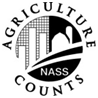 NATIONAL AGRICULTURAL STATISTICS SERVICEAGRICULTURAL RESOURCE MANAGEMENT SURVEYForm ApprovedOMB Number 0535-0218Approval Expires 8/31/2007Project code 906Phase II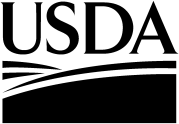 NATIONAL AGRICULTURAL STATISTICS SERVICEOATS PRODUCTION PRACTICES AND COSTS REPORTForm ApprovedOMB Number 0535-0218Approval Expires 8/31/2007Project code 906Phase IINATIONAL AGRICULTURAL STATISTICS SERVICEDRAFT for 2014Form ApprovedOMB Number 0535-0218Approval Expires 8/31/2007Project code 906Phase II Department of Agriculture,Rm 5030, Toll Free: 1-800-727-9540Fax: 202-690-2090E-mail: nass@nass.usda.gov Department of Agriculture,Rm 5030, Toll Free: 1-800-727-9540Fax: 202-690-2090E-mail: nass@nass.usda.govVERSIONIDTRACTSUBTRACTT-TYPETABLELINE Department of Agriculture,Rm 5030, Toll Free: 1-800-727-9540Fax: 202-690-2090E-mail: nass@nass.usda.gov3__ __ __ __ __ __ __ __ __01___ ___000000CONTACT RECORDDATETIMENOTESWe are collecting information on costs and returns and need your help to make the information as accurate as possible.  Authority for collection of information on the Costs and Returns Report is Title 7, Section 2204 of the U.S. Code. Under Title 7 of the U.S. Code and CIPSEA (Public Law 107-347), facts about your operation are kept confidential and used only for statistical purposes.  Response is voluntary. You may skip any question(s) you prefer not to answer.According to the Paperwork Reduction Act of 1995, an agency may not conduct or sponsor, and a person is not required to respond to, a collection of information unless it displays a valid OMB control number. The valid OMB control number for this information collection is 0535-0218. The time required to complete this information collection is estimated to average 65 minutes per response, including the time for reviewing instructions, searching existing data sources, gathering and maintaining the data needed, and completing and reviewing the collection of information.We are collecting information on costs and returns and need your help to make the information as accurate as possible.  Authority for collection of information on the Costs and Returns Report is Title 7, Section 2204 of the U.S. Code. Under Title 7 of the U.S. Code and CIPSEA (Public Law 107-347), facts about your operation are kept confidential and used only for statistical purposes.  Response is voluntary. You may skip any question(s) you prefer not to answer.According to the Paperwork Reduction Act of 1995, an agency may not conduct or sponsor, and a person is not required to respond to, a collection of information unless it displays a valid OMB control number. The valid OMB control number for this information collection is 0535-0218. The time required to complete this information collection is estimated to average 65 minutes per response, including the time for reviewing instructions, searching existing data sources, gathering and maintaining the data needed, and completing and reviewing the collection of information.We are collecting information on costs and returns and need your help to make the information as accurate as possible.  Authority for collection of information on the Costs and Returns Report is Title 7, Section 2204 of the U.S. Code. Under Title 7 of the U.S. Code and CIPSEA (Public Law 107-347), facts about your operation are kept confidential and used only for statistical purposes.  Response is voluntary. You may skip any question(s) you prefer not to answer.According to the Paperwork Reduction Act of 1995, an agency may not conduct or sponsor, and a person is not required to respond to, a collection of information unless it displays a valid OMB control number. The valid OMB control number for this information collection is 0535-0218. The time required to complete this information collection is estimated to average 65 minutes per response, including the time for reviewing instructions, searching existing data sources, gathering and maintaining the data needed, and completing and reviewing the collection of information.We are collecting information on costs and returns and need your help to make the information as accurate as possible.  Authority for collection of information on the Costs and Returns Report is Title 7, Section 2204 of the U.S. Code. Under Title 7 of the U.S. Code and CIPSEA (Public Law 107-347), facts about your operation are kept confidential and used only for statistical purposes.  Response is voluntary. You may skip any question(s) you prefer not to answer.According to the Paperwork Reduction Act of 1995, an agency may not conduct or sponsor, and a person is not required to respond to, a collection of information unless it displays a valid OMB control number. The valid OMB control number for this information collection is 0535-0218. The time required to complete this information collection is estimated to average 65 minutes per response, including the time for reviewing instructions, searching existing data sources, gathering and maintaining the data needed, and completing and reviewing the collection of information.We are collecting information on costs and returns and need your help to make the information as accurate as possible.  Authority for collection of information on the Costs and Returns Report is Title 7, Section 2204 of the U.S. Code. Under Title 7 of the U.S. Code and CIPSEA (Public Law 107-347), facts about your operation are kept confidential and used only for statistical purposes.  Response is voluntary. You may skip any question(s) you prefer not to answer.According to the Paperwork Reduction Act of 1995, an agency may not conduct or sponsor, and a person is not required to respond to, a collection of information unless it displays a valid OMB control number. The valid OMB control number for this information collection is 0535-0218. The time required to complete this information collection is estimated to average 65 minutes per response, including the time for reviewing instructions, searching existing data sources, gathering and maintaining the data needed, and completing and reviewing the collection of information.H H M MDraftDraft  BEGINNING TIME   		  [MILITARY]  BEGINNING TIME   		  [MILITARY]0004__ __ __ __SCREENING BOX0006[ENUMERATOR NOTE:  If screening box is code 1, 			complete the screening Supplement.If Screening box is not coded, begin with Section A.][ENUMERATOR NOTE:  If screening box is code 1, 			complete the screening Supplement.If Screening box is not coded, begin with Section A.][ENUMERATOR NOTE:  If screening box is code 1, 			complete the screening Supplement.If Screening box is not coded, begin with Section A.][ENUMERATOR NOTE:  If screening box is code 1, 			complete the screening Supplement.If Screening box is not coded, begin with Section A.]0014		CEAP Match0014		CEAP Match0016		CEAP ID0016		CEAP ID__ __ __ __ __ __ __ __ ____ __ __ __ __ __ __ __ __ 	[Name, address and partners verified and updated if necessary] 	[Name, address and partners verified and updated if necessary] 	[Name, address and partners verified and updated if necessary] 	[Name, address and partners verified and updated if necessary] 	[Name, address and partners verified and updated if necessary] 	[Name, address and partners verified and updated if necessary] 	[Name, address and partners verified and updated if necessary] 	[Name, address and partners verified and updated if necessary] 	[Name, address and partners verified and updated if necessary]POID__ __ __ __ __ __ __ __ __POID__ __ __ __ __ __ __ __ __POID__ __ __ __ __ __ __ __ __POID__ __ __ __ __ __ __ __ __POID__ __ __ __ __ __ __ __ __POID__ __ __ __ __ __ __ __ __POID__ __ __ __ __ __ __ __ __POID__ __ __ __ __ __ __ __ __POID__ __ __ __ __ __ __ __ __PARTNER NAMEPARTNER NAMEPARTNER NAMEPARTNER NAMEPARTNER NAMEPARTNER NAMEPARTNER NAMEPARTNER NAMEPARTNER NAMEADDRESSADDRESSADDRESSADDRESSADDRESSADDRESSADDRESSADDRESSADDRESSCITYSTATEZIPPHONE NUMBERPHONE NUMBERCITYSTATEZIPPHONE NUMBERPOID__ __ __ __ __ __ __ __ __POID__ __ __ __ __ __ __ __ __POID__ __ __ __ __ __ __ __ __POID__ __ __ __ __ __ __ __ __POID__ __ __ __ __ __ __ __ __POID__ __ __ __ __ __ __ __ __POID__ __ __ __ __ __ __ __ __POID__ __ __ __ __ __ __ __ __POID__ __ __ __ __ __ __ __ __PARTNER NAMEPARTNER NAMEPARTNER NAMEPARTNER NAMEPARTNER NAMEPARTNER NAMEPARTNER NAMEPARTNER NAMEPARTNER NAMEADDRESSADDRESSADDRESSADDRESSADDRESSADDRESSADDRESSADDRESSADDRESSCITYSTATEZIPPHONE NUMBERPHONE NUMBERCITYSTATEZIPPHONE NUMBERAOATS FIELD SELECTIONA1.	How many acres of oats did this operation plant  for the 2014 crop year?1.	How many acres of oats did this operation plant  for the 2014 crop year?1.	How many acres of oats did this operation plant  for the 2014 crop year?TOTAL PLANTED ACRESTOTAL PLANTED ACRES	►[For oats seeded in the fall, record acres planted in fall/winter 2013 for 2014 crop year.]	►If no acres planted, review Screening Survey Information Form.		Make notes, then go to item 4 on back page.]	►[For oats seeded in the fall, record acres planted in fall/winter 2013 for 2014 crop year.]	►If no acres planted, review Screening Survey Information Form.		Make notes, then go to item 4 on back page.]0050.____0050.____Of the total oats acres (item 1), how many were planted for---Of the total oats acres (item 1), how many were planted for---Of the total oats acres (item 1), how many were planted for---TOTAL ACRESTOTAL ACRESa.	feed?. . . . . . . . . . . . . . . . . . . . . . . . . . . . . . . . . . . . . . . . . . . . . . . . . . . . . . . . . . . . . . . . . . . . . . . . . . . . . . . . . . . . . a.	feed?. . . . . . . . . . . . . . . . . . . . . . . . . . . . . . . . . . . . . . . . . . . . . . . . . . . . . . . . . . . . . . . . . . . . . . . . . . . . . . . . . . . . . a.	feed?. . . . . . . . . . . . . . . . . . . . . . . . . . . . . . . . . . . . . . . . . . . . . . . . . . . . . . . . . . . . . . . . . . . . . . . . . . . . . . . . . . . . . 0051.____b.	milling?. . . . . . . . . . . . . . . . . . . . . . . . . . . . . . . . . . . . . . . . . . . . . . . . . . . . . . . . . . . . . . . . . . . . . . . . . . . . . . . . . . . b.	milling?. . . . . . . . . . . . . . . . . . . . . . . . . . . . . . . . . . . . . . . . . . . . . . . . . . . . . . . . . . . . . . . . . . . . . . . . . . . . . . . . . . . b.	milling?. . . . . . . . . . . . . . . . . . . . . . . . . . . . . . . . . . . . . . . . . . . . . . . . . . . . . . . . . . . . . . . . . . . . . . . . . . . . . . . . . . . 0052.____c.	seed?. . . . . . . . . . . . . . . . . . . . . . . . . . . . . . . . . . . . . . . . . . . . . . . . . . . . . . . . . . . . . . . . . . . . . . . . . . . . . . . . . . . . . c.	seed?. . . . . . . . . . . . . . . . . . . . . . . . . . . . . . . . . . . . . . . . . . . . . . . . . . . . . . . . . . . . . . . . . . . . . . . . . . . . . . . . . . . . . c.	seed?. . . . . . . . . . . . . . . . . . . . . . . . . . . . . . . . . . . . . . . . . . . . . . . . . . . . . . . . . . . . . . . . . . . . . . . . . . . . . . . . . . . . . 0053.____d.	other?  [Specify:_________________________________________]. . . . . . . . . . . . . . . . . . . . . . . . . . . . . . . . . . . . . . . . . . . . . . . . . . . . . . . . . . . . . . . . . . 0059.____2.	I will follow a simple procedure to make a random selection from the oats fields 	planted for the 2014 crop.2.	I will follow a simple procedure to make a random selection from the oats fields 	planted for the 2014 crop.2.	I will follow a simple procedure to make a random selection from the oats fields 	planted for the 2014 crop.2.	I will follow a simple procedure to make a random selection from the oats fields 	planted for the 2014 crop.2.	I will follow a simple procedure to make a random selection from the oats fields 	planted for the 2014 crop.TOTAL NUMBER OF FIELDS PLANTEDTOTAL NUMBER OF FIELDS PLANTEDWhat is the TOTAL number of oats fields that were planted on this operation?. . . . . . . . . . . . . . . . . . . . What is the TOTAL number of oats fields that were planted on this operation?. . . . . . . . . . . . . . . . . . . . What is the TOTAL number of oats fields that were planted on this operation?. . . . . . . . . . . . . . . . . . . . 00200020[If only 1 field, enter 1 and go to item 4.][If only 1 field, enter 1 and go to item 4.]3.	Please list these oats fields according to identifying name/number	or describe each field.  Then I will tell you which field has been selected.	►   [If there are more than 18 fields make sure item 2 is TOTAL fields planted,			and list only the 18 fields closest to the operator’s permanent residence.	►   If respondent is unable to identify or describe the fields, use the Field Selection Grid Supplement.]3.	Please list these oats fields according to identifying name/number	or describe each field.  Then I will tell you which field has been selected.	►   [If there are more than 18 fields make sure item 2 is TOTAL fields planted,			and list only the 18 fields closest to the operator’s permanent residence.	►   If respondent is unable to identify or describe the fields, use the Field Selection Grid Supplement.]3.	Please list these oats fields according to identifying name/number	or describe each field.  Then I will tell you which field has been selected.	►   [If there are more than 18 fields make sure item 2 is TOTAL fields planted,			and list only the 18 fields closest to the operator’s permanent residence.	►   If respondent is unable to identify or describe the fields, use the Field Selection Grid Supplement.]3.	Please list these oats fields according to identifying name/number	or describe each field.  Then I will tell you which field has been selected.	►   [If there are more than 18 fields make sure item 2 is TOTAL fields planted,			and list only the 18 fields closest to the operator’s permanent residence.	►   If respondent is unable to identify or describe the fields, use the Field Selection Grid Supplement.]3.	Please list these oats fields according to identifying name/number	or describe each field.  Then I will tell you which field has been selected.	►   [If there are more than 18 fields make sure item 2 is TOTAL fields planted,			and list only the 18 fields closest to the operator’s permanent residence.	►   If respondent is unable to identify or describe the fields, use the Field Selection Grid Supplement.]FIELD NAME, NUMBER OR DESCRIPTIONFIELD NAME, NUMBER OR DESCRIPTION110211312413514615716817918APPLY “RANDOM NUMBER’ LABEL HERE4.	[ENUMERATOR ACTION:4.	[ENUMERATOR ACTION:4.	[ENUMERATOR ACTION:SELECTED FIELDNUMBER		Circle the pair of numbers on the above label associated with the last numbered field in item 3.		Select the field according to the number you circled on the label, and record the selected number.		If only 1 field, enter 1]. . . . . . . . . . . . . . . . . . . . . . . . . . . . . . . . . . . . . . . . . . . . . . . . . . . . . . . . . . . . . . . . . . . . . . . . . . 		Circle the pair of numbers on the above label associated with the last numbered field in item 3.		Select the field according to the number you circled on the label, and record the selected number.		If only 1 field, enter 1]. . . . . . . . . . . . . . . . . . . . . . . . . . . . . . . . . . . . . . . . . . . . . . . . . . . . . . . . . . . . . . . . . . . . . . . . . . 		Circle the pair of numbers on the above label associated with the last numbered field in item 3.		Select the field according to the number you circled on the label, and record the selected number.		If only 1 field, enter 1]. . . . . . . . . . . . . . . . . . . . . . . . . . . . . . . . . . . . . . . . . . . . . . . . . . . . . . . . . . . . . . . . . . . . . . . . . . 00215.	The field selected is (field name/number/description).	During this interview, the oats questions will be about this selected field.		[Be sure the operator can identify the selected field.]5.	The field selected is (field name/number/description).	During this interview, the oats questions will be about this selected field.		[Be sure the operator can identify the selected field.]5.	The field selected is (field name/number/description).	During this interview, the oats questions will be about this selected field.		[Be sure the operator can identify the selected field.]5.	The field selected is (field name/number/description).	During this interview, the oats questions will be about this selected field.		[Be sure the operator can identify the selected field.]BFIELD CHARACTERISTICS---SELECTED FIELDBACRESACRES1.	How many acres of oats did this operation plant in this field for the 2014 crop?. . . . . . . . . . . . . . . . . 1.	How many acres of oats did this operation plant in this field for the 2014 crop?. . . . . . . . . . . . . . . . . 1301.____CODECODEa.	Are the acres in this field CERTIFIED ORGANIC?. . . . . . . . . . . . . . . . . . . . . . . . . . . . . . . . . . . . . . . . YES = 113111311CODE2.	Were the acres in this field-owned by this operation?rented for CASH with the payment being a fixed cash amount?rented for CASH with the payment being a flexible cash amount?rented for a SHARE of the crop?rented for some combination of CASH and SHARE of the crop?used RENT FREE?owned by this operation?rented for CASH with the payment being a fixed cash amount?rented for CASH with the payment being a flexible cash amount?rented for a SHARE of the crop?rented for some combination of CASH and SHARE of the crop?used RENT FREE?owned by this operation?rented for CASH with the payment being a fixed cash amount?rented for CASH with the payment being a flexible cash amount?rented for a SHARE of the crop?rented for some combination of CASH and SHARE of the crop?used RENT FREE?owned by this operation?rented for CASH with the payment being a fixed cash amount?rented for CASH with the payment being a flexible cash amount?rented for a SHARE of the crop?rented for some combination of CASH and SHARE of the crop?used RENT FREE?owned by this operation?rented for CASH with the payment being a fixed cash amount?rented for CASH with the payment being a flexible cash amount?rented for a SHARE of the crop?rented for some combination of CASH and SHARE of the crop?used RENT FREE?owned by this operation?rented for CASH with the payment being a fixed cash amount?rented for CASH with the payment being a flexible cash amount?rented for a SHARE of the crop?rented for some combination of CASH and SHARE of the crop?used RENT FREE?owned by this operation?rented for CASH with the payment being a fixed cash amount?rented for CASH with the payment being a flexible cash amount?rented for a SHARE of the crop?rented for some combination of CASH and SHARE of the crop?used RENT FREE?owned by this operation?rented for CASH with the payment being a fixed cash amount?rented for CASH with the payment being a flexible cash amount?rented for a SHARE of the crop?rented for some combination of CASH and SHARE of the crop?used RENT FREE?1302owned by this operation?rented for CASH with the payment being a fixed cash amount?rented for CASH with the payment being a flexible cash amount?rented for a SHARE of the crop?rented for some combination of CASH and SHARE of the crop?used RENT FREE?owned by this operation?rented for CASH with the payment being a fixed cash amount?rented for CASH with the payment being a flexible cash amount?rented for a SHARE of the crop?rented for some combination of CASH and SHARE of the crop?used RENT FREE?owned by this operation?rented for CASH with the payment being a fixed cash amount?rented for CASH with the payment being a flexible cash amount?rented for a SHARE of the crop?rented for some combination of CASH and SHARE of the crop?used RENT FREE?owned by this operation?rented for CASH with the payment being a fixed cash amount?rented for CASH with the payment being a flexible cash amount?rented for a SHARE of the crop?rented for some combination of CASH and SHARE of the crop?used RENT FREE?owned by this operation?rented for CASH with the payment being a fixed cash amount?rented for CASH with the payment being a flexible cash amount?rented for a SHARE of the crop?rented for some combination of CASH and SHARE of the crop?used RENT FREE?owned by this operation?rented for CASH with the payment being a fixed cash amount?rented for CASH with the payment being a flexible cash amount?rented for a SHARE of the crop?rented for some combination of CASH and SHARE of the crop?used RENT FREE?owned by this operation?rented for CASH with the payment being a fixed cash amount?rented for CASH with the payment being a flexible cash amount?rented for a SHARE of the crop?rented for some combination of CASH and SHARE of the crop?used RENT FREE?owned by this operation?rented for CASH with the payment being a fixed cash amount?rented for CASH with the payment being a flexible cash amount?rented for a SHARE of the crop?rented for some combination of CASH and SHARE of the crop?used RENT FREE?DOLLARS & CENTS PER 3.	[If field is CASH RENTED (item 2 = 2, 3 or 5), ask--]	What was the cash rent paid per acre for this 2014 oats field?. . . . . . . . . . . . . . . . . . . . . . . . . . . . . . . . . . . 3.	[If field is CASH RENTED (item 2 = 2, 3 or 5), ask--]	What was the cash rent paid per acre for this 2014 oats field?. . . . . . . . . . . . . . . . . . . . . . . . . . . . . . . . . . . 3.	[If field is CASH RENTED (item 2 = 2, 3 or 5), ask--]	What was the cash rent paid per acre for this 2014 oats field?. . . . . . . . . . . . . . . . . . . . . . . . . . . . . . . . . . . 3.	[If field is CASH RENTED (item 2 = 2, 3 or 5), ask--]	What was the cash rent paid per acre for this 2014 oats field?. . . . . . . . . . . . . . . . . . . . . . . . . . . . . . . . . . . 3.	[If field is CASH RENTED (item 2 = 2, 3 or 5), ask--]	What was the cash rent paid per acre for this 2014 oats field?. . . . . . . . . . . . . . . . . . . . . . . . . . . . . . . . . . . 3.	[If field is CASH RENTED (item 2 = 2, 3 or 5), ask--]	What was the cash rent paid per acre for this 2014 oats field?. . . . . . . . . . . . . . . . . . . . . . . . . . . . . . . . . . . 3.	[If field is CASH RENTED (item 2 = 2, 3 or 5), ask--]	What was the cash rent paid per acre for this 2014 oats field?. . . . . . . . . . . . . . . . . . . . . . . . . . . . . . . . . . . 3.	[If field is CASH RENTED (item 2 = 2, 3 or 5), ask--]	What was the cash rent paid per acre for this 2014 oats field?. . . . . . . . . . . . . . . . . . . . . . . . . . . . . . . . . . . 3.	[If field is CASH RENTED (item 2 = 2, 3 or 5), ask--]	What was the cash rent paid per acre for this 2014 oats field?. . . . . . . . . . . . . . . . . . . . . . . . . . . . . . . . . . . 3.	[If field is CASH RENTED (item 2 = 2, 3 or 5), ask--]	What was the cash rent paid per acre for this 2014 oats field?. . . . . . . . . . . . . . . . . . . . . . . . . . . . . . . . . . . 3.	[If field is CASH RENTED (item 2 = 2, 3 or 5), ask--]	What was the cash rent paid per acre for this 2014 oats field?. . . . . . . . . . . . . . . . . . . . . . . . . . . . . . . . . . . 1303.___ ___PERCENT4.	[If field is SHARE RENTED (item 2 = 4 or 5), ask--]	What was the landlord’s share of the crop from this field?. . . . . . . . . . . . . . . . . . . . . . . . . . . . . . . . . . . . . . . 4.	[If field is SHARE RENTED (item 2 = 4 or 5), ask--]	What was the landlord’s share of the crop from this field?. . . . . . . . . . . . . . . . . . . . . . . . . . . . . . . . . . . . . . . 4.	[If field is SHARE RENTED (item 2 = 4 or 5), ask--]	What was the landlord’s share of the crop from this field?. . . . . . . . . . . . . . . . . . . . . . . . . . . . . . . . . . . . . . . 4.	[If field is SHARE RENTED (item 2 = 4 or 5), ask--]	What was the landlord’s share of the crop from this field?. . . . . . . . . . . . . . . . . . . . . . . . . . . . . . . . . . . . . . . 4.	[If field is SHARE RENTED (item 2 = 4 or 5), ask--]	What was the landlord’s share of the crop from this field?. . . . . . . . . . . . . . . . . . . . . . . . . . . . . . . . . . . . . . . 4.	[If field is SHARE RENTED (item 2 = 4 or 5), ask--]	What was the landlord’s share of the crop from this field?. . . . . . . . . . . . . . . . . . . . . . . . . . . . . . . . . . . . . . . 4.	[If field is SHARE RENTED (item 2 = 4 or 5), ask--]	What was the landlord’s share of the crop from this field?. . . . . . . . . . . . . . . . . . . . . . . . . . . . . . . . . . . . . . . 4.	[If field is SHARE RENTED (item 2 = 4 or 5), ask--]	What was the landlord’s share of the crop from this field?. . . . . . . . . . . . . . . . . . . . . . . . . . . . . . . . . . . . . . . 4.	[If field is SHARE RENTED (item 2 = 4 or 5), ask--]	What was the landlord’s share of the crop from this field?. . . . . . . . . . . . . . . . . . . . . . . . . . . . . . . . . . . . . . . 4.	[If field is SHARE RENTED (item 2 = 4 or 5), ask--]	What was the landlord’s share of the crop from this field?. . . . . . . . . . . . . . . . . . . . . . . . . . . . . . . . . . . . . . . 4.	[If field is SHARE RENTED (item 2 = 4 or 5), ask--]	What was the landlord’s share of the crop from this field?. . . . . . . . . . . . . . . . . . . . . . . . . . . . . . . . . . . . . . . 1304DOLLARS & CENTSPER DOLLARS & CENTSPER DOLLARS & CENTSPER ORORORTOTAL DOLLARS5.	[If field is RENTED (item 2 = 2, 3, 4, or 5), ask---]	What was the total cost of all inputs provided by any landlord
and contractor for the 2014 crop?. . . . . . . . . . . . . . . . . . . . . . . . . . . . . . . . . . . . . . . . . . . 		(Include the costs for all inputs, such as seed, fertilizer, chemicals, technical services,
		custom operations, and irrigation.  Exclude real estate tax expenses, drying, and 
		lime costs paid by the landowner.)5.	[If field is RENTED (item 2 = 2, 3, 4, or 5), ask---]	What was the total cost of all inputs provided by any landlord
and contractor for the 2014 crop?. . . . . . . . . . . . . . . . . . . . . . . . . . . . . . . . . . . . . . . . . . . 		(Include the costs for all inputs, such as seed, fertilizer, chemicals, technical services,
		custom operations, and irrigation.  Exclude real estate tax expenses, drying, and 
		lime costs paid by the landowner.)5.	[If field is RENTED (item 2 = 2, 3, 4, or 5), ask---]	What was the total cost of all inputs provided by any landlord
and contractor for the 2014 crop?. . . . . . . . . . . . . . . . . . . . . . . . . . . . . . . . . . . . . . . . . . . 		(Include the costs for all inputs, such as seed, fertilizer, chemicals, technical services,
		custom operations, and irrigation.  Exclude real estate tax expenses, drying, and 
		lime costs paid by the landowner.)5.	[If field is RENTED (item 2 = 2, 3, 4, or 5), ask---]	What was the total cost of all inputs provided by any landlord
and contractor for the 2014 crop?. . . . . . . . . . . . . . . . . . . . . . . . . . . . . . . . . . . . . . . . . . . 		(Include the costs for all inputs, such as seed, fertilizer, chemicals, technical services,
		custom operations, and irrigation.  Exclude real estate tax expenses, drying, and 
		lime costs paid by the landowner.)5.	[If field is RENTED (item 2 = 2, 3, 4, or 5), ask---]	What was the total cost of all inputs provided by any landlord
and contractor for the 2014 crop?. . . . . . . . . . . . . . . . . . . . . . . . . . . . . . . . . . . . . . . . . . . 		(Include the costs for all inputs, such as seed, fertilizer, chemicals, technical services,
		custom operations, and irrigation.  Exclude real estate tax expenses, drying, and 
		lime costs paid by the landowner.)1305.___ ___.___ ___13065.	[If field is RENTED (item 2 = 2, 3, 4, or 5), ask---]	What was the total cost of all inputs provided by any landlord
and contractor for the 2014 crop?. . . . . . . . . . . . . . . . . . . . . . . . . . . . . . . . . . . . . . . . . . . 		(Include the costs for all inputs, such as seed, fertilizer, chemicals, technical services,
		custom operations, and irrigation.  Exclude real estate tax expenses, drying, and 
		lime costs paid by the landowner.)5.	[If field is RENTED (item 2 = 2, 3, 4, or 5), ask---]	What was the total cost of all inputs provided by any landlord
and contractor for the 2014 crop?. . . . . . . . . . . . . . . . . . . . . . . . . . . . . . . . . . . . . . . . . . . 		(Include the costs for all inputs, such as seed, fertilizer, chemicals, technical services,
		custom operations, and irrigation.  Exclude real estate tax expenses, drying, and 
		lime costs paid by the landowner.)5.	[If field is RENTED (item 2 = 2, 3, 4, or 5), ask---]	What was the total cost of all inputs provided by any landlord
and contractor for the 2014 crop?. . . . . . . . . . . . . . . . . . . . . . . . . . . . . . . . . . . . . . . . . . . 		(Include the costs for all inputs, such as seed, fertilizer, chemicals, technical services,
		custom operations, and irrigation.  Exclude real estate tax expenses, drying, and 
		lime costs paid by the landowner.)5.	[If field is RENTED (item 2 = 2, 3, 4, or 5), ask---]	What was the total cost of all inputs provided by any landlord
and contractor for the 2014 crop?. . . . . . . . . . . . . . . . . . . . . . . . . . . . . . . . . . . . . . . . . . . 		(Include the costs for all inputs, such as seed, fertilizer, chemicals, technical services,
		custom operations, and irrigation.  Exclude real estate tax expenses, drying, and 
		lime costs paid by the landowner.)5.	[If field is RENTED (item 2 = 2, 3, 4, or 5), ask---]	What was the total cost of all inputs provided by any landlord
and contractor for the 2014 crop?. . . . . . . . . . . . . . . . . . . . . . . . . . . . . . . . . . . . . . . . . . . 		(Include the costs for all inputs, such as seed, fertilizer, chemicals, technical services,
		custom operations, and irrigation.  Exclude real estate tax expenses, drying, and 
		lime costs paid by the landowner.)YEAR6.	What year did you (the operator listed on the label) start operating this field?. . . . . . . . . . . . . . . . . . . . . . 6.	What year did you (the operator listed on the label) start operating this field?. . . . . . . . . . . . . . . . . . . . . . 6.	What year did you (the operator listed on the label) start operating this field?. . . . . . . . . . . . . . . . . . . . . . 6.	What year did you (the operator listed on the label) start operating this field?. . . . . . . . . . . . . . . . . . . . . . 6.	What year did you (the operator listed on the label) start operating this field?. . . . . . . . . . . . . . . . . . . . . . 6.	What year did you (the operator listed on the label) start operating this field?. . . . . . . . . . . . . . . . . . . . . . 6.	What year did you (the operator listed on the label) start operating this field?. . . . . . . . . . . . . . . . . . . . . . 6.	What year did you (the operator listed on the label) start operating this field?. . . . . . . . . . . . . . . . . . . . . . 6.	What year did you (the operator listed on the label) start operating this field?. . . . . . . . . . . . . . . . . . . . . . 6.	What year did you (the operator listed on the label) start operating this field?. . . . . . . . . . . . . . . . . . . . . . 6.	What year did you (the operator listed on the label) start operating this field?. . . . . . . . . . . . . . . . . . . . . . 1307___ ___ ___ ___MM DD YY7.	On what date was this field planted?. . . . . . . . . . . . . . . . . . . . . . . . . . . . . . . . . . . . . . . . . . . . . . . . . . . . . . . . . . . . . 7.	On what date was this field planted?. . . . . . . . . . . . . . . . . . . . . . . . . . . . . . . . . . . . . . . . . . . . . . . . . . . . . . . . . . . . . 7.	On what date was this field planted?. . . . . . . . . . . . . . . . . . . . . . . . . . . . . . . . . . . . . . . . . . . . . . . . . . . . . . . . . . . . . 7.	On what date was this field planted?. . . . . . . . . . . . . . . . . . . . . . . . . . . . . . . . . . . . . . . . . . . . . . . . . . . . . . . . . . . . . 7.	On what date was this field planted?. . . . . . . . . . . . . . . . . . . . . . . . . . . . . . . . . . . . . . . . . . . . . . . . . . . . . . . . . . . . . 7.	On what date was this field planted?. . . . . . . . . . . . . . . . . . . . . . . . . . . . . . . . . . . . . . . . . . . . . . . . . . . . . . . . . . . . . 7.	On what date was this field planted?. . . . . . . . . . . . . . . . . . . . . . . . . . . . . . . . . . . . . . . . . . . . . . . . . . . . . . . . . . . . . 7.	On what date was this field planted?. . . . . . . . . . . . . . . . . . . . . . . . . . . . . . . . . . . . . . . . . . . . . . . . . . . . . . . . . . . . . 7.	On what date was this field planted?. . . . . . . . . . . . . . . . . . . . . . . . . . . . . . . . . . . . . . . . . . . . . . . . . . . . . . . . . . . . . 7.	On what date was this field planted?. . . . . . . . . . . . . . . . . . . . . . . . . . . . . . . . . . . . . . . . . . . . . . . . . . . . . . . . . . . . . 7.	On what date was this field planted?. . . . . . . . . . . . . . . . . . . . . . . . . . . . . . . . . . . . . . . . . . . . . . . . . . . . . . . . . . . . . 1308__ __  __ __  __ __a.	When planted, was this oats field planted with the intention of –- (Include oats planted for commercial 
seed contract under other uses.). . . . . . . . . . . . . . . . . . . . . . . . . a.	When planted, was this oats field planted with the intention of –- (Include oats planted for commercial 
seed contract under other uses.). . . . . . . . . . . . . . . . . . . . . . . . . a.	When planted, was this oats field planted with the intention of –- (Include oats planted for commercial 
seed contract under other uses.). . . . . . . . . . . . . . . . . . . . . . . . . 1 Dual purpose (grain and grazing)?2 Harvesting for grain only?3 Grazing only?4 Cover crop?5 Seed?6 Other uses --- specify___________1 Dual purpose (grain and grazing)?2 Harvesting for grain only?3 Grazing only?4 Cover crop?5 Seed?6 Other uses --- specify___________1 Dual purpose (grain and grazing)?2 Harvesting for grain only?3 Grazing only?4 Cover crop?5 Seed?6 Other uses --- specify___________1 Dual purpose (grain and grazing)?2 Harvesting for grain only?3 Grazing only?4 Cover crop?5 Seed?6 Other uses --- specify___________CODE1 Dual purpose (grain and grazing)?2 Harvesting for grain only?3 Grazing only?4 Cover crop?5 Seed?6 Other uses --- specify___________1 Dual purpose (grain and grazing)?2 Harvesting for grain only?3 Grazing only?4 Cover crop?5 Seed?6 Other uses --- specify___________1 Dual purpose (grain and grazing)?2 Harvesting for grain only?3 Grazing only?4 Cover crop?5 Seed?6 Other uses --- specify___________1 Dual purpose (grain and grazing)?2 Harvesting for grain only?3 Grazing only?4 Cover crop?5 Seed?6 Other uses --- specify___________. . . . . . . . . . . . . . . . . . . . 1309[If 7a = 1 or 2 ask---][If 7a = 1 or 2 ask---][If 7a = 1 or 2 ask---]CODECODEb.	Was this field planted primarily for---. . . . . . . . . . . . . . . . . . b.	Was this field planted primarily for---. . . . . . . . . . . . . . . . . .  1	Feed? 2	Milling? 1	Feed? 2	Milling?. . . . . . . . . . . . . . . . . . . . . . . . . . . . . . . . . . . . . . . . . . . . . . . . . . . . . . . . . . . . . . . . . . . . . . . . . . . . . . . . . . . . . . . . . . . . . . . . . . . . . . . . . . . . . . . . . . . . . . . . . . . . . . . . . . . . . . . . . . 13101310UNIT CODESfor Seeding RateUNITS UNITS   1=Pounds/Acre  2=CWT/Acre  4=Bushels/Acre25=Kernels-Seeds/Acre9.	What was the seeding rate per acre the first time this field	was planted?. . . . . . . . . . . . . . . . . . . . . . . . . . . . . . . . . . . . . . . . . . . . . . . . . . . . . . . . . . . . . . . . . 1313.____1314ACRESACRES10.	How many acres in this field had to be replanted to oats?		(Number of acres times the number of times replanted.). . . . . . . . . . . . . . . . . . . . . . . . . . . . . . . . . . . . . . . . . . . . . . . . . . . . 10.	How many acres in this field had to be replanted to oats?		(Number of acres times the number of times replanted.). . . . . . . . . . . . . . . . . . . . . . . . . . . . . . . . . . . . . . . . . . . . . . . . . . . . 10.	How many acres in this field had to be replanted to oats?		(Number of acres times the number of times replanted.). . . . . . . . . . . . . . . . . . . . . . . . . . . . . . . . . . . . . . . . . . . . . . . . . . . . 10.	How many acres in this field had to be replanted to oats?		(Number of acres times the number of times replanted.). . . . . . . . . . . . . . . . . . . . . . . . . . . . . . . . . . . . . . . . . . . . . . . . . . . . 10.	How many acres in this field had to be replanted to oats?		(Number of acres times the number of times replanted.). . . . . . . . . . . . . . . . . . . . . . . . . . . . . . . . . . . . . . . . . . . . . . . . . . . . 1315.____CODE11.	Was the source of the oats seed--. . . . . . . . . . . . . . . . . . . . Purchased?Homegrown or traded?Both?. . . . . . . . . . . . . . . . . . . . . . . . . . . . . . . . . . . . . . . 1316[If item 11 = 2 or 3, ask--][If item 11 = 2 or 3, ask--][If item 11 = 2 or 3, ask--]DOLLARS & CENTS PER BUSHELDOLLARS & CENTS PER BUSHELDOLLARS & CENTS PER BUSHELa.	What was the cost per bushel for cleaning and treating this seed?. . . . . . . . . . . . . . . . . . . . . . . . . . . . . . a.	What was the cost per bushel for cleaning and treating this seed?. . . . . . . . . . . . . . . . . . . . . . . . . . . . . . a.	What was the cost per bushel for cleaning and treating this seed?. . . . . . . . . . . . . . . . . . . . . . . . . . . . . . 1317.____ ____1317.____ ____1317.____ ____[If item 11 = 3, ask--][If item 11 = 3, ask--][If item 11 = 3, ask--][If item 11 = 3, ask--][If item 11 = 3, ask--]PERCENTb.	How much of the oats seed planted in this field was grown(or received in trade) by this operation?. . . . . . . . . . . . . . . . . . . . . . . . . . . . . . . . . . . . . . . . . . . . . . . . . . . . . . . . . . . . . b.	How much of the oats seed planted in this field was grown(or received in trade) by this operation?. . . . . . . . . . . . . . . . . . . . . . . . . . . . . . . . . . . . . . . . . . . . . . . . . . . . . . . . . . . . . b.	How much of the oats seed planted in this field was grown(or received in trade) by this operation?. . . . . . . . . . . . . . . . . . . . . . . . . . . . . . . . . . . . . . . . . . . . . . . . . . . . . . . . . . . . . b.	How much of the oats seed planted in this field was grown(or received in trade) by this operation?. . . . . . . . . . . . . . . . . . . . . . . . . . . . . . . . . . . . . . . . . . . . . . . . . . . . . . . . . . . . . b.	How much of the oats seed planted in this field was grown(or received in trade) by this operation?. . . . . . . . . . . . . . . . . . . . . . . . . . . . . . . . . . . . . . . . . . . . . . . . . . . . . . . . . . . . . 1318 UNIT CODES[If any seed purchased (item 11 = 1 or 3), ask---]DOLLARS & CENTSPER UNIT 1 = POUNDS 2 = CWT 3 = TONS 4 = BUSHEL22 = 23 = 50 LB BAGS13.	What was the total cost per unit (including both your and the landlord’s	share) of purchased seed for this field? (Include cost of seed treatment). . . . . . . . . . . . . . 1319.___ ___1320CODE20.	Has harvest of this field been completed?. . . . . . . . . . . . . . . . . . . . . . . . . . . . . . . . . . . . . . . . . . . . . . . . YES = 1132821.	Now I need information about the acres harvested (or to be harvested) and the yields from this field..21.	Now I need information about the acres harvested (or to be harvested) and the yields from this field..21.	Now I need information about the acres harvested (or to be harvested) and the yields from this field..21.	Now I need information about the acres harvested (or to be harvested) and the yields from this field..21.	Now I need information about the acres harvested (or to be harvested) and the yields from this field..How many acres in the oats field were (will be)--ACRES1What yield per acre did you get(do you expect to get)for—UNITS PER 1What yield per acre did you get(do you expect to get)for—UNITS PER 2UNIT CODES	1= POUNDS	2= CWT	3= TONS	4= BUSHELSUNIT CODESa.	harvested for grain?. . . . . . . . . . . . . . . . . . . . . . . . . . . . . . . . . . . . . . . . . 1329.____1330.____1331b.	harvested for hay, silage, or green chop?. . . . . . . . . . . . . . . . . . . . . 1332.____1333.____TONSc.	harvested for commercial seed contract?. . . . . . . . . . . . . . . . . . . . . 1335.____1336.____1337d.	abandoned?. . . . . . . . . . . . . . . . . . . . . . . . . . . . . . . . . . . . . . . . . . . . . . . . . 1338.____e.	used for some other purpose?. . . . . . . . . . . . . . . . . . . . . . . . . . . . . . . . 1339. ____22.	Was straw harvested from this field?22.	Was straw harvested from this field?22.	Was straw harvested from this field?22.	Was straw harvested from this field?22.	Was straw harvested from this field?22.	Was straw harvested from this field?22.	Was straw harvested from this field?22.	Was straw harvested from this field?22.	Was straw harvested from this field?22.	Was straw harvested from this field?22.	Was straw harvested from this field?22.	Was straw harvested from this field?22.	Was straw harvested from this field?22.	Was straw harvested from this field?22.	Was straw harvested from this field?22.	Was straw harvested from this field?22.	Was straw harvested from this field?22.	Was straw harvested from this field?22.	Was straw harvested from this field?CODE	 YES - [Enter code 1 and continue.]	 YES - [Enter code 1 and continue.]	 YES - [Enter code 1 and continue.]	 YES - [Enter code 1 and continue.]	 YES - [Enter code 1 and continue.]	 YES - [Enter code 1 and continue.]	 YES - [Enter code 1 and continue.]	 YES - [Enter code 1 and continue.]	 YES - [Enter code 1 and continue.] NO - [Go to item 24.]. . . . . . . . . . . . . . . . . . . . . . .  NO - [Go to item 24.]. . . . . . . . . . . . . . . . . . . . . . .  NO - [Go to item 24.]. . . . . . . . . . . . . . . . . . . . . . .  NO - [Go to item 24.]. . . . . . . . . . . . . . . . . . . . . . .  NO - [Go to item 24.]. . . . . . . . . . . . . . . . . . . . . . .  NO - [Go to item 24.]. . . . . . . . . . . . . . . . . . . . . . .  NO - [Go to item 24.]. . . . . . . . . . . . . . . . . . . . . . .  NO - [Go to item 24.]. . . . . . . . . . . . . . . . . . . . . . .  NO - [Go to item 24.]. . . . . . . . . . . . . . . . . . . . . . .  NO - [Go to item 24.]. . . . . . . . . . . . . . . . . . . . . . . 1340ACRES23.	How many acres of oats straw were harvested from this field?. . . . . . . . . . . . . . . . . . . . . . . . . . . . . . . . . . . 23.	How many acres of oats straw were harvested from this field?. . . . . . . . . . . . . . . . . . . . . . . . . . . . . . . . . . . 23.	How many acres of oats straw were harvested from this field?. . . . . . . . . . . . . . . . . . . . . . . . . . . . . . . . . . . 23.	How many acres of oats straw were harvested from this field?. . . . . . . . . . . . . . . . . . . . . . . . . . . . . . . . . . . 23.	How many acres of oats straw were harvested from this field?. . . . . . . . . . . . . . . . . . . . . . . . . . . . . . . . . . . 23.	How many acres of oats straw were harvested from this field?. . . . . . . . . . . . . . . . . . . . . . . . . . . . . . . . . . . 23.	How many acres of oats straw were harvested from this field?. . . . . . . . . . . . . . . . . . . . . . . . . . . . . . . . . . . 23.	How many acres of oats straw were harvested from this field?. . . . . . . . . . . . . . . . . . . . . . . . . . . . . . . . . . . 23.	How many acres of oats straw were harvested from this field?. . . . . . . . . . . . . . . . . . . . . . . . . . . . . . . . . . . 23.	How many acres of oats straw were harvested from this field?. . . . . . . . . . . . . . . . . . . . . . . . . . . . . . . . . . . 23.	How many acres of oats straw were harvested from this field?. . . . . . . . . . . . . . . . . . . . . . . . . . . . . . . . . . . 23.	How many acres of oats straw were harvested from this field?. . . . . . . . . . . . . . . . . . . . . . . . . . . . . . . . . . . 23.	How many acres of oats straw were harvested from this field?. . . . . . . . . . . . . . . . . . . . . . . . . . . . . . . . . . . 23.	How many acres of oats straw were harvested from this field?. . . . . . . . . . . . . . . . . . . . . . . . . . . . . . . . . . . 23.	How many acres of oats straw were harvested from this field?. . . . . . . . . . . . . . . . . . . . . . . . . . . . . . . . . . . 23.	How many acres of oats straw were harvested from this field?. . . . . . . . . . . . . . . . . . . . . . . . . . . . . . . . . . . 23.	How many acres of oats straw were harvested from this field?. . . . . . . . . . . . . . . . . . . . . . . . . . . . . . . . . . . 23.	How many acres of oats straw were harvested from this field?. . . . . . . . . . . . . . . . . . . . . . . . . . . . . . . . . . . 23.	How many acres of oats straw were harvested from this field?. . . . . . . . . . . . . . . . . . . . . . . . . . . . . . . . . . . 1341.____a.	How many tons of oats straw were harvested from 	these (item 23) acres? a.	How many tons of oats straw were harvested from 	these (item 23) acres? a.	How many tons of oats straw were harvested from 	these (item 23) acres? a.	How many tons of oats straw were harvested from 	these (item 23) acres? a.	How many tons of oats straw were harvested from 	these (item 23) acres? a.	How many tons of oats straw were harvested from 	these (item 23) acres? a.	How many tons of oats straw were harvested from 	these (item 23) acres? a.	How many tons of oats straw were harvested from 	these (item 23) acres? a.	How many tons of oats straw were harvested from 	these (item 23) acres? a.	How many tons of oats straw were harvested from 	these (item 23) acres? a.	How many tons of oats straw were harvested from 	these (item 23) acres? a.	How many tons of oats straw were harvested from 	these (item 23) acres? a.	How many tons of oats straw were harvested from 	these (item 23) acres? a.	How many tons of oats straw were harvested from 	these (item 23) acres? a.	How many tons of oats straw were harvested from 	these (item 23) acres? a.	How many tons of oats straw were harvested from 	these (item 23) acres? a.	How many tons of oats straw were harvested from 	these (item 23) acres? a.	How many tons of oats straw were harvested from 	these (item 23) acres? TOTAL TONSTOTAL TONS__________Tons per X_____Acres =________Total Tons OR_____Bales X____________Lbs per Bale____________Lbs per Bale÷    2000Lbs per Ton=________Total Tons. . . . . . . . . . . . . . . . . . . . . . . . . . . . . . . . . . . . . . . . . . . . . . . . . . . . . . . . . . . . . . . . . . . . . . . . 13421342PERCENTPERCENTORORTONSTONSb.	Of the total oats straw harvested from this field (item 23a), what	was the landlord’s share of the oats straw?. . . . . . . . . . . . . . . . . . . . . . . . . . . . . . . . . . . b.	Of the total oats straw harvested from this field (item 23a), what	was the landlord’s share of the oats straw?. . . . . . . . . . . . . . . . . . . . . . . . . . . . . . . . . . . b.	Of the total oats straw harvested from this field (item 23a), what	was the landlord’s share of the oats straw?. . . . . . . . . . . . . . . . . . . . . . . . . . . . . . . . . . . b.	Of the total oats straw harvested from this field (item 23a), what	was the landlord’s share of the oats straw?. . . . . . . . . . . . . . . . . . . . . . . . . . . . . . . . . . . b.	Of the total oats straw harvested from this field (item 23a), what	was the landlord’s share of the oats straw?. . . . . . . . . . . . . . . . . . . . . . . . . . . . . . . . . . . b.	Of the total oats straw harvested from this field (item 23a), what	was the landlord’s share of the oats straw?. . . . . . . . . . . . . . . . . . . . . . . . . . . . . . . . . . . b.	Of the total oats straw harvested from this field (item 23a), what	was the landlord’s share of the oats straw?. . . . . . . . . . . . . . . . . . . . . . . . . . . . . . . . . . . b.	Of the total oats straw harvested from this field (item 23a), what	was the landlord’s share of the oats straw?. . . . . . . . . . . . . . . . . . . . . . . . . . . . . . . . . . . b.	Of the total oats straw harvested from this field (item 23a), what	was the landlord’s share of the oats straw?. . . . . . . . . . . . . . . . . . . . . . . . . . . . . . . . . . . b.	Of the total oats straw harvested from this field (item 23a), what	was the landlord’s share of the oats straw?. . . . . . . . . . . . . . . . . . . . . . . . . . . . . . . . . . . b.	Of the total oats straw harvested from this field (item 23a), what	was the landlord’s share of the oats straw?. . . . . . . . . . . . . . . . . . . . . . . . . . . . . . . . . . . b.	Of the total oats straw harvested from this field (item 23a), what	was the landlord’s share of the oats straw?. . . . . . . . . . . . . . . . . . . . . . . . . . . . . . . . . . . b.	Of the total oats straw harvested from this field (item 23a), what	was the landlord’s share of the oats straw?. . . . . . . . . . . . . . . . . . . . . . . . . . . . . . . . . . . b.	Of the total oats straw harvested from this field (item 23a), what	was the landlord’s share of the oats straw?. . . . . . . . . . . . . . . . . . . . . . . . . . . . . . . . . . . 134313441344TOTAL DOLLARSTOTAL DOLLARSTOTAL DOLLARSTOTAL DOLLARSTOTAL DOLLARSTOTAL DOLLARSTOTAL DOLLARSTOTAL DOLLARSTOTAL DOLLARSTOTAL DOLLARSTOTAL DOLLARSTOTAL DOLLARSTOTAL DOLLARSTOTAL DOLLARSTOTAL DOLLARSTOTAL DOLLARSTOTAL DOLLARSTOTAL DOLLARSTOTAL DOLLARSTOTAL DOLLARSc.	What was the total cost of baler twine/wire used to bale the oats straw	from this field? (Include landlord’s share.). . . . . . . . . . . . . . . . . . . . . . . . . . . . . . . . . . . . . . . . . . . . . . . . . . . . . . . . . . . c.	What was the total cost of baler twine/wire used to bale the oats straw	from this field? (Include landlord’s share.). . . . . . . . . . . . . . . . . . . . . . . . . . . . . . . . . . . . . . . . . . . . . . . . . . . . . . . . . . . c.	What was the total cost of baler twine/wire used to bale the oats straw	from this field? (Include landlord’s share.). . . . . . . . . . . . . . . . . . . . . . . . . . . . . . . . . . . . . . . . . . . . . . . . . . . . . . . . . . . c.	What was the total cost of baler twine/wire used to bale the oats straw	from this field? (Include landlord’s share.). . . . . . . . . . . . . . . . . . . . . . . . . . . . . . . . . . . . . . . . . . . . . . . . . . . . . . . . . . . c.	What was the total cost of baler twine/wire used to bale the oats straw	from this field? (Include landlord’s share.). . . . . . . . . . . . . . . . . . . . . . . . . . . . . . . . . . . . . . . . . . . . . . . . . . . . . . . . . . . c.	What was the total cost of baler twine/wire used to bale the oats straw	from this field? (Include landlord’s share.). . . . . . . . . . . . . . . . . . . . . . . . . . . . . . . . . . . . . . . . . . . . . . . . . . . . . . . . . . . c.	What was the total cost of baler twine/wire used to bale the oats straw	from this field? (Include landlord’s share.). . . . . . . . . . . . . . . . . . . . . . . . . . . . . . . . . . . . . . . . . . . . . . . . . . . . . . . . . . . c.	What was the total cost of baler twine/wire used to bale the oats straw	from this field? (Include landlord’s share.). . . . . . . . . . . . . . . . . . . . . . . . . . . . . . . . . . . . . . . . . . . . . . . . . . . . . . . . . . . c.	What was the total cost of baler twine/wire used to bale the oats straw	from this field? (Include landlord’s share.). . . . . . . . . . . . . . . . . . . . . . . . . . . . . . . . . . . . . . . . . . . . . . . . . . . . . . . . . . . c.	What was the total cost of baler twine/wire used to bale the oats straw	from this field? (Include landlord’s share.). . . . . . . . . . . . . . . . . . . . . . . . . . . . . . . . . . . . . . . . . . . . . . . . . . . . . . . . . . . c.	What was the total cost of baler twine/wire used to bale the oats straw	from this field? (Include landlord’s share.). . . . . . . . . . . . . . . . . . . . . . . . . . . . . . . . . . . . . . . . . . . . . . . . . . . . . . . . . . . c.	What was the total cost of baler twine/wire used to bale the oats straw	from this field? (Include landlord’s share.). . . . . . . . . . . . . . . . . . . . . . . . . . . . . . . . . . . . . . . . . . . . . . . . . . . . . . . . . . . c.	What was the total cost of baler twine/wire used to bale the oats straw	from this field? (Include landlord’s share.). . . . . . . . . . . . . . . . . . . . . . . . . . . . . . . . . . . . . . . . . . . . . . . . . . . . . . . . . . . c.	What was the total cost of baler twine/wire used to bale the oats straw	from this field? (Include landlord’s share.). . . . . . . . . . . . . . . . . . . . . . . . . . . . . . . . . . . . . . . . . . . . . . . . . . . . . . . . . . . c.	What was the total cost of baler twine/wire used to bale the oats straw	from this field? (Include landlord’s share.). . . . . . . . . . . . . . . . . . . . . . . . . . . . . . . . . . . . . . . . . . . . . . . . . . . . . . . . . . . c.	What was the total cost of baler twine/wire used to bale the oats straw	from this field? (Include landlord’s share.). . . . . . . . . . . . . . . . . . . . . . . . . . . . . . . . . . . . . . . . . . . . . . . . . . . . . . . . . . . c.	What was the total cost of baler twine/wire used to bale the oats straw	from this field? (Include landlord’s share.). . . . . . . . . . . . . . . . . . . . . . . . . . . . . . . . . . . . . . . . . . . . . . . . . . . . . . . . . . . c.	What was the total cost of baler twine/wire used to bale the oats straw	from this field? (Include landlord’s share.). . . . . . . . . . . . . . . . . . . . . . . . . . . . . . . . . . . . . . . . . . . . . . . . . . . . . . . . . . . 13451345d.	[If any oats straw was sold, ask---]d.	[If any oats straw was sold, ask---]d.	[If any oats straw was sold, ask---]d.	[If any oats straw was sold, ask---]d.	[If any oats straw was sold, ask---]d.	[If any oats straw was sold, ask---]d.	[If any oats straw was sold, ask---]d.	[If any oats straw was sold, ask---]d.	[If any oats straw was sold, ask---]d.	[If any oats straw was sold, ask---]d.	[If any oats straw was sold, ask---]d.	[If any oats straw was sold, ask---]d.	[If any oats straw was sold, ask---]d.	[If any oats straw was sold, ask---]d.	[If any oats straw was sold, ask---]d.	[If any oats straw was sold, ask---]d.	[If any oats straw was sold, ask---]DOLLARS & CENTS PER TONDOLLARS & CENTS PER TONDOLLARS & CENTS PER TON		What was the price received per ton for all oats straw (item 23a) sold from		this field?. . . . . . . . . . . . . . . . . . . . . . . . . . . . . . . . . . . . . . . . . . . . . . . . . . . . . . . . . . . . . . . . . . . . . . . . . . . . . . . . . . . . . . 		What was the price received per ton for all oats straw (item 23a) sold from		this field?. . . . . . . . . . . . . . . . . . . . . . . . . . . . . . . . . . . . . . . . . . . . . . . . . . . . . . . . . . . . . . . . . . . . . . . . . . . . . . . . . . . . . . 		What was the price received per ton for all oats straw (item 23a) sold from		this field?. . . . . . . . . . . . . . . . . . . . . . . . . . . . . . . . . . . . . . . . . . . . . . . . . . . . . . . . . . . . . . . . . . . . . . . . . . . . . . . . . . . . . . 		What was the price received per ton for all oats straw (item 23a) sold from		this field?. . . . . . . . . . . . . . . . . . . . . . . . . . . . . . . . . . . . . . . . . . . . . . . . . . . . . . . . . . . . . . . . . . . . . . . . . . . . . . . . . . . . . . 		What was the price received per ton for all oats straw (item 23a) sold from		this field?. . . . . . . . . . . . . . . . . . . . . . . . . . . . . . . . . . . . . . . . . . . . . . . . . . . . . . . . . . . . . . . . . . . . . . . . . . . . . . . . . . . . . . 		What was the price received per ton for all oats straw (item 23a) sold from		this field?. . . . . . . . . . . . . . . . . . . . . . . . . . . . . . . . . . . . . . . . . . . . . . . . . . . . . . . . . . . . . . . . . . . . . . . . . . . . . . . . . . . . . . 		What was the price received per ton for all oats straw (item 23a) sold from		this field?. . . . . . . . . . . . . . . . . . . . . . . . . . . . . . . . . . . . . . . . . . . . . . . . . . . . . . . . . . . . . . . . . . . . . . . . . . . . . . . . . . . . . . 		What was the price received per ton for all oats straw (item 23a) sold from		this field?. . . . . . . . . . . . . . . . . . . . . . . . . . . . . . . . . . . . . . . . . . . . . . . . . . . . . . . . . . . . . . . . . . . . . . . . . . . . . . . . . . . . . . 		What was the price received per ton for all oats straw (item 23a) sold from		this field?. . . . . . . . . . . . . . . . . . . . . . . . . . . . . . . . . . . . . . . . . . . . . . . . . . . . . . . . . . . . . . . . . . . . . . . . . . . . . . . . . . . . . . 		What was the price received per ton for all oats straw (item 23a) sold from		this field?. . . . . . . . . . . . . . . . . . . . . . . . . . . . . . . . . . . . . . . . . . . . . . . . . . . . . . . . . . . . . . . . . . . . . . . . . . . . . . . . . . . . . . 		What was the price received per ton for all oats straw (item 23a) sold from		this field?. . . . . . . . . . . . . . . . . . . . . . . . . . . . . . . . . . . . . . . . . . . . . . . . . . . . . . . . . . . . . . . . . . . . . . . . . . . . . . . . . . . . . . 		What was the price received per ton for all oats straw (item 23a) sold from		this field?. . . . . . . . . . . . . . . . . . . . . . . . . . . . . . . . . . . . . . . . . . . . . . . . . . . . . . . . . . . . . . . . . . . . . . . . . . . . . . . . . . . . . . 		What was the price received per ton for all oats straw (item 23a) sold from		this field?. . . . . . . . . . . . . . . . . . . . . . . . . . . . . . . . . . . . . . . . . . . . . . . . . . . . . . . . . . . . . . . . . . . . . . . . . . . . . . . . . . . . . . 		What was the price received per ton for all oats straw (item 23a) sold from		this field?. . . . . . . . . . . . . . . . . . . . . . . . . . . . . . . . . . . . . . . . . . . . . . . . . . . . . . . . . . . . . . . . . . . . . . . . . . . . . . . . . . . . . . 		What was the price received per ton for all oats straw (item 23a) sold from		this field?. . . . . . . . . . . . . . . . . . . . . . . . . . . . . . . . . . . . . . . . . . . . . . . . . . . . . . . . . . . . . . . . . . . . . . . . . . . . . . . . . . . . . . 		What was the price received per ton for all oats straw (item 23a) sold from		this field?. . . . . . . . . . . . . . . . . . . . . . . . . . . . . . . . . . . . . . . . . . . . . . . . . . . . . . . . . . . . . . . . . . . . . . . . . . . . . . . . . . . . . . 		What was the price received per ton for all oats straw (item 23a) sold from		this field?. . . . . . . . . . . . . . . . . . . . . . . . . . . . . . . . . . . . . . . . . . . . . . . . . . . . . . . . . . . . . . . . . . . . . . . . . . . . . . . . . . . . . . 		What was the price received per ton for all oats straw (item 23a) sold from		this field?. . . . . . . . . . . . . . . . . . . . . . . . . . . . . . . . . . . . . . . . . . . . . . . . . . . . . . . . . . . . . . . . . . . . . . . . . . . . . . . . . . . . . . 1346.___ ___1346.___ ___24.	What type of livestock grazed this oats field BEFORE oats harvest?. . . . . . . . . . . . . . . . . . . . . . . . . . . . . . . . . . . . . . . . . . CattleSheepOther, specify_____________Livestock did NOT graze thisoats field –Go to item 25.CattleSheepOther, specify_____________Livestock did NOT graze thisoats field –Go to item 25.CattleSheepOther, specify_____________Livestock did NOT graze thisoats field –Go to item 25.CODECattleSheepOther, specify_____________Livestock did NOT graze thisoats field –Go to item 25.CattleSheepOther, specify_____________Livestock did NOT graze thisoats field –Go to item 25.CattleSheepOther, specify_____________Livestock did NOT graze thisoats field –Go to item 25.. . . . . . . . . . . . . . 1347HEADa.	Regardless of ownership, about how many head of (livestock, item 24) grazed this	2014 oats crop?. . . . . . . . . . . . . . . . . . . . . . . . . . . . . . . . . . . . . . . . . . . . . . . . . . . . . . . . . . . . . . . . . . . . . . . . . . . . . . . a.	Regardless of ownership, about how many head of (livestock, item 24) grazed this	2014 oats crop?. . . . . . . . . . . . . . . . . . . . . . . . . . . . . . . . . . . . . . . . . . . . . . . . . . . . . . . . . . . . . . . . . . . . . . . . . . . . . . . a.	Regardless of ownership, about how many head of (livestock, item 24) grazed this	2014 oats crop?. . . . . . . . . . . . . . . . . . . . . . . . . . . . . . . . . . . . . . . . . . . . . . . . . . . . . . . . . . . . . . . . . . . . . . . . . . . . . . . a.	Regardless of ownership, about how many head of (livestock, item 24) grazed this	2014 oats crop?. . . . . . . . . . . . . . . . . . . . . . . . . . . . . . . . . . . . . . . . . . . . . . . . . . . . . . . . . . . . . . . . . . . . . . . . . . . . . . . a.	Regardless of ownership, about how many head of (livestock, item 24) grazed this	2014 oats crop?. . . . . . . . . . . . . . . . . . . . . . . . . . . . . . . . . . . . . . . . . . . . . . . . . . . . . . . . . . . . . . . . . . . . . . . . . . . . . . . a.	Regardless of ownership, about how many head of (livestock, item 24) grazed this	2014 oats crop?. . . . . . . . . . . . . . . . . . . . . . . . . . . . . . . . . . . . . . . . . . . . . . . . . . . . . . . . . . . . . . . . . . . . . . . . . . . . . . . 1348DAYSb.	How many days did these livestock graze on this 2014 oats crop?. . . . . . . . . . . . . . . . . . . . . . . . . . . . . . . b.	How many days did these livestock graze on this 2014 oats crop?. . . . . . . . . . . . . . . . . . . . . . . . . . . . . . . b.	How many days did these livestock graze on this 2014 oats crop?. . . . . . . . . . . . . . . . . . . . . . . . . . . . . . . b.	How many days did these livestock graze on this 2014 oats crop?. . . . . . . . . . . . . . . . . . . . . . . . . . . . . . . b.	How many days did these livestock graze on this 2014 oats crop?. . . . . . . . . . . . . . . . . . . . . . . . . . . . . . . b.	How many days did these livestock graze on this 2014 oats crop?. . . . . . . . . . . . . . . . . . . . . . . . . . . . . . . 1349c.	[If livestock NOT owned by this operator grazed on this field, ask---]c.	[If livestock NOT owned by this operator grazed on this field, ask---]DOLLARS & CENTS PER ORORTOTAL DOLLARSTOTAL DOLLARS		What is the total dollar amount received from others for		Livestock grazing on this field? (Include landlord’s share.). . . . . . . . . . . . . . . . 		What is the total dollar amount received from others for		Livestock grazing on this field? (Include landlord’s share.). . . . . . . . . . . . . . . . 1350.____ ____13511351CROP CODE LIST for item 25PREVIOUSLY PLANTED CROP was---CROP CODE LIST for item 25PREVIOUSLY PLANTED CROP was---CROP CODE LIST for item 25PREVIOUSLY PLANTED CROP was---CROP CODE LIST for item 25PREVIOUSLY PLANTED CROP was---  1	Alfalfa hay196	Tobacco, flue cured16	Peanuts 26	Soybeans 11	Hay, all other193	Tobacco, burley17	Dry Peas 28	Sugarbeets190	Barley281	Cotton, 20	Potatoes 30	Sunflowers   3	Dry Beans282	Cotton, Pima21	Rice142	Vegetables 85	Canola302	CRP22	163	Wheat, durum310	Clover311	Grasses other than clover98	Safflower164	Wheat, other spring   6	Corn for grain 94	Mustard Seed25	Sorghum for grain165	Wheat, winter   5	Corn for silage 15	Oats24	Sorghum for silage318	No crop planted during 	this period 31	Sweet Potatoes25.	Next, I need to know what crops were previously PLANTED on the majority of this field, including cover crops25.	Next, I need to know what crops were previously PLANTED on the majority of this field, including cover crops25.	Next, I need to know what crops were previously PLANTED on the majority of this field, including cover cropsWhat crop was PLANTED on this field in---What crop was PLANTED on this field in---What crop was PLANTED on this field in---CROP NAMECROP CODEa.	FALL of 2013? (If Fall/Winter oats, enter crop code 15) . . . . . . . . . . . . . . . . . . 1352b.	SPRING/SUMMER of 2013?. . . . . . . . . . . . . . . . . . . . . . . . . . . . . . . . . . . . 1353c.	FALL of 2012. . . . . . . . . . . . . . . . . . . . . . . . . . . . . . . . . . . . . . . . . . . . . . . . . . . 1354d.	SPRING/SUMMER of 2012?. . . . . . . . . . . . . . . . . . . . . . . . . . . . . . . . . . . . 1355e.	FALL of 2011?. . . . . . . . . . . . . . . . . . . . . . . . . . . . . . . . . . . . . . . . . . . . . . . . . . 1356f.	SPRING/SUMMER of 2011?. . . . . . . . . . . . . . . . . . . . . . . . . . . . . . . . . . . . 135726.	In 2014, did your land-use practices	for this field include---26.	In 2014, did your land-use practices	for this field include---CODEa.	terraces?. . . . . . . . . . . . . . . . . . . . . . . . . . . . . . . . . . . . . . . . . . . . . . . . . . . . . . . . . . . . . . . . . . . . . . . . . . . . . . YES = 11358b.	temporary or permanent levees?. . . . . . . . . . . . . . . . . . . . . . . . . . . . . . . . . . . . . . . . . . . . . . . . . . . . . . . YES = 11359c.	grassed waterways?. . . . . . . . . . . . . . . . . . . . . . . . . . . . . . . . . . . . . . . . . . . . . . . . . . . . . . . . . . . . . . . . . . . YES = 11360d.	filter strips or riparian buffers on or adjoining the field?. . . . . . . . . . . . . . . . . . . . . . . . . . . . . . . . . . . YES = 11361e.	contour farming?. . . . . . . . . . . . . . . . . . . . . . . . . . . . . . . . . . . . . . . . . . . . . . . . . . . . . . . . . . . . . . . . . . . . . . . YES = 11362f.	strip cropping?. . . . . . . . . . . . . . . . . . . . . . . . . . . . . . . . . . . . . . . . . . . . . . . . . . . . . . . . . . . . . . . . . . . . . . . . . YES = 11363g.	underground outlets such as tile drainage?. . . . . . . . . . . . . . . . . . . . . . . . . . . . . . . . . . . . . . . . . . . . . . YES = 11364h.	other drainage channels or diversions?. . . . . . . . . . . . . . . . . . . . . . . . . . . . . . . . . . . . . . . . . . . . . . . . . YES = 11365CODE27.	Has the Natural Resource Conservation Service (NRCS) classified any	part of this field as “Highly Erodible”?. . . . . . . . . . . . . . . . . . . . . . . . . . . . . . . . . . . . . . . . . . . . . . . . . . . YES = 1136628.	Have you been notified by NRCS that this field contains a wetland?. . . . . . . . . . . . . . . . . . . . . YES = 1136729.	In 2014, did you receive technical assistance for planning, installing,	maintaining, or using conservation practices or systems on this field?		(Include grassed waterways and filter strips or riparian buffers on or adjoining this field.		Include assistance from any source whether paid for or free.). . . . . . . . . . . . . . . . . . . . . . . . . . . . . . . . . . . . . . . YES = 1136830.	During all or part of 2014, was this field enrolled in any public programs for which you or the landlord received (or will receive) cost-sharing payments, stewardship payments, or incentive payments for conservation practices on this field.  [Be sure to consider grassed waterways and filter strips or riparian buffers on or adjoining this field]?. . . . . . . . . . . . . . YES = 11369[If item 30 is YES, ask---]	a.	Was this field enrolled in the Conservation Security Program(CSP) in 2014?. . . . . . . . . . . . . . YES = 11370b.	Was this field enrolled in the Environmental Quality Incentives Program (EQIP)
in 2014?. . . . . . . . . . . . . . . . . . . . . . . . . . . . . . . . . . . . . . . . . . . . . . . . . . . . . . . . . . . . . . . . . . . . . . . . . . . . . . . YES = 1137131.	During 2014, did any written plan of the following types cover this field and if 	so, 	in what year was the plan implemented?		(A “written plan" is a plan prepared in accordance with Federal, State, or district standards.)31.	During 2014, did any written plan of the following types cover this field and if 	so, 	in what year was the plan implemented?		(A “written plan" is a plan prepared in accordance with Federal, State, or district standards.)CODEYEAR IMPLEMENTEDa.	Conservation plan specifying practices to reduce soil erosion?. . . . . . . . . . . . . . YES = 113721373___ ___ ___ ___b.	Comprehensive nutrient management plan specifying practices for		applying both fertilizer and manure?. . . . . . . . . . . . . . . . . . . . . . . . . . . . . . . . . . . YES = 113741375___ ___ ___ ___c.	Nutrient management plan specifying practices for land application		of manure only?. . . . . . . . . . . . . . . . . . . . . . . . . . . . . . . . . . . . . . . . . . . . . . . . . . . . . . YES = 113761377___ ___ ___ ___d.	 management plan specifying pesticide use and/or other		practices controlling weeds, insects, or plant disease?. . . . . . . . . . . . . . . . . . YES = 113781379___ ___ ___ ___e.	Irrigation water management plan specifying practices for applying		or conserving irrigation water?. . . . . . . . . . . . . . . . . . . . . . . . . . . . . . . . . . . . . . . . . YES = 113801381___ ___ ___ ___[If items 31a, b, c, d, or e = YES, ask---][If items 31a, b, c, d, or e = YES, ask---][If items 31a, b, c, d, or e = YES, ask---]CODE32.	During 2014, did you pay any technical service provider or consultant to 
develop or write any of these plans which included this field?. . . . . . . . . . . . . . . . . . . . . . . . . . . 32.	During 2014, did you pay any technical service provider or consultant to 
develop or write any of these plans which included this field?. . . . . . . . . . . . . . . . . . . . . . . . . . . YES = 11382a.	[If YES, ask---]DOLLARS & CENTSPER ORTOTAL DOLLARS		What was the cost for developing these plans for this field?			(Include landlord’s/contractor’s share.			(Exclude cost of construction or materials.). . . . . . . . . . . . . . . . . . . . . . . . . . . . . . . 1383.____ ____138433.	Was the oats on this field covered by Federal Crop Insurance in 2014?33.	Was the oats on this field covered by Federal Crop Insurance in 2014?33.	Was the oats on this field covered by Federal Crop Insurance in 2014?33.	Was the oats on this field covered by Federal Crop Insurance in 2014?33.	Was the oats on this field covered by Federal Crop Insurance in 2014?CODE YES – [Enter code 1 and continue.] NO – [Go to item 34.]. . . . . . . . . . . . . . . . . . . . . . .  NO – [Go to item 34.]. . . . . . . . . . . . . . . . . . . . . . .  NO – [Go to item 34.]. . . . . . . . . . . . . . . . . . . . . . . YES = 11385a.	Which coverage did you obtain?. . . . . . . . Basic catastrophic insurance (Federal CAT)Buy-up above basic federal CAT levelRevenue insuranceOther Federal Crop insuranceCODEa.	Which coverage did you obtain?. . . . . . . . Basic catastrophic insurance (Federal CAT)Buy-up above basic federal CAT levelRevenue insuranceOther Federal Crop insurance. . . . . . . . . . . . . . . . . . . . . . . . 138634.	Was the oats on this field covered by private crop insurance?
	(Hail, wind, freeze, etc.). . . . . . . . . . . . . . . . . . . . . . . . . . . . . . . . . . . . . . . . . . . . . . . . . . . . . . . . . . . . . . . . . . . . 34.	Was the oats on this field covered by private crop insurance?
	(Hail, wind, freeze, etc.). . . . . . . . . . . . . . . . . . . . . . . . . . . . . . . . . . . . . . . . . . . . . . . . . . . . . . . . . . . . . . . . . . . . 34.	Was the oats on this field covered by private crop insurance?
	(Hail, wind, freeze, etc.). . . . . . . . . . . . . . . . . . . . . . . . . . . . . . . . . . . . . . . . . . . . . . . . . . . . . . . . . . . . . . . . . . . . YES = 1YES = 11387CFERTILIZER and NUTRIENT APPLICATIONS---SELECTED FIELDCCODEEDIT TABLE1.	Were commercial FERTILIZERS applied to this field for the 2014	oats crop?. . . . . . . . . . . . . . . . . . . . . . . . . . . . . . . . . . . . . . . . . . . . . . . . . . . . . . . . . . . . . . . YES = 1020202012.	[If COMMERCIAL fertilizer applied, continue, else go to item 5.]2.	[If COMMERCIAL fertilizer applied, continue, else go to item 5.]2.	[If COMMERCIAL fertilizer applied, continue, else go to item 5.]2.	[If COMMERCIAL fertilizer applied, continue, else go to item 5.]NUMBER3.	How many commercial fertilizer applications were made to this field for the 2014 crop?		(Include applications made by airplanes and custom applicators). . . . . . . . . . . . . . . . . . . . . . . . . . . . . . . . . . . . . . . . . . . . . 3.	How many commercial fertilizer applications were made to this field for the 2014 crop?		(Include applications made by airplanes and custom applicators). . . . . . . . . . . . . . . . . . . . . . . . . . . . . . . . . . . . . . . . . . . . . 3.	How many commercial fertilizer applications were made to this field for the 2014 crop?		(Include applications made by airplanes and custom applicators). . . . . . . . . . . . . . . . . . . . . . . . . . . . . . . . . . . . . . . . . . . . . 02034.	Now I need to record information for each application4.	Now I need to record information for each application4.	Now I need to record information for each application4.	Now I need to record information for each application4.	Now I need to record information for each applicationCHECKLISTCHECKLISTINCLUDEEXCLUDE	Custom applied fertilizers	MicronutrientsT-TYPETABLE	Fertilizers applied in the fall of 	2013 and those applied earlier 	if this field was fallow in 2013.	Unprocessed manure	Fertilizer applied to previous 	crops in this field2001	Commercially prepared manure	Lime and Gypsum/landplasterLine99Office UseLines in Table0213APPLICATION CODES for COLUMN 6APPLICATION CODES for COLUMN 6APPLICATION CODES for COLUMN 6APPLICATION CODES for COLUMN 6APPLICATION CODES for COLUMN 6APPLICATION CODES for COLUMN 6APPLICATION CODES for COLUMN 6APPLICATION CODES for COLUMN 6  1  Broadcast, ground without incorporation  2  Broadcast, ground with incorporation  3  Broadcast, by aircraft  4  In seed furrow  1  Broadcast, ground without incorporation  2  Broadcast, ground with incorporation  3  Broadcast, by aircraft  4  In seed furrow  1  Broadcast, ground without incorporation  2  Broadcast, ground with incorporation  3  Broadcast, by aircraft  4  In seed furrow  1  Broadcast, ground without incorporation  2  Broadcast, ground with incorporation  3  Broadcast, by aircraft  4  In seed furrow  5  In irrigation water  6  Chisel, injected or knifed in  7  Banded/Sidedressed in or over row  8  Foliar or directed spray  5  In irrigation water  6  Chisel, injected or knifed in  7  Banded/Sidedressed in or over row  8  Foliar or directed spray  5  In irrigation water  6  Chisel, injected or knifed in  7  Banded/Sidedressed in or over row  8  Foliar or directed spray  5  In irrigation water  6  Chisel, injected or knifed in  7  Banded/Sidedressed in or over row  8  Foliar or directed sprayLINE2MATERIALS USED[Enter percentage analysis or actual pounds of plant nutrients applied per acre.][Show Common Fertilizers in Respondent Booklet.]2MATERIALS USED[Enter percentage analysis or actual pounds of plant nutrients applied per acre.][Show Common Fertilizers in Respondent Booklet.]2MATERIALS USED[Enter percentage analysis or actual pounds of plant nutrients applied per acre.][Show Common Fertilizers in Respondent Booklet.]2MATERIALS USED[Enter percentage analysis or actual pounds of plant nutrients applied per acre.][Show Common Fertilizers in Respondent Booklet.]2MATERIALS USED[Enter percentage analysis or actual pounds of plant nutrients applied per acre.][Show Common Fertilizers in Respondent Booklet.]3Whatquantitywasappliedperacre?[Leave this column blank if actual nutrients were reported]4[Entermaterialcode.] 1 Pounds12 Gallons19 Pounds      of actual     nutrients5When wasthis applied?1 In the fall   before seeding2 In the spring   before seeding3 At seeding4 After seeding5When wasthis applied?1 In the fall   before seeding2 In the spring   before seeding3 At seeding4 After seeding6How was this applied?[Refer to codelist above]7How manyacres weretreatedIn thisapplication?ACRES7How manyacres weretreatedIn thisapplication?ACRESLINE2MATERIALS USED[Enter percentage analysis or actual pounds of plant nutrients applied per acre.][Show Common Fertilizers in Respondent Booklet.]2MATERIALS USED[Enter percentage analysis or actual pounds of plant nutrients applied per acre.][Show Common Fertilizers in Respondent Booklet.]2MATERIALS USED[Enter percentage analysis or actual pounds of plant nutrients applied per acre.][Show Common Fertilizers in Respondent Booklet.]2MATERIALS USED[Enter percentage analysis or actual pounds of plant nutrients applied per acre.][Show Common Fertilizers in Respondent Booklet.]2MATERIALS USED[Enter percentage analysis or actual pounds of plant nutrients applied per acre.][Show Common Fertilizers in Respondent Booklet.]3Whatquantitywasappliedperacre?[Leave this column blank if actual nutrients were reported]4[Entermaterialcode.] 1 Pounds12 Gallons19 Pounds      of actual     nutrients5When wasthis applied?1 In the fall   before seeding2 In the spring   before seeding3 At seeding4 After seeding5When wasthis applied?1 In the fall   before seeding2 In the spring   before seeding3 At seeding4 After seeding6How was this applied?[Refer to codelist above]7How manyacres weretreatedIn thisapplication?ACRES7How manyacres weretreatedIn thisapplication?ACRESLINE2MATERIALS USED[Enter percentage analysis or actual pounds of plant nutrients applied per acre.][Show Common Fertilizers in Respondent Booklet.]2MATERIALS USED[Enter percentage analysis or actual pounds of plant nutrients applied per acre.][Show Common Fertilizers in Respondent Booklet.]2MATERIALS USED[Enter percentage analysis or actual pounds of plant nutrients applied per acre.][Show Common Fertilizers in Respondent Booklet.]2MATERIALS USED[Enter percentage analysis or actual pounds of plant nutrients applied per acre.][Show Common Fertilizers in Respondent Booklet.]2MATERIALS USED[Enter percentage analysis or actual pounds of plant nutrients applied per acre.][Show Common Fertilizers in Respondent Booklet.]3Whatquantitywasappliedperacre?[Leave this column blank if actual nutrients were reported]4[Entermaterialcode.] 1 Pounds12 Gallons19 Pounds      of actual     nutrients5When wasthis applied?1 In the fall   before seeding2 In the spring   before seeding3 At seeding4 After seeding5When wasthis applied?1 In the fall   before seeding2 In the spring   before seeding3 At seeding4 After seeding6How was this applied?[Refer to codelist above]7How manyacres weretreatedIn thisapplication?ACRES7How manyacres weretreatedIn thisapplication?ACRESLINE2MATERIALS USED[Enter percentage analysis or actual pounds of plant nutrients applied per acre.][Show Common Fertilizers in Respondent Booklet.]2MATERIALS USED[Enter percentage analysis or actual pounds of plant nutrients applied per acre.][Show Common Fertilizers in Respondent Booklet.]2MATERIALS USED[Enter percentage analysis or actual pounds of plant nutrients applied per acre.][Show Common Fertilizers in Respondent Booklet.]2MATERIALS USED[Enter percentage analysis or actual pounds of plant nutrients applied per acre.][Show Common Fertilizers in Respondent Booklet.]2MATERIALS USED[Enter percentage analysis or actual pounds of plant nutrients applied per acre.][Show Common Fertilizers in Respondent Booklet.]3Whatquantitywasappliedperacre?[Leave this column blank if actual nutrients were reported]4[Entermaterialcode.] 1 Pounds12 Gallons19 Pounds      of actual     nutrients5When wasthis applied?1 In the fall   before seeding2 In the spring   before seeding3 At seeding4 After seeding5When wasthis applied?1 In the fall   before seeding2 In the spring   before seeding3 At seeding4 After seeding6How was this applied?[Refer to codelist above]7How manyacres weretreatedIn thisapplication?ACRES7How manyacres weretreatedIn thisapplication?ACRESLINE2MATERIALS USED[Enter percentage analysis or actual pounds of plant nutrients applied per acre.][Show Common Fertilizers in Respondent Booklet.]2MATERIALS USED[Enter percentage analysis or actual pounds of plant nutrients applied per acre.][Show Common Fertilizers in Respondent Booklet.]2MATERIALS USED[Enter percentage analysis or actual pounds of plant nutrients applied per acre.][Show Common Fertilizers in Respondent Booklet.]2MATERIALS USED[Enter percentage analysis or actual pounds of plant nutrients applied per acre.][Show Common Fertilizers in Respondent Booklet.]2MATERIALS USED[Enter percentage analysis or actual pounds of plant nutrients applied per acre.][Show Common Fertilizers in Respondent Booklet.]3Whatquantitywasappliedperacre?[Leave this column blank if actual nutrients were reported]4[Entermaterialcode.] 1 Pounds12 Gallons19 Pounds      of actual     nutrients5When wasthis applied?1 In the fall   before seeding2 In the spring   before seeding3 At seeding4 After seeding5When wasthis applied?1 In the fall   before seeding2 In the spring   before seeding3 At seeding4 After seeding6How was this applied?[Refer to codelist above]7How manyacres weretreatedIn thisapplication?ACRES7How manyacres weretreatedIn thisapplication?ACRESLINENNitrogenP2O5PhosphateK2OPotashSSulfurSSulfur3Whatquantitywasappliedperacre?[Leave this column blank if actual nutrients were reported]4[Entermaterialcode.] 1 Pounds12 Gallons19 Pounds      of actual     nutrients5When wasthis applied?1 In the fall   before seeding2 In the spring   before seeding3 At seeding4 After seeding5When wasthis applied?1 In the fall   before seeding2 In the spring   before seeding3 At seeding4 After seeding6How was this applied?[Refer to codelist above]7How manyacres weretreatedIn thisapplication?ACRES7How manyacres weretreatedIn thisapplication?ACRES0102050206020702140214020802090210021002110212.____0202050206020702140214020802090210021002110212.____0302050206020702140214020802090210021002110212.____0402050206020702140214020802090210021002110212.____0502050206020702140214020802090210021002110212.____0602050206020702140214020802090210021002110212.____0702050206020702140214020802090210021002110212.____0802050206020702140214020802090210021002110212.____T – TYPE0TABLE000TABLE000LINE00LINE00CODE5.	Was gypsum applied to this field for the 2014 oats crop?. . . . . . . . . . . . . . . . . . . . . . . . . . . . . . YES = 102186.	Were any fertilizers applied by custom applicators?6.	Were any fertilizers applied by custom applicators?6.	Were any fertilizers applied by custom applicators?6.	Were any fertilizers applied by custom applicators?6.	Were any fertilizers applied by custom applicators?6.	Were any fertilizers applied by custom applicators?6.	Were any fertilizers applied by custom applicators?	  YES - [Continue.]  NO - [Go to item 7.]  NO - [Go to item 7.]  NO - [Go to item 7.]  NO - [Go to item 7.]  NO - [Go to item 7.]  NO - [Go to item 7.]a.	Are you able to report the cost of fertilizer materials and custom application
separately?a.	Are you able to report the cost of fertilizer materials and custom application
separately?a.	Are you able to report the cost of fertilizer materials and custom application
separately?a.	Are you able to report the cost of fertilizer materials and custom application
separately?a.	Are you able to report the cost of fertilizer materials and custom application
separately?OFFICE USEOFFICE USE		  YES - [Continue.]  NO - [Go to item 7.]  NO - [Go to item 7.]  NO - [Go to item 7.]  NO - [Go to item 7.]02150215b.	Excluding the cost of the fertilizer materials, how much was spent
for custom application of fertilizers on this field? 
(Include landlord and contractor costs.	Exclude custom application of lime, gypsum, & purchased manure.)	[If material and application costs can’t be separated,	exclude them here and record the total in item 7.]. . . . . . . . . . . . . . . . . . . . . . . . . . . . . . . . b.	Excluding the cost of the fertilizer materials, how much was spent
for custom application of fertilizers on this field? 
(Include landlord and contractor costs.	Exclude custom application of lime, gypsum, & purchased manure.)	[If material and application costs can’t be separated,	exclude them here and record the total in item 7.]. . . . . . . . . . . . . . . . . . . . . . . . . . . . . . . . DOLLARS & CENTSPER DOLLARS & CENTSPER ORORTOTAL DOLLARSb.	Excluding the cost of the fertilizer materials, how much was spent
for custom application of fertilizers on this field? 
(Include landlord and contractor costs.	Exclude custom application of lime, gypsum, & purchased manure.)	[If material and application costs can’t be separated,	exclude them here and record the total in item 7.]. . . . . . . . . . . . . . . . . . . . . . . . . . . . . . . . b.	Excluding the cost of the fertilizer materials, how much was spent
for custom application of fertilizers on this field? 
(Include landlord and contractor costs.	Exclude custom application of lime, gypsum, & purchased manure.)	[If material and application costs can’t be separated,	exclude them here and record the total in item 7.]. . . . . . . . . . . . . . . . . . . . . . . . . . . . . . . . 0219.____ ____0220DOLLARS & CENTSPER DOLLARS & CENTSPER ORTOTAL DOLLARS7.	What was the TOTAL COST of all fertilizer products applied to	this field?. . . . . . . . . . . . . . . . . . . . . . . . . . . . . . . . . . . . . . . . . . . . . . . . . . . . . . . . . . . . . 	(Include landlord and contractor costs.  Include costs for  sulfur and micronutients.  	Exclude lime, gypsum, & purchased manure.)	[If custom applied, include the cost of materials ONLY,	unless materials and application costs cannot be separated.	Include materials applied to this field if it was fallow in 2013.]0221.____ ____OR02227.	What was the TOTAL COST of all fertilizer products applied to	this field?. . . . . . . . . . . . . . . . . . . . . . . . . . . . . . . . . . . . . . . . . . . . . . . . . . . . . . . . . . . . . 	(Include landlord and contractor costs.  Include costs for  sulfur and micronutients.  	Exclude lime, gypsum, & purchased manure.)	[If custom applied, include the cost of materials ONLY,	unless materials and application costs cannot be separated.	Include materials applied to this field if it was fallow in 2013.]	[If planted with the intention of harvesting for grain (item B7a = 1 or 2), ask---]	[If planted with the intention of harvesting for grain (item B7a = 1 or 2), ask---]BUSHELSPER 8.	What was your yield goal at planting for this field?. . . . . . . . . . . . . . . . . . . . . . . . . . . . . . . . . . . . . . . . . . . . . . . 8.	What was your yield goal at planting for this field?. . . . . . . . . . . . . . . . . . . . . . . . . . . . . . . . . . . . . . . . . . . . . . . 8.	What was your yield goal at planting for this field?. . . . . . . . . . . . . . . . . . . . . . . . . . . . . . . . . . . . . . . . . . . . . . . 8.	What was your yield goal at planting for this field?. . . . . . . . . . . . . . . . . . . . . . . . . . . . . . . . . . . . . . . . . . . . . . . 02239.	Was a soil or plant tissue test performed on this oats field in 2013	or 2014 for the 2014 crop?9.	Was a soil or plant tissue test performed on this oats field in 2013	or 2014 for the 2014 crop?9.	Was a soil or plant tissue test performed on this oats field in 2013	or 2014 for the 2014 crop?9.	Was a soil or plant tissue test performed on this oats field in 2013	or 2014 for the 2014 crop?	  YES [Continue.] NO [Go to item 14.] NO [Go to item 14.] NO [Go to item 14.]CODE10.	Was a soil test for phosphorus performed on this oats field in 2013	or 2014 for the 2014 crop?. . . . . . . . . . . . . . . . . . . . . . . . . . . . . . . . . . . . . . . . . . . . . . . . . . . . . . . . . . . . . . . . 10.	Was a soil test for phosphorus performed on this oats field in 2013	or 2014 for the 2014 crop?. . . . . . . . . . . . . . . . . . . . . . . . . . . . . . . . . . . . . . . . . . . . . . . . . . . . . . . . . . . . . . . . 10.	Was a soil test for phosphorus performed on this oats field in 2013	or 2014 for the 2014 crop?. . . . . . . . . . . . . . . . . . . . . . . . . . . . . . . . . . . . . . . . . . . . . . . . . . . . . . . . . . . . . . . . YES = 10225a.	[If phosphorus test done, ask---]a.	[If phosphorus test done, ask---]a.	[If phosphorus test done, ask---]a.	[If phosphorus test done, ask---]POUNDSPER 		How many pounds of phosphorus (per acre) were recommended		(by the phosphorus test)?. . . . . . . . . . . . . . . . . . . . . . . . . . . . . . . . . . . . . . . . . . . . . . . . . . . . . . . . . . . . . . . . . . . . . . 		How many pounds of phosphorus (per acre) were recommended		(by the phosphorus test)?. . . . . . . . . . . . . . . . . . . . . . . . . . . . . . . . . . . . . . . . . . . . . . . . . . . . . . . . . . . . . . . . . . . . . . 		How many pounds of phosphorus (per acre) were recommended		(by the phosphorus test)?. . . . . . . . . . . . . . . . . . . . . . . . . . . . . . . . . . . . . . . . . . . . . . . . . . . . . . . . . . . . . . . . . . . . . . 		How many pounds of phosphorus (per acre) were recommended		(by the phosphorus test)?. . . . . . . . . . . . . . . . . . . . . . . . . . . . . . . . . . . . . . . . . . . . . . . . . . . . . . . . . . . . . . . . . . . . . . 0226CODE11.	Was a soil test for nitrogen performed on this oats field in 2013	or 2014 for the 2014 crop?. . . . . . . . . . . . . . . . . . . . . . . . . . . . . . . . . . . . . . . . . . . . . . . . . . . . . . . . . . . . . . . . 11.	Was a soil test for nitrogen performed on this oats field in 2013	or 2014 for the 2014 crop?. . . . . . . . . . . . . . . . . . . . . . . . . . . . . . . . . . . . . . . . . . . . . . . . . . . . . . . . . . . . . . . . 11.	Was a soil test for nitrogen performed on this oats field in 2013	or 2014 for the 2014 crop?. . . . . . . . . . . . . . . . . . . . . . . . . . . . . . . . . . . . . . . . . . . . . . . . . . . . . . . . . . . . . . . . YES = 10227a.	[If nitrogen test done, ask---]a.	[If nitrogen test done, ask---]a.	[If nitrogen test done, ask---]a.	[If nitrogen test done, ask---]POUNDSPER 		How many pounds of nitrogen (per acre) were recommended		(by the nitrogen test)?. . . . . . . . . . . . . . . . . . . . . . . . . . . . . . . . . . . . . . . . . . . . . . . . . . . . . . . . . . . . . . . . . . . . . . . . . . 		How many pounds of nitrogen (per acre) were recommended		(by the nitrogen test)?. . . . . . . . . . . . . . . . . . . . . . . . . . . . . . . . . . . . . . . . . . . . . . . . . . . . . . . . . . . . . . . . . . . . . . . . . . 		How many pounds of nitrogen (per acre) were recommended		(by the nitrogen test)?. . . . . . . . . . . . . . . . . . . . . . . . . . . . . . . . . . . . . . . . . . . . . . . . . . . . . . . . . . . . . . . . . . . . . . . . . . 		How many pounds of nitrogen (per acre) were recommended		(by the nitrogen test)?. . . . . . . . . . . . . . . . . . . . . . . . . . . . . . . . . . . . . . . . . . . . . . . . . . . . . . . . . . . . . . . . . . . . . . . . . . 0228CODE12.	Was a plant tissue test for nutrient deficiency performed on this field in 2013	or 2014 for the 2014 oats crop?. . . . . . . . . . . . . . . . . . . . . . . . . . . . . . . . . . . . . . . . . . . . . . . . . . . . . . . . . 12.	Was a plant tissue test for nutrient deficiency performed on this field in 2013	or 2014 for the 2014 oats crop?. . . . . . . . . . . . . . . . . . . . . . . . . . . . . . . . . . . . . . . . . . . . . . . . . . . . . . . . . 12.	Was a plant tissue test for nutrient deficiency performed on this field in 2013	or 2014 for the 2014 oats crop?. . . . . . . . . . . . . . . . . . . . . . . . . . . . . . . . . . . . . . . . . . . . . . . . . . . . . . . . . 12.	Was a plant tissue test for nutrient deficiency performed on this field in 2013	or 2014 for the 2014 oats crop?. . . . . . . . . . . . . . . . . . . . . . . . . . . . . . . . . . . . . . . . . . . . . . . . . . . . . . . . . YES = 1YES = 10229DOLLARS & CENTS PER DOLLARS & CENTS PER DOLLARS & CENTS PER ORTOTAL DOLLARS13.	How much was spent for these soil and plant tissue tests	on this field?  [Include landlord and contractor costs.]. . . . . . . . . . . . . . . . . . . . . . . . . . . . 13.	How much was spent for these soil and plant tissue tests	on this field?  [Include landlord and contractor costs.]. . . . . . . . . . . . . . . . . . . . . . . . . . . . 0230.____ ____.____ ____OR0231a.	If tests were done at no cost explain--1	Soil/plant tissue test provided free of charge 	by dealer, crop consultant, or extension service.2	Soil/plant tissue test costs were included in the 	total fertilizer costs reported in item 7.3	Some other reason.1	Soil/plant tissue test provided free of charge 	by dealer, crop consultant, or extension service.2	Soil/plant tissue test costs were included in the 	total fertilizer costs reported in item 7.3	Some other reason.1	Soil/plant tissue test provided free of charge 	by dealer, crop consultant, or extension service.2	Soil/plant tissue test costs were included in the 	total fertilizer costs reported in item 7.3	Some other reason.CODE1	Soil/plant tissue test provided free of charge 	by dealer, crop consultant, or extension service.2	Soil/plant tissue test costs were included in the 	total fertilizer costs reported in item 7.3	Some other reason.1	Soil/plant tissue test provided free of charge 	by dealer, crop consultant, or extension service.2	Soil/plant tissue test costs were included in the 	total fertilizer costs reported in item 7.3	Some other reason.1	Soil/plant tissue test provided free of charge 	by dealer, crop consultant, or extension service.2	Soil/plant tissue test costs were included in the 	total fertilizer costs reported in item 7.3	Some other reason.. . . . . . . . . . . . . . 02321	Soil/plant tissue test provided free of charge 	by dealer, crop consultant, or extension service.2	Soil/plant tissue test costs were included in the 	total fertilizer costs reported in item 7.3	Some other reason.1	Soil/plant tissue test provided free of charge 	by dealer, crop consultant, or extension service.2	Soil/plant tissue test costs were included in the 	total fertilizer costs reported in item 7.3	Some other reason.1	Soil/plant tissue test provided free of charge 	by dealer, crop consultant, or extension service.2	Soil/plant tissue test costs were included in the 	total fertilizer costs reported in item 7.3	Some other reason.14.	[Enumerator Action: Refer to the Fertilizer Table, column 2.	If nitrogen (N) was applied, complete items 15 and 16.	If NO nitrogen applied, go to item 17.]14.	[Enumerator Action: Refer to the Fertilizer Table, column 2.	If nitrogen (N) was applied, complete items 15 and 16.	If NO nitrogen applied, go to item 17.]14.	[Enumerator Action: Refer to the Fertilizer Table, column 2.	If nitrogen (N) was applied, complete items 15 and 16.	If NO nitrogen applied, go to item 17.]15.	Was the amount of nitrogen you decided to apply to this field based on---		[Enter code “1” for all that apply.]15.	Was the amount of nitrogen you decided to apply to this field based on---		[Enter code “1” for all that apply.]15.	Was the amount of nitrogen you decided to apply to this field based on---		[Enter code “1” for all that apply.]CODEa.	Results of a soil or plant tissue test?. . . . . . . . . . . . . . . . . . . . . . . . . . . . . . . . . . . . . . . . . . . . . . . . . . . .  YES = 10233b.	Crop consultant recommendation?. . . . . . . . . . . . . . . . . . . . . . . . . . . . . . . . . . . . . . . . . . . . . . . . . . . . . YES = 10234c.	Fertilizer dealer recommendation?. . . . . . . . . . . . . . . . . . . . . . . . . . . . . . . . . . . . . . . . . . . . . . . . . . . . . . YES = 10235d.	Extension Service recommendation?. . . . . . . . . . . . . . . . . . . . . . . . . . . . . . . . . . . . . . . . . . . . . . . . . . . YES = 10236e.	Cost of nitrogen and/or expected commodity price?. . . . . . . . . . . . . . . . . . . . . . . . . . . . . . . . . . . . . YES = 10237f.	Contractor recommendation?. . . . . . . . . . . . . . . . . . . . . . . . . . . . . . . . . . . . . . . . . . . . . . . . . . . . . . . . . . . YES = 10238g.	Routine practice (operator’s own determination based on past	experience, yield goal, etc.)?. . . . . . . . . . . . . . . . . . . . . . . . . . . . . . . . . . . . . . . . . . . . . . . . . . . . . . . . . . . YES = 10239CODE16.	Did you use any product to slow the breakdown of nitrogen on this field?	(For example a nitrification inhibitor such as N-Serve or a urease inhibitor such as Agrotain). . . . . . . . . . . . . . . . . . . YES = 10241CODE17.	Is lime ever applied to this field?. . . . . . . . . . . . . . . . . . . . . . . . . . . . . . . . . . . . . . . . . . . . . . . . . . . . . . . . . YES = 10242a.	[If no lime applied, go to item 18---else continue.]a.	[If no lime applied, go to item 18---else continue.]YEARS		On average, how many years are there between applications of lime to this field?. . . . . . . . . . . . . . . . . 		On average, how many years are there between applications of lime to this field?. . . . . . . . . . . . . . . . . 0243TONS PER b.	How many tons of lime were applied per acre the last time it was applied to	this field?. . . . . . . . . . . . . . . . . . . . . . . . . . . . . . . . . . . . . . . . . . . . . . . . . . . . . . . . . . . . . . . . . . . . . . . . . . . . . . . . . . . . . . b.	How many tons of lime were applied per acre the last time it was applied to	this field?. . . . . . . . . . . . . . . . . . . . . . . . . . . . . . . . . . . . . . . . . . . . . . . . . . . . . . . . . . . . . . . . . . . . . . . . . . . . . . . . . . . . . . 0244.____c.	[If rented, (item B2 =2, 3, 4, or 5) ask---]c.	[If rented, (item B2 =2, 3, 4, or 5) ask---]PERCENT		Considering the last time it was applied, what percent of the total cost of lime and 		its application was paid by the landlord(s)?. . . . . . . . . . . . . . . . . . . . . . . . . . . . . . . . . . . . . . . . . . . . . . . . . . . . . . 		Considering the last time it was applied, what percent of the total cost of lime and 		its application was paid by the landlord(s)?. . . . . . . . . . . . . . . . . . . . . . . . . . . . . . . . . . . . . . . . . . . . . . . . . . . . . . 024518.	Was manure or other organic material (e.g. biosolids) applied to this field for the 
2014 oats crop?  (Exclude commercially prepared manure.)18.	Was manure or other organic material (e.g. biosolids) applied to this field for the 
2014 oats crop?  (Exclude commercially prepared manure.)18.	Was manure or other organic material (e.g. biosolids) applied to this field for the 
2014 oats crop?  (Exclude commercially prepared manure.)18.	Was manure or other organic material (e.g. biosolids) applied to this field for the 
2014 oats crop?  (Exclude commercially prepared manure.)18.	Was manure or other organic material (e.g. biosolids) applied to this field for the 
2014 oats crop?  (Exclude commercially prepared manure.)18.	Was manure or other organic material (e.g. biosolids) applied to this field for the 
2014 oats crop?  (Exclude commercially prepared manure.)18.	Was manure or other organic material (e.g. biosolids) applied to this field for the 
2014 oats crop?  (Exclude commercially prepared manure.)18.	Was manure or other organic material (e.g. biosolids) applied to this field for the 
2014 oats crop?  (Exclude commercially prepared manure.)18.	Was manure or other organic material (e.g. biosolids) applied to this field for the 
2014 oats crop?  (Exclude commercially prepared manure.)18.	Was manure or other organic material (e.g. biosolids) applied to this field for the 
2014 oats crop?  (Exclude commercially prepared manure.)18.	Was manure or other organic material (e.g. biosolids) applied to this field for the 
2014 oats crop?  (Exclude commercially prepared manure.)18.	Was manure or other organic material (e.g. biosolids) applied to this field for the 
2014 oats crop?  (Exclude commercially prepared manure.)18.	Was manure or other organic material (e.g. biosolids) applied to this field for the 
2014 oats crop?  (Exclude commercially prepared manure.)18.	Was manure or other organic material (e.g. biosolids) applied to this field for the 
2014 oats crop?  (Exclude commercially prepared manure.)18.	Was manure or other organic material (e.g. biosolids) applied to this field for the 
2014 oats crop?  (Exclude commercially prepared manure.)CODECODE		  YES - [Enter code 1 and continue.]		  YES - [Enter code 1 and continue.]		  YES - [Enter code 1 and continue.] NO - [Go to Section D.]. . . . . . . . . . . . . . . . . . . . . . . . .  NO - [Go to Section D.]. . . . . . . . . . . . . . . . . . . . . . . . .  NO - [Go to Section D.]. . . . . . . . . . . . . . . . . . . . . . . . .  NO - [Go to Section D.]. . . . . . . . . . . . . . . . . . . . . . . . .  NO - [Go to Section D.]. . . . . . . . . . . . . . . . . . . . . . . . .  NO - [Go to Section D.]. . . . . . . . . . . . . . . . . . . . . . . . .  NO - [Go to Section D.]. . . . . . . . . . . . . . . . . . . . . . . . .  NO - [Go to Section D.]. . . . . . . . . . . . . . . . . . . . . . . . .  NO - [Go to Section D.]. . . . . . . . . . . . . . . . . . . . . . . . .  NO - [Go to Section D.]. . . . . . . . . . . . . . . . . . . . . . . . .  NO - [Go to Section D.]. . . . . . . . . . . . . . . . . . . . . . . . .  NO - [Go to Section D.]. . . . . . . . . . . . . . . . . . . . . . . . . 02460246ACRESACRESa.	How many acres was manure applied to?. . . . . . . . . . . . . . . . . . . . . . . . . . . . . . . . . . . . . . . . . . . . . . . . . . . . . . . a.	How many acres was manure applied to?. . . . . . . . . . . . . . . . . . . . . . . . . . . . . . . . . . . . . . . . . . . . . . . . . . . . . . . a.	How many acres was manure applied to?. . . . . . . . . . . . . . . . . . . . . . . . . . . . . . . . . . . . . . . . . . . . . . . . . . . . . . . a.	How many acres was manure applied to?. . . . . . . . . . . . . . . . . . . . . . . . . . . . . . . . . . . . . . . . . . . . . . . . . . . . . . . a.	How many acres was manure applied to?. . . . . . . . . . . . . . . . . . . . . . . . . . . . . . . . . . . . . . . . . . . . . . . . . . . . . . . a.	How many acres was manure applied to?. . . . . . . . . . . . . . . . . . . . . . . . . . . . . . . . . . . . . . . . . . . . . . . . . . . . . . . a.	How many acres was manure applied to?. . . . . . . . . . . . . . . . . . . . . . . . . . . . . . . . . . . . . . . . . . . . . . . . . . . . . . . a.	How many acres was manure applied to?. . . . . . . . . . . . . . . . . . . . . . . . . . . . . . . . . . . . . . . . . . . . . . . . . . . . . . . a.	How many acres was manure applied to?. . . . . . . . . . . . . . . . . . . . . . . . . . . . . . . . . . . . . . . . . . . . . . . . . . . . . . . a.	How many acres was manure applied to?. . . . . . . . . . . . . . . . . . . . . . . . . . . . . . . . . . . . . . . . . . . . . . . . . . . . . . . a.	How many acres was manure applied to?. . . . . . . . . . . . . . . . . . . . . . . . . . . . . . . . . . . . . . . . . . . . . . . . . . . . . . . a.	How many acres was manure applied to?. . . . . . . . . . . . . . . . . . . . . . . . . . . . . . . . . . . . . . . . . . . . . . . . . . . . . . . a.	How many acres was manure applied to?. . . . . . . . . . . . . . . . . . . . . . . . . . . . . . . . . . . . . . . . . . . . . . . . . . . . . . . a.	How many acres was manure applied to?. . . . . . . . . . . . . . . . . . . . . . . . . . . . . . . . . . . . . . . . . . . . . . . . . . . . . . . a.	How many acres was manure applied to?. . . . . . . . . . . . . . . . . . . . . . . . . . . . . . . . . . . . . . . . . . . . . . . . . . . . . . . 0247.____0247.____b.	What was the amount of manure applied	to this field?. . . . . . . . . . . . . . . . . . . . . . . . . . . . . b.	What was the amount of manure applied	to this field?. . . . . . . . . . . . . . . . . . . . . . . . . . . . . 1	TONS2	GALLONS3	BUSHELS1	TONS2	GALLONS3	BUSHELSCODECODEANDANDUNITS PER UNITS PER UNITS PER UNITS PER UNITS PER ORTOTAL UNITSTOTAL UNITS1	TONS2	GALLONS3	BUSHELS1	TONS2	GALLONS3	BUSHELS…...02480248ANDAND0249.___ ___.___ ___.___ ___.___ ___OR0250.____0250.____MILESMILESc.	What is the distance between the manure storage/production location and	the manured field?. . . . . . . . . . . . . . . . . . . . . . . . . . . . . . . . . . . . . . . . . . . . . . . . . . . . . . . . . . . . . . . . . . . . . . . . . . . . . c.	What is the distance between the manure storage/production location and	the manured field?. . . . . . . . . . . . . . . . . . . . . . . . . . . . . . . . . . . . . . . . . . . . . . . . . . . . . . . . . . . . . . . . . . . . . . . . . . . . . c.	What is the distance between the manure storage/production location and	the manured field?. . . . . . . . . . . . . . . . . . . . . . . . . . . . . . . . . . . . . . . . . . . . . . . . . . . . . . . . . . . . . . . . . . . . . . . . . . . . . c.	What is the distance between the manure storage/production location and	the manured field?. . . . . . . . . . . . . . . . . . . . . . . . . . . . . . . . . . . . . . . . . . . . . . . . . . . . . . . . . . . . . . . . . . . . . . . . . . . . . c.	What is the distance between the manure storage/production location and	the manured field?. . . . . . . . . . . . . . . . . . . . . . . . . . . . . . . . . . . . . . . . . . . . . . . . . . . . . . . . . . . . . . . . . . . . . . . . . . . . . c.	What is the distance between the manure storage/production location and	the manured field?. . . . . . . . . . . . . . . . . . . . . . . . . . . . . . . . . . . . . . . . . . . . . . . . . . . . . . . . . . . . . . . . . . . . . . . . . . . . . c.	What is the distance between the manure storage/production location and	the manured field?. . . . . . . . . . . . . . . . . . . . . . . . . . . . . . . . . . . . . . . . . . . . . . . . . . . . . . . . . . . . . . . . . . . . . . . . . . . . . c.	What is the distance between the manure storage/production location and	the manured field?. . . . . . . . . . . . . . . . . . . . . . . . . . . . . . . . . . . . . . . . . . . . . . . . . . . . . . . . . . . . . . . . . . . . . . . . . . . . . c.	What is the distance between the manure storage/production location and	the manured field?. . . . . . . . . . . . . . . . . . . . . . . . . . . . . . . . . . . . . . . . . . . . . . . . . . . . . . . . . . . . . . . . . . . . . . . . . . . . . c.	What is the distance between the manure storage/production location and	the manured field?. . . . . . . . . . . . . . . . . . . . . . . . . . . . . . . . . . . . . . . . . . . . . . . . . . . . . . . . . . . . . . . . . . . . . . . . . . . . . c.	What is the distance between the manure storage/production location and	the manured field?. . . . . . . . . . . . . . . . . . . . . . . . . . . . . . . . . . . . . . . . . . . . . . . . . . . . . . . . . . . . . . . . . . . . . . . . . . . . . c.	What is the distance between the manure storage/production location and	the manured field?. . . . . . . . . . . . . . . . . . . . . . . . . . . . . . . . . . . . . . . . . . . . . . . . . . . . . . . . . . . . . . . . . . . . . . . . . . . . . c.	What is the distance between the manure storage/production location and	the manured field?. . . . . . . . . . . . . . . . . . . . . . . . . . . . . . . . . . . . . . . . . . . . . . . . . . . . . . . . . . . . . . . . . . . . . . . . . . . . . c.	What is the distance between the manure storage/production location and	the manured field?. . . . . . . . . . . . . . . . . . . . . . . . . . . . . . . . . . . . . . . . . . . . . . . . . . . . . . . . . . . . . . . . . . . . . . . . . . . . . c.	What is the distance between the manure storage/production location and	the manured field?. . . . . . . . . . . . . . . . . . . . . . . . . . . . . . . . . . . . . . . . . . . . . . . . . . . . . . . . . . . . . . . . . . . . . . . . . . . . . 0251.____0251.____1	TONS2	GALLONS3	BUSHELS1	TONS2	GALLONS3	BUSHELS1	TONS2	GALLONS3	BUSHELS1	TONS2	GALLONS3	BUSHELS. . . . . . . . . . . . . . . . CODECODECODEANDANDTOTAL UNITSTOTAL UNITSd.	What was the capacity of the manure spreader used to	apply manure to this field?. . . . . . . . . . . . . . . . . . . . . . . . . . . . . . d.	What was the capacity of the manure spreader used to	apply manure to this field?. . . . . . . . . . . . . . . . . . . . . . . . . . . . . . d.	What was the capacity of the manure spreader used to	apply manure to this field?. . . . . . . . . . . . . . . . . . . . . . . . . . . . . . d.	What was the capacity of the manure spreader used to	apply manure to this field?. . . . . . . . . . . . . . . . . . . . . . . . . . . . . . 1	TONS2	GALLONS3	BUSHELS1	TONS2	GALLONS3	BUSHELS1	TONS2	GALLONS3	BUSHELS1	TONS2	GALLONS3	BUSHELS. . . . . . . . . . . . . . . . 025202520252ANDAND0253.____ ____e.	What was the percent of manure applied---e.	What was the percent of manure applied---e.	What was the percent of manure applied---e.	What was the percent of manure applied---e.	What was the percent of manure applied---e.	What was the percent of manure applied---e.	What was the percent of manure applied---e.	What was the percent of manure applied---e.	What was the percent of manure applied---e.	What was the percent of manure applied---e.	What was the percent of manure applied---e.	What was the percent of manure applied---e.	What was the percent of manure applied---e.	What was the percent of manure applied---e.	What was the percent of manure applied---PERCENTPERCENT(i)	in the fall before planting?. . . . . . . . . . . . . . . . . . . . . . . . . . . . . . . . . . . . . . . . . . . . . . . . . . . . . . . . . . . . . . (i)	in the fall before planting?. . . . . . . . . . . . . . . . . . . . . . . . . . . . . . . . . . . . . . . . . . . . . . . . . . . . . . . . . . . . . . (i)	in the fall before planting?. . . . . . . . . . . . . . . . . . . . . . . . . . . . . . . . . . . . . . . . . . . . . . . . . . . . . . . . . . . . . . (i)	in the fall before planting?. . . . . . . . . . . . . . . . . . . . . . . . . . . . . . . . . . . . . . . . . . . . . . . . . . . . . . . . . . . . . . (i)	in the fall before planting?. . . . . . . . . . . . . . . . . . . . . . . . . . . . . . . . . . . . . . . . . . . . . . . . . . . . . . . . . . . . . . (i)	in the fall before planting?. . . . . . . . . . . . . . . . . . . . . . . . . . . . . . . . . . . . . . . . . . . . . . . . . . . . . . . . . . . . . . (i)	in the fall before planting?. . . . . . . . . . . . . . . . . . . . . . . . . . . . . . . . . . . . . . . . . . . . . . . . . . . . . . . . . . . . . . (i)	in the fall before planting?. . . . . . . . . . . . . . . . . . . . . . . . . . . . . . . . . . . . . . . . . . . . . . . . . . . . . . . . . . . . . . (i)	in the fall before planting?. . . . . . . . . . . . . . . . . . . . . . . . . . . . . . . . . . . . . . . . . . . . . . . . . . . . . . . . . . . . . . (i)	in the fall before planting?. . . . . . . . . . . . . . . . . . . . . . . . . . . . . . . . . . . . . . . . . . . . . . . . . . . . . . . . . . . . . . (i)	in the fall before planting?. . . . . . . . . . . . . . . . . . . . . . . . . . . . . . . . . . . . . . . . . . . . . . . . . . . . . . . . . . . . . . (i)	in the fall before planting?. . . . . . . . . . . . . . . . . . . . . . . . . . . . . . . . . . . . . . . . . . . . . . . . . . . . . . . . . . . . . . (i)	in the fall before planting?. . . . . . . . . . . . . . . . . . . . . . . . . . . . . . . . . . . . . . . . . . . . . . . . . . . . . . . . . . . . . . (i)	in the fall before planting?. . . . . . . . . . . . . . . . . . . . . . . . . . . . . . . . . . . . . . . . . . . . . . . . . . . . . . . . . . . . . . +02540254(ii)	in the spring before planting?. . . . . . . . . . . . . . . . . . . . . . . . . . . . . . . . . . . . . . . . . . . . . . . . . . . . . . . . . . . (ii)	in the spring before planting?. . . . . . . . . . . . . . . . . . . . . . . . . . . . . . . . . . . . . . . . . . . . . . . . . . . . . . . . . . . (ii)	in the spring before planting?. . . . . . . . . . . . . . . . . . . . . . . . . . . . . . . . . . . . . . . . . . . . . . . . . . . . . . . . . . . (ii)	in the spring before planting?. . . . . . . . . . . . . . . . . . . . . . . . . . . . . . . . . . . . . . . . . . . . . . . . . . . . . . . . . . . (ii)	in the spring before planting?. . . . . . . . . . . . . . . . . . . . . . . . . . . . . . . . . . . . . . . . . . . . . . . . . . . . . . . . . . . (ii)	in the spring before planting?. . . . . . . . . . . . . . . . . . . . . . . . . . . . . . . . . . . . . . . . . . . . . . . . . . . . . . . . . . . (ii)	in the spring before planting?. . . . . . . . . . . . . . . . . . . . . . . . . . . . . . . . . . . . . . . . . . . . . . . . . . . . . . . . . . . (ii)	in the spring before planting?. . . . . . . . . . . . . . . . . . . . . . . . . . . . . . . . . . . . . . . . . . . . . . . . . . . . . . . . . . . (ii)	in the spring before planting?. . . . . . . . . . . . . . . . . . . . . . . . . . . . . . . . . . . . . . . . . . . . . . . . . . . . . . . . . . . (ii)	in the spring before planting?. . . . . . . . . . . . . . . . . . . . . . . . . . . . . . . . . . . . . . . . . . . . . . . . . . . . . . . . . . . (ii)	in the spring before planting?. . . . . . . . . . . . . . . . . . . . . . . . . . . . . . . . . . . . . . . . . . . . . . . . . . . . . . . . . . . (ii)	in the spring before planting?. . . . . . . . . . . . . . . . . . . . . . . . . . . . . . . . . . . . . . . . . . . . . . . . . . . . . . . . . . . (ii)	in the spring before planting?. . . . . . . . . . . . . . . . . . . . . . . . . . . . . . . . . . . . . . . . . . . . . . . . . . . . . . . . . . . (ii)	in the spring before planting?. . . . . . . . . . . . . . . . . . . . . . . . . . . . . . . . . . . . . . . . . . . . . . . . . . . . . . . . . . . +02550255(iii)	after planting?. . . . . . . . . . . . . . . . . . . . . . . . . . . . . . . . . . . . . . . . . . . . . . . . . . . . . . . . . . . . . . . . . . . . . . . . . (iii)	after planting?. . . . . . . . . . . . . . . . . . . . . . . . . . . . . . . . . . . . . . . . . . . . . . . . . . . . . . . . . . . . . . . . . . . . . . . . . (iii)	after planting?. . . . . . . . . . . . . . . . . . . . . . . . . . . . . . . . . . . . . . . . . . . . . . . . . . . . . . . . . . . . . . . . . . . . . . . . . (iii)	after planting?. . . . . . . . . . . . . . . . . . . . . . . . . . . . . . . . . . . . . . . . . . . . . . . . . . . . . . . . . . . . . . . . . . . . . . . . . (iii)	after planting?. . . . . . . . . . . . . . . . . . . . . . . . . . . . . . . . . . . . . . . . . . . . . . . . . . . . . . . . . . . . . . . . . . . . . . . . . (iii)	after planting?. . . . . . . . . . . . . . . . . . . . . . . . . . . . . . . . . . . . . . . . . . . . . . . . . . . . . . . . . . . . . . . . . . . . . . . . . (iii)	after planting?. . . . . . . . . . . . . . . . . . . . . . . . . . . . . . . . . . . . . . . . . . . . . . . . . . . . . . . . . . . . . . . . . . . . . . . . . (iii)	after planting?. . . . . . . . . . . . . . . . . . . . . . . . . . . . . . . . . . . . . . . . . . . . . . . . . . . . . . . . . . . . . . . . . . . . . . . . . (iii)	after planting?. . . . . . . . . . . . . . . . . . . . . . . . . . . . . . . . . . . . . . . . . . . . . . . . . . . . . . . . . . . . . . . . . . . . . . . . . (iii)	after planting?. . . . . . . . . . . . . . . . . . . . . . . . . . . . . . . . . . . . . . . . . . . . . . . . . . . . . . . . . . . . . . . . . . . . . . . . . (iii)	after planting?. . . . . . . . . . . . . . . . . . . . . . . . . . . . . . . . . . . . . . . . . . . . . . . . . . . . . . . . . . . . . . . . . . . . . . . . . (iii)	after planting?. . . . . . . . . . . . . . . . . . . . . . . . . . . . . . . . . . . . . . . . . . . . . . . . . . . . . . . . . . . . . . . . . . . . . . . . . (iii)	after planting?. . . . . . . . . . . . . . . . . . . . . . . . . . . . . . . . . . . . . . . . . . . . . . . . . . . . . . . . . . . . . . . . . . . . . . . . . (iii)	after planting?. . . . . . . . . . . . . . . . . . . . . . . . . . . . . . . . . . . . . . . . . . . . . . . . . . . . . . . . . . . . . . . . . . . . . . . . . +02560256100%100%f.	Was the manure---1	Lagoon liquid?2	Slurry liquid?3	Semi – dry or dry?1	Lagoon liquid?2	Slurry liquid?3	Semi – dry or dry?1	Lagoon liquid?2	Slurry liquid?3	Semi – dry or dry?1	Lagoon liquid?2	Slurry liquid?3	Semi – dry or dry?1	Lagoon liquid?2	Slurry liquid?3	Semi – dry or dry?CODECODE1	Lagoon liquid?2	Slurry liquid?3	Semi – dry or dry?1	Lagoon liquid?2	Slurry liquid?3	Semi – dry or dry?1	Lagoon liquid?2	Slurry liquid?3	Semi – dry or dry?1	Lagoon liquid?2	Slurry liquid?3	Semi – dry or dry?1	Lagoon liquid?2	Slurry liquid?3	Semi – dry or dry?. . . . . . . . . . . . . . . . . . . . . . . . . . . . . . . . . . . . . . . . . . . . . . . . . . . . . . . . . . . . . . . . . . . . . . . . . . . . . . . . . . . . . . . . . . . . . . . . . . . . . . . . . . . . . . . . . . . . . . . . . . . . . . . . . . . . . . . . . . . . . . . . . . . . . . . . . . . . . . . . . . . . . . . . . . . . . . . . . . . . . . . . . . . . . . . . . . . . . . . . . . . . . . . . . . . . . . . . . . . . . . . . . . . . . . . . . . . . . . . . . . . . . . . . . . . . . . . . . . . . . . . . . . . . . . . . . . . . . . . . . . . . . . . . . . . . . . . . . 02570257g.	Was the manure----1	Broadcast or sprayed without incorporation?2	Broadcast or sprayed with incorporation?3	Injected/knifed in?4	Sprayed using irrigation systems?1	Broadcast or sprayed without incorporation?2	Broadcast or sprayed with incorporation?3	Injected/knifed in?4	Sprayed using irrigation systems?1	Broadcast or sprayed without incorporation?2	Broadcast or sprayed with incorporation?3	Injected/knifed in?4	Sprayed using irrigation systems?1	Broadcast or sprayed without incorporation?2	Broadcast or sprayed with incorporation?3	Injected/knifed in?4	Sprayed using irrigation systems?1	Broadcast or sprayed without incorporation?2	Broadcast or sprayed with incorporation?3	Injected/knifed in?4	Sprayed using irrigation systems?1	Broadcast or sprayed without incorporation?2	Broadcast or sprayed with incorporation?3	Injected/knifed in?4	Sprayed using irrigation systems?1	Broadcast or sprayed without incorporation?2	Broadcast or sprayed with incorporation?3	Injected/knifed in?4	Sprayed using irrigation systems?1	Broadcast or sprayed without incorporation?2	Broadcast or sprayed with incorporation?3	Injected/knifed in?4	Sprayed using irrigation systems?1	Broadcast or sprayed without incorporation?2	Broadcast or sprayed with incorporation?3	Injected/knifed in?4	Sprayed using irrigation systems?1	Broadcast or sprayed without incorporation?2	Broadcast or sprayed with incorporation?3	Injected/knifed in?4	Sprayed using irrigation systems?CODECODE1	Broadcast or sprayed without incorporation?2	Broadcast or sprayed with incorporation?3	Injected/knifed in?4	Sprayed using irrigation systems?1	Broadcast or sprayed without incorporation?2	Broadcast or sprayed with incorporation?3	Injected/knifed in?4	Sprayed using irrigation systems?1	Broadcast or sprayed without incorporation?2	Broadcast or sprayed with incorporation?3	Injected/knifed in?4	Sprayed using irrigation systems?1	Broadcast or sprayed without incorporation?2	Broadcast or sprayed with incorporation?3	Injected/knifed in?4	Sprayed using irrigation systems?1	Broadcast or sprayed without incorporation?2	Broadcast or sprayed with incorporation?3	Injected/knifed in?4	Sprayed using irrigation systems?1	Broadcast or sprayed without incorporation?2	Broadcast or sprayed with incorporation?3	Injected/knifed in?4	Sprayed using irrigation systems?1	Broadcast or sprayed without incorporation?2	Broadcast or sprayed with incorporation?3	Injected/knifed in?4	Sprayed using irrigation systems?1	Broadcast or sprayed without incorporation?2	Broadcast or sprayed with incorporation?3	Injected/knifed in?4	Sprayed using irrigation systems?1	Broadcast or sprayed without incorporation?2	Broadcast or sprayed with incorporation?3	Injected/knifed in?4	Sprayed using irrigation systems?1	Broadcast or sprayed without incorporation?2	Broadcast or sprayed with incorporation?3	Injected/knifed in?4	Sprayed using irrigation systems?. . . . . . . . . . . . . . . . . . . . . . . . . . . . . . . . . . . . . . . . . . . . 02580258h.	Was the major source of the	manure from---1	Beef cattle?2	Dairy cattle?3	Hogs?4	Sheep?5	Poultry?6	Equine?7	Biosolids (municipal sludge, food waste, etc.)?8	Other (Specify)__________________________?1	Beef cattle?2	Dairy cattle?3	Hogs?4	Sheep?5	Poultry?6	Equine?7	Biosolids (municipal sludge, food waste, etc.)?8	Other (Specify)__________________________?1	Beef cattle?2	Dairy cattle?3	Hogs?4	Sheep?5	Poultry?6	Equine?7	Biosolids (municipal sludge, food waste, etc.)?8	Other (Specify)__________________________?1	Beef cattle?2	Dairy cattle?3	Hogs?4	Sheep?5	Poultry?6	Equine?7	Biosolids (municipal sludge, food waste, etc.)?8	Other (Specify)__________________________?1	Beef cattle?2	Dairy cattle?3	Hogs?4	Sheep?5	Poultry?6	Equine?7	Biosolids (municipal sludge, food waste, etc.)?8	Other (Specify)__________________________?1	Beef cattle?2	Dairy cattle?3	Hogs?4	Sheep?5	Poultry?6	Equine?7	Biosolids (municipal sludge, food waste, etc.)?8	Other (Specify)__________________________?1	Beef cattle?2	Dairy cattle?3	Hogs?4	Sheep?5	Poultry?6	Equine?7	Biosolids (municipal sludge, food waste, etc.)?8	Other (Specify)__________________________?1	Beef cattle?2	Dairy cattle?3	Hogs?4	Sheep?5	Poultry?6	Equine?7	Biosolids (municipal sludge, food waste, etc.)?8	Other (Specify)__________________________?1	Beef cattle?2	Dairy cattle?3	Hogs?4	Sheep?5	Poultry?6	Equine?7	Biosolids (municipal sludge, food waste, etc.)?8	Other (Specify)__________________________?1	Beef cattle?2	Dairy cattle?3	Hogs?4	Sheep?5	Poultry?6	Equine?7	Biosolids (municipal sludge, food waste, etc.)?8	Other (Specify)__________________________?1	Beef cattle?2	Dairy cattle?3	Hogs?4	Sheep?5	Poultry?6	Equine?7	Biosolids (municipal sludge, food waste, etc.)?8	Other (Specify)__________________________?CODECODE1	Beef cattle?2	Dairy cattle?3	Hogs?4	Sheep?5	Poultry?6	Equine?7	Biosolids (municipal sludge, food waste, etc.)?8	Other (Specify)__________________________?1	Beef cattle?2	Dairy cattle?3	Hogs?4	Sheep?5	Poultry?6	Equine?7	Biosolids (municipal sludge, food waste, etc.)?8	Other (Specify)__________________________?1	Beef cattle?2	Dairy cattle?3	Hogs?4	Sheep?5	Poultry?6	Equine?7	Biosolids (municipal sludge, food waste, etc.)?8	Other (Specify)__________________________?1	Beef cattle?2	Dairy cattle?3	Hogs?4	Sheep?5	Poultry?6	Equine?7	Biosolids (municipal sludge, food waste, etc.)?8	Other (Specify)__________________________?1	Beef cattle?2	Dairy cattle?3	Hogs?4	Sheep?5	Poultry?6	Equine?7	Biosolids (municipal sludge, food waste, etc.)?8	Other (Specify)__________________________?1	Beef cattle?2	Dairy cattle?3	Hogs?4	Sheep?5	Poultry?6	Equine?7	Biosolids (municipal sludge, food waste, etc.)?8	Other (Specify)__________________________?1	Beef cattle?2	Dairy cattle?3	Hogs?4	Sheep?5	Poultry?6	Equine?7	Biosolids (municipal sludge, food waste, etc.)?8	Other (Specify)__________________________?1	Beef cattle?2	Dairy cattle?3	Hogs?4	Sheep?5	Poultry?6	Equine?7	Biosolids (municipal sludge, food waste, etc.)?8	Other (Specify)__________________________?1	Beef cattle?2	Dairy cattle?3	Hogs?4	Sheep?5	Poultry?6	Equine?7	Biosolids (municipal sludge, food waste, etc.)?8	Other (Specify)__________________________?1	Beef cattle?2	Dairy cattle?3	Hogs?4	Sheep?5	Poultry?6	Equine?7	Biosolids (municipal sludge, food waste, etc.)?8	Other (Specify)__________________________?1	Beef cattle?2	Dairy cattle?3	Hogs?4	Sheep?5	Poultry?6	Equine?7	Biosolids (municipal sludge, food waste, etc.)?8	Other (Specify)__________________________?. . . . . . . . . . . . . . . . . . . . . . . . . . . . . . 025902591	Beef cattle?2	Dairy cattle?3	Hogs?4	Sheep?5	Poultry?6	Equine?7	Biosolids (municipal sludge, food waste, etc.)?8	Other (Specify)__________________________?1	Beef cattle?2	Dairy cattle?3	Hogs?4	Sheep?5	Poultry?6	Equine?7	Biosolids (municipal sludge, food waste, etc.)?8	Other (Specify)__________________________?1	Beef cattle?2	Dairy cattle?3	Hogs?4	Sheep?5	Poultry?6	Equine?7	Biosolids (municipal sludge, food waste, etc.)?8	Other (Specify)__________________________?1	Beef cattle?2	Dairy cattle?3	Hogs?4	Sheep?5	Poultry?6	Equine?7	Biosolids (municipal sludge, food waste, etc.)?8	Other (Specify)__________________________?1	Beef cattle?2	Dairy cattle?3	Hogs?4	Sheep?5	Poultry?6	Equine?7	Biosolids (municipal sludge, food waste, etc.)?8	Other (Specify)__________________________?1	Beef cattle?2	Dairy cattle?3	Hogs?4	Sheep?5	Poultry?6	Equine?7	Biosolids (municipal sludge, food waste, etc.)?8	Other (Specify)__________________________?1	Beef cattle?2	Dairy cattle?3	Hogs?4	Sheep?5	Poultry?6	Equine?7	Biosolids (municipal sludge, food waste, etc.)?8	Other (Specify)__________________________?1	Beef cattle?2	Dairy cattle?3	Hogs?4	Sheep?5	Poultry?6	Equine?7	Biosolids (municipal sludge, food waste, etc.)?8	Other (Specify)__________________________?1	Beef cattle?2	Dairy cattle?3	Hogs?4	Sheep?5	Poultry?6	Equine?7	Biosolids (municipal sludge, food waste, etc.)?8	Other (Specify)__________________________?1	Beef cattle?2	Dairy cattle?3	Hogs?4	Sheep?5	Poultry?6	Equine?7	Biosolids (municipal sludge, food waste, etc.)?8	Other (Specify)__________________________?1	Beef cattle?2	Dairy cattle?3	Hogs?4	Sheep?5	Poultry?6	Equine?7	Biosolids (municipal sludge, food waste, etc.)?8	Other (Specify)__________________________?i.	Was the manure---1	Produced on this operation?2	Purchased (including any payment for 
		transportation or application)? 3	Obtained at no cost off this operation?4	Obtained with compensation?1	Produced on this operation?2	Purchased (including any payment for 
		transportation or application)? 3	Obtained at no cost off this operation?4	Obtained with compensation?1	Produced on this operation?2	Purchased (including any payment for 
		transportation or application)? 3	Obtained at no cost off this operation?4	Obtained with compensation?1	Produced on this operation?2	Purchased (including any payment for 
		transportation or application)? 3	Obtained at no cost off this operation?4	Obtained with compensation?1	Produced on this operation?2	Purchased (including any payment for 
		transportation or application)? 3	Obtained at no cost off this operation?4	Obtained with compensation?1	Produced on this operation?2	Purchased (including any payment for 
		transportation or application)? 3	Obtained at no cost off this operation?4	Obtained with compensation?1	Produced on this operation?2	Purchased (including any payment for 
		transportation or application)? 3	Obtained at no cost off this operation?4	Obtained with compensation?1	Produced on this operation?2	Purchased (including any payment for 
		transportation or application)? 3	Obtained at no cost off this operation?4	Obtained with compensation?1	Produced on this operation?2	Purchased (including any payment for 
		transportation or application)? 3	Obtained at no cost off this operation?4	Obtained with compensation?1	Produced on this operation?2	Purchased (including any payment for 
		transportation or application)? 3	Obtained at no cost off this operation?4	Obtained with compensation?1	Produced on this operation?2	Purchased (including any payment for 
		transportation or application)? 3	Obtained at no cost off this operation?4	Obtained with compensation?CODECODE1	Produced on this operation?2	Purchased (including any payment for 
		transportation or application)? 3	Obtained at no cost off this operation?4	Obtained with compensation?1	Produced on this operation?2	Purchased (including any payment for 
		transportation or application)? 3	Obtained at no cost off this operation?4	Obtained with compensation?1	Produced on this operation?2	Purchased (including any payment for 
		transportation or application)? 3	Obtained at no cost off this operation?4	Obtained with compensation?1	Produced on this operation?2	Purchased (including any payment for 
		transportation or application)? 3	Obtained at no cost off this operation?4	Obtained with compensation?1	Produced on this operation?2	Purchased (including any payment for 
		transportation or application)? 3	Obtained at no cost off this operation?4	Obtained with compensation?1	Produced on this operation?2	Purchased (including any payment for 
		transportation or application)? 3	Obtained at no cost off this operation?4	Obtained with compensation?1	Produced on this operation?2	Purchased (including any payment for 
		transportation or application)? 3	Obtained at no cost off this operation?4	Obtained with compensation?1	Produced on this operation?2	Purchased (including any payment for 
		transportation or application)? 3	Obtained at no cost off this operation?4	Obtained with compensation?1	Produced on this operation?2	Purchased (including any payment for 
		transportation or application)? 3	Obtained at no cost off this operation?4	Obtained with compensation?1	Produced on this operation?2	Purchased (including any payment for 
		transportation or application)? 3	Obtained at no cost off this operation?4	Obtained with compensation?1	Produced on this operation?2	Purchased (including any payment for 
		transportation or application)? 3	Obtained at no cost off this operation?4	Obtained with compensation?. . . . . . . . . . . . . . . . . . . . . . . . . . . . . . 02600260CODEj.	Was any manure applied to this field tested for nutrient content prior
to application?. . . . . . . . . . . . . . . . . . . . . . . . . . . . . . . . . . . . . . . . . . . . . . . . . . . . . . . . . . . . . . . . . . . . . . . . . YES = 10261k.	Was the application rate of commercial nitrogen fertilizer on this field reduced
due to manure application?. . . . . . . . . . . . . . . . . . . . . . . . . . . . . . . . . . . . . . . . . . . . . . . . . . . . . . . . . . . . . YES = 10262[If YES, ask---]PERCENT(i)	By what percent did you reduce the commercial nitrogen fertilizer application 	rate on this field?. . . . . . . . . . . . . . . . . . . . . . . . . . . . . . . . . . . . . . . . . . . . . . . . . . . . . . . . . . . . . . . . . . . . . . . . . . . (i)	By what percent did you reduce the commercial nitrogen fertilizer application 	rate on this field?. . . . . . . . . . . . . . . . . . . . . . . . . . . . . . . . . . . . . . . . . . . . . . . . . . . . . . . . . . . . . . . . . . . . . . . . . . . 0263CODE19.	Were the manure APPLICATION RATES to this field influenced by Federal,	State, or local restrictions?. . . . . . . . . . . . . . . . . . . . . . . . . . . . . . . . . . . . . . . . . . . . . . . . . . . . . . . . . . . . . . . YES = 10264a.	[If item 19 is YES, ask---]	What basis was used to determine these manure application rate restrictions--a.	[If item 19 is YES, ask---]	What basis was used to determine these manure application rate restrictions--a.	[If item 19 is YES, ask---]	What basis was used to determine these manure application rate restrictions--(i)	Nitrogen requirement of the crop?. . . . . . . . . . . . . . . . . . . . . . . . . . . . . . . . . . . . . . . . . . . . . . . . . . YES = 10265(ii)	Phosphorus requirement of the crop?. . . . . . . . . . . . . . . . . . . . . . . . . . . . . . . . . . . . . . . . . . . . . . . YES = 10266NOTESDPESTICIDE APPLICATIONS---SELECTED FIELDDNow I have some questions about all the pesticides used on this fieldfor the 2014 oats crop including both custom applicationsand applications made by this operation.Now I have some questions about all the pesticides used on this fieldfor the 2014 oats crop including both custom applicationsand applications made by this operation.Now I have some questions about all the pesticides used on this fieldfor the 2014 oats crop including both custom applicationsand applications made by this operation.Now I have some questions about all the pesticides used on this fieldfor the 2014 oats crop including both custom applicationsand applications made by this operation.CODEEDIT TABLE1.	Were any herbicides, insecticides, fungicides or other chemicals	used on the oats field for the 2014 crop?. . . . . . . . . . . . . . . . . . . . . . . . . . . . . . . . YES = 103020301	[Probe for applications made in the fall of 2013 (and those made earlier if this field was fallow).]	[If no pesticides applied, go to Section E.]	[Probe for applications made in the fall of 2013 (and those made earlier if this field was fallow).]	[If no pesticides applied, go to Section E.]	[Probe for applications made in the fall of 2013 (and those made earlier if this field was fallow).]	[If no pesticides applied, go to Section E.]	[Probe for applications made in the fall of 2013 (and those made earlier if this field was fallow).]	[If no pesticides applied, go to Section E.]	[Probe for applications made in the fall of 2013 (and those made earlier if this field was fallow).]	[If no pesticides applied, go to Section E.]	[Probe for applications made in the fall of 2013 (and those made earlier if this field was fallow).]	[If no pesticides applied, go to Section E.]	[Probe for applications made in the fall of 2013 (and those made earlier if this field was fallow).]	[If no pesticides applied, go to Section E.]	[Probe for applications made in the fall of 2013 (and those made earlier if this field was fallow).]	[If no pesticides applied, go to Section E.]	[Probe for applications made in the fall of 2013 (and those made earlier if this field was fallow).]	[If no pesticides applied, go to Section E.]	[Probe for applications made in the fall of 2013 (and those made earlier if this field was fallow).]	[If no pesticides applied, go to Section E.]	[Probe for applications made in the fall of 2013 (and those made earlier if this field was fallow).]	[If no pesticides applied, go to Section E.]	[Probe for applications made in the fall of 2013 (and those made earlier if this field was fallow).]	[If no pesticides applied, go to Section E.]	[Probe for applications made in the fall of 2013 (and those made earlier if this field was fallow).]	[If no pesticides applied, go to Section E.]	[Probe for applications made in the fall of 2013 (and those made earlier if this field was fallow).]	[If no pesticides applied, go to Section E.]	[Probe for applications made in the fall of 2013 (and those made earlier if this field was fallow).]	[If no pesticides applied, go to Section E.]	[Probe for applications made in the fall of 2013 (and those made earlier if this field was fallow).]	[If no pesticides applied, go to Section E.]	[Probe for applications made in the fall of 2013 (and those made earlier if this field was fallow).]	[If no pesticides applied, go to Section E.]	[Probe for applications made in the fall of 2013 (and those made earlier if this field was fallow).]	[If no pesticides applied, go to Section E.]	[Probe for applications made in the fall of 2013 (and those made earlier if this field was fallow).]	[If no pesticides applied, go to Section E.]	[Probe for applications made in the fall of 2013 (and those made earlier if this field was fallow).]	[If no pesticides applied, go to Section E.]	[Probe for applications made in the fall of 2013 (and those made earlier if this field was fallow).]	[If no pesticides applied, go to Section E.]	[Probe for applications made in the fall of 2013 (and those made earlier if this field was fallow).]	[If no pesticides applied, go to Section E.]T - TYPET - TYPET - TYPET - TYPET - TYPETABLETABLEInclude defoliants, fungicides, herbicides,		insecticides, and pesticidesInclude defoliants, fungicides, herbicides,		insecticides, and pesticidesInclude defoliants, fungicides, herbicides,		insecticides, and pesticidesInclude defoliants, fungicides, herbicides,		insecticides, and pesticidesInclude defoliants, fungicides, herbicides,		insecticides, and pesticidesInclude defoliants, fungicides, herbicides,		insecticides, and pesticidesExclude fertilizers reported earlier and		seed treatments.Exclude fertilizers reported earlier and		seed treatments.Exclude fertilizers reported earlier and		seed treatments.Exclude fertilizers reported earlier and		seed treatments.Exclude fertilizers reported earlier and		seed treatments.Exclude fertilizers reported earlier and		seed treatments.Exclude fertilizers reported earlier and		seed treatments.33333001001Include biological and botanical pesticides.Include biological and botanical pesticides.Include biological and botanical pesticides.Include biological and botanical pesticides.Include biological and botanical pesticides.Include biological and botanical pesticides.LINE99LINE99OFFICE USELINE IN TABLEOFFICE USELINE IN TABLEOFFICE USELINE IN TABLEOFFICE USELINE IN TABLEOFFICE USELINE IN TABLE03190319CHEMICALPRODUCTNAME2333345556         OR         76         OR         76         OR         76         OR         76         OR         76         OR         76         OR         76         OR         76         OR         78CHEMICALPRODUCTNAMELINELINEWhat productswere appliedto this field?[Show productcodes fromRespondentBooklet.]Was thisproductbought inliquid or dry form?[Enter L or D]Was thisproductbought inliquid or dry form?[Enter L or D]Was thisproductbought inliquid or dry form?[Enter L or D]Was thisproductbought inliquid or dry form?[Enter L or D]Was this partof a tank mix?[If tank mix,enter linenumber offirst productin mix.]When wasthis applied? 1  BEFORE planting 3  AT planting 4  AFTER plantingWhen wasthis applied? 1  BEFORE planting 3  AT planting 4  AFTER plantingWhen wasthis applied? 1  BEFORE planting 3  AT planting 4  AFTER plantingHow muchwas appliedper acreperapplication?How muchwas appliedper acreperapplication?How muchwas appliedper acreperapplication?How muchwas appliedper acreperapplication?What wasthe totalamountapplied perapplicationin this field?What wasthe totalamountapplied perapplicationin this field?What wasthe totalamountapplied perapplicationin this field?What wasthe totalamountapplied perapplicationin this field?What wasthe totalamountapplied perapplicationin this field?  [Enter unit code.] 1	Pounds12	Gallons13	Quarts14	Pints15	Liquid Ounces28	Dry Ounces30	Grams01010305030603070307030703080308.___ ___.___ ___030903090309.___ ___.___ ___031002020305030603070307030703080308.___ ___.___ ___030903090309.___ ___.___ ___031003030305030603070307030703080308.___ ___.___ ___030903090309.___ ___.___ ___031004040305030603070307030703080308.___ ___.___ ___030903090309.___ ___.___ ___031005050305030603070307030703080308.___ ___.___ ___030903090309.___ ___.___ ___031006060305030603070307030703080308.___ ___.___ ___030903090309.___ ___.___ ___031007070305030603070307030703080308.___ ___.___ ___030903090309.___ ___.___ ___031008080305030603070307030703080308.___ ___.___ ___030903090309.___ ___.___ ___031009090305030603070307030703080308.___ ___.___ ___030903090309.___ ___.___ ___031010100305030603070307030703080308.___ ___.___ ___030903090309.___ ___.___ ___031011110305030603070307030703080308.___ ___.___ ___030903090309.___ ___.___ ___031012120305030603070307030703080308.___ ___.___ ___030903090309.___ ___.___ ___031013130305030603070307030703080308.___ ___.___ ___030903090309.___ ___.___ ___031014140305030603070307030703080308.___ ___.___ ___030903090309.___ ___.___ ___03102.	[For pesticides not listed in Respondent Booklet, specify---]2.	[For pesticides not listed in Respondent Booklet, specify---]2.	[For pesticides not listed in Respondent Booklet, specify---]2.	[For pesticides not listed in Respondent Booklet, specify---]2.	[For pesticides not listed in Respondent Booklet, specify---]2.	[For pesticides not listed in Respondent Booklet, specify---]2.	[For pesticides not listed in Respondent Booklet, specify---]2.	[For pesticides not listed in Respondent Booklet, specify---]2.	[For pesticides not listed in Respondent Booklet, specify---]2.	[For pesticides not listed in Respondent Booklet, specify---]2.	[For pesticides not listed in Respondent Booklet, specify---]2.	[For pesticides not listed in Respondent Booklet, specify---]2.	[For pesticides not listed in Respondent Booklet, specify---]2.	[For pesticides not listed in Respondent Booklet, specify---]2.	[For pesticides not listed in Respondent Booklet, specify---]2.	[For pesticides not listed in Respondent Booklet, specify---]2.	[For pesticides not listed in Respondent Booklet, specify---]2.	[For pesticides not listed in Respondent Booklet, specify---]2.	[For pesticides not listed in Respondent Booklet, specify---]2.	[For pesticides not listed in Respondent Booklet, specify---]2.	[For pesticides not listed in Respondent Booklet, specify---]2.	[For pesticides not listed in Respondent Booklet, specify---]LINEPesticide Type(Herbicide, InsecticideFungicide, etc.)Pesticide Type(Herbicide, InsecticideFungicide, etc.)Pesticide Type(Herbicide, InsecticideFungicide, etc.)EPA No. or Trade nameAnd FormulationEPA No. or Trade nameAnd FormulationEPA No. or Trade nameAnd FormulationForm Purchased(Liquid or Dry)Form Purchased(Liquid or Dry)Form Purchased(Liquid or Dry)Form Purchased(Liquid or Dry)Form Purchased(Liquid or Dry)Form Purchased(Liquid or Dry)Where Purchased[ASK only if EPA No.cannot be reported.]Where Purchased[ASK only if EPA No.cannot be reported.]Where Purchased[ASK only if EPA No.cannot be reported.]Where Purchased[ASK only if EPA No.cannot be reported.]APPLICATIONS CODES for column 9APPLICATIONS CODES for column 9APPLICATIONS CODES for column 9APPLICATIONS CODES for column 9APPLICATIONS CODES for column 9APPLICATIONS CODES for column 9APPLICATIONS CODES for column 9[ENUMERATOR NOTE:Use these columns only ifTOTAL COST(item 4 on next page)cannot be provided.][ENUMERATOR NOTE:Use these columns only ifTOTAL COST(item 4 on next page)cannot be provided.][ENUMERATOR NOTE:Use these columns only ifTOTAL COST(item 4 on next page)cannot be provided.][ENUMERATOR NOTE:Use these columns only ifTOTAL COST(item 4 on next page)cannot be provided.][ENUMERATOR NOTE:Use these columns only ifTOTAL COST(item 4 on next page)cannot be provided.]1 Broadcast, ground without incorporation2 Broadcast, ground with incorporation3 Broadcast, by aircraft4 In Seed furrow5 In Irrigation water1 Broadcast, ground without incorporation2 Broadcast, ground with incorporation3 Broadcast, by aircraft4 In Seed furrow5 In Irrigation water1 Broadcast, ground without incorporation2 Broadcast, ground with incorporation3 Broadcast, by aircraft4 In Seed furrow5 In Irrigation water1 Broadcast, ground without incorporation2 Broadcast, ground with incorporation3 Broadcast, by aircraft4 In Seed furrow5 In Irrigation water6 Chisel/Injected or Knifed in7 Banded in or over row8 Foliar or directed spray9 Spot treatments6 Chisel/Injected or Knifed in7 Banded in or over row8 Foliar or directed spray9 Spot treatments6 Chisel/Injected or Knifed in7 Banded in or over row8 Foliar or directed spray9 Spot treatments[ENUMERATOR NOTE:Use these columns only ifTOTAL COST(item 4 on next page)cannot be provided.][ENUMERATOR NOTE:Use these columns only ifTOTAL COST(item 4 on next page)cannot be provided.][ENUMERATOR NOTE:Use these columns only ifTOTAL COST(item 4 on next page)cannot be provided.][ENUMERATOR NOTE:Use these columns only ifTOTAL COST(item 4 on next page)cannot be provided.][ENUMERATOR NOTE:Use these columns only ifTOTAL COST(item 4 on next page)cannot be provided.]1 Broadcast, ground without incorporation2 Broadcast, ground with incorporation3 Broadcast, by aircraft4 In Seed furrow5 In Irrigation water1 Broadcast, ground without incorporation2 Broadcast, ground with incorporation3 Broadcast, by aircraft4 In Seed furrow5 In Irrigation water1 Broadcast, ground without incorporation2 Broadcast, ground with incorporation3 Broadcast, by aircraft4 In Seed furrow5 In Irrigation water1 Broadcast, ground without incorporation2 Broadcast, ground with incorporation3 Broadcast, by aircraft4 In Seed furrow5 In Irrigation water6 Chisel/Injected or Knifed in7 Banded in or over row8 Foliar or directed spray9 Spot treatments6 Chisel/Injected or Knifed in7 Banded in or over row8 Foliar or directed spray9 Spot treatments6 Chisel/Injected or Knifed in7 Banded in or over row8 Foliar or directed spray9 Spot treatments[ENUMERATOR NOTE:Use these columns only ifTOTAL COST(item 4 on next page)cannot be provided.][ENUMERATOR NOTE:Use these columns only ifTOTAL COST(item 4 on next page)cannot be provided.][ENUMERATOR NOTE:Use these columns only ifTOTAL COST(item 4 on next page)cannot be provided.][ENUMERATOR NOTE:Use these columns only ifTOTAL COST(item 4 on next page)cannot be provided.][ENUMERATOR NOTE:Use these columns only ifTOTAL COST(item 4 on next page)cannot be provided.]↓↓↓↓[If column 9 = 9, then column 6 and column 10 must be blank][If column 9 = 9, then column 6 and column 10 must be blank][If column 9 = 9, then column 6 and column 10 must be blank][If column 9 = 9, then column 6 and column 10 must be blank][If column 9 = 9, then column 6 and column 10 must be blank][If column 9 = 9, then column 6 and column 10 must be blank][If column 9 = 9, then column 6 and column 10 must be blank][If column 9 = 9, then column 6 and column 10 must be blank][If column 9 = 9, then column 6 and column 10 must be blank][If column 9 = 9, then column 6 and column 10 must be blank][If column 9 = 9, then column 6 and column 10 must be blank][If column 9 = 9, then column 6 and column 10 must be blank][If column 9 = 9, then column 6 and column 10 must be blank][If column 9 = 9, then column 6 and column 10 must be blank][If column 9 = 9, then column 6 and column 10 must be blank][If column 9 = 9, then column 6 and column 10 must be blank][If column 9 = 9, then column 6 and column 10 must be blank]9101011111212OPTIONAL ITEM 4OPTIONAL ITEM 4OPTIONAL ITEM 4OPTIONAL ITEM 4OPTIONAL ITEM 4OPTIONAL ITEM 4OPTIONAL ITEM 4OPTIONAL ITEM 4OPTIONAL ITEM 4What was the cost per unit of the product?What was the cost per unit of the product?What was the cost per unit of the product?What was the cost per unit of the product?What was the cost per unit of the product?What was the cost per unit of the product?What was the cost per unit of the product?What was the cost per unit of the product?What was the cost per unit of the product?UNIT CODEUNIT CODEUNIT CODEUNIT CODEUNIT CODELINEHowwasthisproductapplied?[Enter codefrom above.]How manyacres in thisfield weretreated withthis product?ACRESHow manyacres in thisfield weretreated withthis product?ACRESHow manytimes was itapplied?NUMBERWere theseapplicationsmade by—1    Operator, Partner or 	family member?2     Custom applicator?3     Employee/Other?Were theseapplicationsmade by—1    Operator, Partner or 	family member?2     Custom applicator?3     Employee/Other?Were theseapplicationsmade by—1    Operator, Partner or 	family member?2     Custom applicator?3     Employee/Other?DOLLARS and CENTS PER UNITDOLLARS and CENTS PER UNITDOLLARS and CENTS PER UNITDOLLARS and CENTS PER UNIT  1    Pounds12    Gallons13    Quarts14    Pints  1    Pounds12    Gallons13    Quarts14    Pints15    Liquid Ounces28    Dry Ounces30    Grams15    Liquid Ounces28    Dry Ounces30    Grams15    Liquid Ounces28    Dry Ounces30    Grams0103110312.____031303160316031603170317.____ ____.____ ____031803180318031803180203110312.____031303160316031603170317.____ ____.____ ____031803180318031803180303110312.____031303160316031603170317.____ ____.____ ____031803180318031803180403110312.____031303160316031603170317.____ ____.____ ____031803180318031803180503110312.____031303160316031603170317.____ ____.____ ____031803180318031803180603110312.____031303160316031603170317.____ ____.____ ____031803180318031803180703110312.____031303160316031603170317.____ ____.____ ____031803180318031803180803110312.____031303160316031603170317.____ ____.____ ____031803180318031803180903110312.____031303160316031603170317.____ ____.____ ____031803180318031803181003110312.____031303160316031603170317.____ ____.____ ____031803180318031803181103110312.____031303160316031603170317.____ ____.____ ____031803180318031803181203110312.____031303160316031603170317.____ ____.____ ____031803180318031803181303110312.____031303160316031603170317.____ ____.____ ____031803180318031803181403110312.____031303160316031603170317.____ ____.____ ____03180318031803180318T-TYPE0T-TYPE0T-TYPE0T-TYPE0TABLE000TABLE000LINE00LINE003.	Were any chemicals or pesticides applied by custom applicators?3.	Were any chemicals or pesticides applied by custom applicators?3.	Were any chemicals or pesticides applied by custom applicators?3.	Were any chemicals or pesticides applied by custom applicators?3.	Were any chemicals or pesticides applied by custom applicators?3.	Were any chemicals or pesticides applied by custom applicators?3.	Were any chemicals or pesticides applied by custom applicators?3.	Were any chemicals or pesticides applied by custom applicators?3.	Were any chemicals or pesticides applied by custom applicators?3.	Were any chemicals or pesticides applied by custom applicators?		YES – [Continue.]		YES – [Continue.]		NO - [Go to item 4.]		NO - [Go to item 4.]		NO - [Go to item 4.]		NO - [Go to item 4.]		NO - [Go to item 4.]		NO - [Go to item 4.]		NO - [Go to item 4.]		NO - [Go to item 4.]OFFICE USEa.	Are you able to report the cost of chemical product and custom application	separately?a.	Are you able to report the cost of chemical product and custom application	separately?a.	Are you able to report the cost of chemical product and custom application	separately?a.	Are you able to report the cost of chemical product and custom application	separately?a.	Are you able to report the cost of chemical product and custom application	separately?a.	Are you able to report the cost of chemical product and custom application	separately?a.	Are you able to report the cost of chemical product and custom application	separately?a.	Are you able to report the cost of chemical product and custom application	separately?a.	Are you able to report the cost of chemical product and custom application	separately?0324			YES – [Continue.]			YES – [Continue.]	  	NO - [Go to item 4.]	  	NO - [Go to item 4.]	  	NO - [Go to item 4.]	  	NO - [Go to item 4.]	  	NO - [Go to item 4.]	  	NO - [Go to item 4.]	  	NO - [Go to item 4.]	  	NO - [Go to item 4.]b.	Excluding the cost of the chemical product, how much was spent for	custom application of chemicals and pesticides on this field?		(Include operator and landlord cost.). . . . . . . . . . . . . . . . . . . . . . . . . . . . . . . . . . . . . .  b.	Excluding the cost of the chemical product, how much was spent for	custom application of chemicals and pesticides on this field?		(Include operator and landlord cost.). . . . . . . . . . . . . . . . . . . . . . . . . . . . . . . . . . . . . .  b.	Excluding the cost of the chemical product, how much was spent for	custom application of chemicals and pesticides on this field?		(Include operator and landlord cost.). . . . . . . . . . . . . . . . . . . . . . . . . . . . . . . . . . . . . .  DOLLAR & CENTSPER DOLLAR & CENTSPER DOLLAR & CENTSPER DOLLAR & CENTSPER DOLLAR & CENTSPER ORTOTAL DOLLARSb.	Excluding the cost of the chemical product, how much was spent for	custom application of chemicals and pesticides on this field?		(Include operator and landlord cost.). . . . . . . . . . . . . . . . . . . . . . . . . . . . . . . . . . . . . .  b.	Excluding the cost of the chemical product, how much was spent for	custom application of chemicals and pesticides on this field?		(Include operator and landlord cost.). . . . . . . . . . . . . . . . . . . . . . . . . . . . . . . . . . . . . .  b.	Excluding the cost of the chemical product, how much was spent for	custom application of chemicals and pesticides on this field?		(Include operator and landlord cost.). . . . . . . . . . . . . . . . . . . . . . . . . . . . . . . . . . . . . .  033103310331.____ ____.____ ____0332DOLLAR & CENTSPER DOLLAR & CENTSPER DOLLAR & CENTSPER DOLLAR & CENTSPER DOLLAR & CENTSPER ORTOTAL DOLLARS4.	What was the TOTAL COST of all chemical products applied to	this field?. . . . . . . . . . . . . . . . . . . . . . . . . . . . . . . . . . . . . . . . . . . . . . . . . . . . . . . . . . . . . . . . . 		Include  operator and landlord cost, defoliants, herbicides, insecticides, fungicides,		surfactants, wetting agents, growth regulators, and materials applied before planting		and during 2013 fallow period.  Exclude  seed treatments4.	What was the TOTAL COST of all chemical products applied to	this field?. . . . . . . . . . . . . . . . . . . . . . . . . . . . . . . . . . . . . . . . . . . . . . . . . . . . . . . . . . . . . . . . . 		Include  operator and landlord cost, defoliants, herbicides, insecticides, fungicides,		surfactants, wetting agents, growth regulators, and materials applied before planting		and during 2013 fallow period.  Exclude  seed treatments4.	What was the TOTAL COST of all chemical products applied to	this field?. . . . . . . . . . . . . . . . . . . . . . . . . . . . . . . . . . . . . . . . . . . . . . . . . . . . . . . . . . . . . . . . . 		Include  operator and landlord cost, defoliants, herbicides, insecticides, fungicides,		surfactants, wetting agents, growth regulators, and materials applied before planting		and during 2013 fallow period.  Exclude  seed treatments4.	What was the TOTAL COST of all chemical products applied to	this field?. . . . . . . . . . . . . . . . . . . . . . . . . . . . . . . . . . . . . . . . . . . . . . . . . . . . . . . . . . . . . . . . . 		Include  operator and landlord cost, defoliants, herbicides, insecticides, fungicides,		surfactants, wetting agents, growth regulators, and materials applied before planting		and during 2013 fallow period.  Exclude  seed treatments0334.____ ____.____ ____03354.	What was the TOTAL COST of all chemical products applied to	this field?. . . . . . . . . . . . . . . . . . . . . . . . . . . . . . . . . . . . . . . . . . . . . . . . . . . . . . . . . . . . . . . . . 		Include  operator and landlord cost, defoliants, herbicides, insecticides, fungicides,		surfactants, wetting agents, growth regulators, and materials applied before planting		and during 2013 fallow period.  Exclude  seed treatments4.	What was the TOTAL COST of all chemical products applied to	this field?. . . . . . . . . . . . . . . . . . . . . . . . . . . . . . . . . . . . . . . . . . . . . . . . . . . . . . . . . . . . . . . . . 		Include  operator and landlord cost, defoliants, herbicides, insecticides, fungicides,		surfactants, wetting agents, growth regulators, and materials applied before planting		and during 2013 fallow period.  Exclude  seed treatments4.	What was the TOTAL COST of all chemical products applied to	this field?. . . . . . . . . . . . . . . . . . . . . . . . . . . . . . . . . . . . . . . . . . . . . . . . . . . . . . . . . . . . . . . . . 		Include  operator and landlord cost, defoliants, herbicides, insecticides, fungicides,		surfactants, wetting agents, growth regulators, and materials applied before planting		and during 2013 fallow period.  Exclude  seed treatments4.	What was the TOTAL COST of all chemical products applied to	this field?. . . . . . . . . . . . . . . . . . . . . . . . . . . . . . . . . . . . . . . . . . . . . . . . . . . . . . . . . . . . . . . . . 		Include  operator and landlord cost, defoliants, herbicides, insecticides, fungicides,		surfactants, wetting agents, growth regulators, and materials applied before planting		and during 2013 fallow period.  Exclude  seed treatmentsNOTE 1:	If respondent cannot report TOTAL COST, itemize cost for each product in			optional columns in Pesticide Table, item D1.NOTE 1:	If respondent cannot report TOTAL COST, itemize cost for each product in			optional columns in Pesticide Table, item D1.NOTE 1:	If respondent cannot report TOTAL COST, itemize cost for each product in			optional columns in Pesticide Table, item D1.NOTE 1:	If respondent cannot report TOTAL COST, itemize cost for each product in			optional columns in Pesticide Table, item D1.NOTE 1:	If respondent cannot report TOTAL COST, itemize cost for each product in			optional columns in Pesticide Table, item D1.NOTE 1:	If respondent cannot report TOTAL COST, itemize cost for each product in			optional columns in Pesticide Table, item D1.NOTE 2:	For custom applications.  If respondent cannot report cost of chemical			product separately from application costs, report both in item 4.NOTE 2:	For custom applications.  If respondent cannot report cost of chemical			product separately from application costs, report both in item 4.NOTE 2:	For custom applications.  If respondent cannot report cost of chemical			product separately from application costs, report both in item 4.NOTE 2:	For custom applications.  If respondent cannot report cost of chemical			product separately from application costs, report both in item 4.NOTE 2:	For custom applications.  If respondent cannot report cost of chemical			product separately from application costs, report both in item 4.NOTE 2:	For custom applications.  If respondent cannot report cost of chemical			product separately from application costs, report both in item 4.E MANAGEMENT PRACTICES---SELECTED FIELDENow I have some questions about your pest management decisions and practicesused on this field for the 2014 oats crop.By pests, we mean WEEDS, INSECTS, and DISEASES.Now I have some questions about your pest management decisions and practicesused on this field for the 2014 oats crop.By pests, we mean WEEDS, INSECTS, and DISEASES.Now I have some questions about your pest management decisions and practicesused on this field for the 2014 oats crop.By pests, we mean WEEDS, INSECTS, and DISEASES.Now I have some questions about your pest management decisions and practicesused on this field for the 2014 oats crop.By pests, we mean WEEDS, INSECTS, and DISEASES.Now I have some questions about your pest management decisions and practicesused on this field for the 2014 oats crop.By pests, we mean WEEDS, INSECTS, and DISEASES.T-TYPE0TABLE000LINE001.	[Enumerator Action:  Were PESTICIDE APPLICATIONS reported in Section D?]1.	[Enumerator Action:  Were PESTICIDE APPLICATIONS reported in Section D?]1.	[Enumerator Action:  Were PESTICIDE APPLICATIONS reported in Section D?]1.	[Enumerator Action:  Were PESTICIDE APPLICATIONS reported in Section D?]1.	[Enumerator Action:  Were PESTICIDE APPLICATIONS reported in Section D?]1.	[Enumerator Action:  Were PESTICIDE APPLICATIONS reported in Section D?]1.	[Enumerator Action:  Were PESTICIDE APPLICATIONS reported in Section D?]1.	[Enumerator Action:  Were PESTICIDE APPLICATIONS reported in Section D?]	      YES - [Continue.]      NO - [Go to item 10.]      NO - [Go to item 10.]      NO - [Go to item 10.]      NO - [Go to item 10.]      NO - [Go to item 10.]      NO - [Go to item 10.]      NO - [Go to item 10.]CODECODE2.	Was weather data used to assist in determining either the need or timing of	pesticide applications?. . . . . . . . . . . . . . . . . . . . . . . . . . . . . . . . . . . . . . . . . . . . . . . . . . . . . . . . . . . . . . . . . . . . 2.	Was weather data used to assist in determining either the need or timing of	pesticide applications?. . . . . . . . . . . . . . . . . . . . . . . . . . . . . . . . . . . . . . . . . . . . . . . . . . . . . . . . . . . . . . . . . . . . 2.	Was weather data used to assist in determining either the need or timing of	pesticide applications?. . . . . . . . . . . . . . . . . . . . . . . . . . . . . . . . . . . . . . . . . . . . . . . . . . . . . . . . . . . . . . . . . . . . 2.	Was weather data used to assist in determining either the need or timing of	pesticide applications?. . . . . . . . . . . . . . . . . . . . . . . . . . . . . . . . . . . . . . . . . . . . . . . . . . . . . . . . . . . . . . . . . . . . 2.	Was weather data used to assist in determining either the need or timing of	pesticide applications?. . . . . . . . . . . . . . . . . . . . . . . . . . . . . . . . . . . . . . . . . . . . . . . . . . . . . . . . . . . . . . . . . . . . YES = 1080008004.	Were pesticides with different mechanisms of action rotated or tank mixed for the	primary purpose of keeping pests from becoming resistant to pesticides?. . . . . . . . . . . . . . . . 4.	Were pesticides with different mechanisms of action rotated or tank mixed for the	primary purpose of keeping pests from becoming resistant to pesticides?. . . . . . . . . . . . . . . . 4.	Were pesticides with different mechanisms of action rotated or tank mixed for the	primary purpose of keeping pests from becoming resistant to pesticides?. . . . . . . . . . . . . . . . 4.	Were pesticides with different mechanisms of action rotated or tank mixed for the	primary purpose of keeping pests from becoming resistant to pesticides?. . . . . . . . . . . . . . . . 4.	Were pesticides with different mechanisms of action rotated or tank mixed for the	primary purpose of keeping pests from becoming resistant to pesticides?. . . . . . . . . . . . . . . . YES = 1080208025.	[Enumeration Action:  Were HERBICIDES used (pesticide product codes 4000-4999),	Section D, item 1, column 2?]5.	[Enumeration Action:  Were HERBICIDES used (pesticide product codes 4000-4999),	Section D, item 1, column 2?]5.	[Enumeration Action:  Were HERBICIDES used (pesticide product codes 4000-4999),	Section D, item 1, column 2?]5.	[Enumeration Action:  Were HERBICIDES used (pesticide product codes 4000-4999),	Section D, item 1, column 2?]5.	[Enumeration Action:  Were HERBICIDES used (pesticide product codes 4000-4999),	Section D, item 1, column 2?]5.	[Enumeration Action:  Were HERBICIDES used (pesticide product codes 4000-4999),	Section D, item 1, column 2?]5.	[Enumeration Action:  Were HERBICIDES used (pesticide product codes 4000-4999),	Section D, item 1, column 2?]5.	[Enumeration Action:  Were HERBICIDES used (pesticide product codes 4000-4999),	Section D, item 1, column 2?]	     YES - [Continue.]     NO - [Go to item 8.]     NO - [Go to item 8.]     NO - [Go to item 8.]     NO - [Go to item 8.]     NO - [Go to item 8.]     NO - [Go to item 8.]     NO - [Go to item 8.]CODECODE6.	Were herbicides applied to this oats field BEFORE weeds emerged?	[If item 6 = YES, ask---]. . . . . . . . . . . . . . . . . . . . . . . . . . . . . . . . . . . . . . . . . . . . . . . . . . . . . . . . . . . . . . . . . . . . . . 6.	Were herbicides applied to this oats field BEFORE weeds emerged?	[If item 6 = YES, ask---]. . . . . . . . . . . . . . . . . . . . . . . . . . . . . . . . . . . . . . . . . . . . . . . . . . . . . . . . . . . . . . . . . . . . . . 6.	Were herbicides applied to this oats field BEFORE weeds emerged?	[If item 6 = YES, ask---]. . . . . . . . . . . . . . . . . . . . . . . . . . . . . . . . . . . . . . . . . . . . . . . . . . . . . . . . . . . . . . . . . . . . . . 6.	Were herbicides applied to this oats field BEFORE weeds emerged?	[If item 6 = YES, ask---]. . . . . . . . . . . . . . . . . . . . . . . . . . . . . . . . . . . . . . . . . . . . . . . . . . . . . . . . . . . . . . . . . . . . . . 6.	Were herbicides applied to this oats field BEFORE weeds emerged?	[If item 6 = YES, ask---]. . . . . . . . . . . . . . . . . . . . . . . . . . . . . . . . . . . . . . . . . . . . . . . . . . . . . . . . . . . . . . . . . . . . . . YES = 108030803CODECODEa.	Were the herbicides applied BEFORE weeds emerged on this oats	field based primarily on---a.	Were the herbicides applied BEFORE weeds emerged on this oats	field based primarily on--- 1    routine treatments of what weeds are	usually present?. . . . . . . . . . . . . . . . . . . . . . . . . . . . . . . . . . . . . . . . . . . . . . . . 08040804a.	Were the herbicides applied BEFORE weeds emerged on this oats	field based primarily on---a.	Were the herbicides applied BEFORE weeds emerged on this oats	field based primarily on---OR 2    weed scouting from the previous year?CODECODE7.	Were herbicides applied to this oats field AFTER weeds emerged?		[If item 7 = YES, ask---]. . . . . . . . . . . . . . . . . . . . . . . . . . . . . . . . . . . . . . . . . . . . . . . . . . . . . . . . . . . . . . . . . . 7.	Were herbicides applied to this oats field AFTER weeds emerged?		[If item 7 = YES, ask---]. . . . . . . . . . . . . . . . . . . . . . . . . . . . . . . . . . . . . . . . . . . . . . . . . . . . . . . . . . . . . . . . . . 7.	Were herbicides applied to this oats field AFTER weeds emerged?		[If item 7 = YES, ask---]. . . . . . . . . . . . . . . . . . . . . . . . . . . . . . . . . . . . . . . . . . . . . . . . . . . . . . . . . . . . . . . . . . 7.	Were herbicides applied to this oats field AFTER weeds emerged?		[If item 7 = YES, ask---]. . . . . . . . . . . . . . . . . . . . . . . . . . . . . . . . . . . . . . . . . . . . . . . . . . . . . . . . . . . . . . . . . . 7.	Were herbicides applied to this oats field AFTER weeds emerged?		[If item 7 = YES, ask---]. . . . . . . . . . . . . . . . . . . . . . . . . . . . . . . . . . . . . . . . . . . . . . . . . . . . . . . . . . . . . . . . . . YES = 108050805a.	Were the herbicides applied AFTER		weeds emerged on this oats		field based primarily on---a.	Were the herbicides applied AFTER		weeds emerged on this oats		field based primarily on--- 1    routine treatments of what weeds are	usually present?CODECODEa.	Were the herbicides applied AFTER		weeds emerged on this oats		field based primarily on---a.	Were the herbicides applied AFTER		weeds emerged on this oats		field based primarily on---OR 2    weed scouting from the current year?. . . . . . . . . . . . . . . . . . . . . . . . . . . . . . . . . . . . . . . . . . . . . . . . 080608068.	[Enumeration Action:  Were INSECTICIDES used (pesticide product codes 1000 – 1999),	in Section D, item 1, column 2?]8.	[Enumeration Action:  Were INSECTICIDES used (pesticide product codes 1000 – 1999),	in Section D, item 1, column 2?]8.	[Enumeration Action:  Were INSECTICIDES used (pesticide product codes 1000 – 1999),	in Section D, item 1, column 2?]8.	[Enumeration Action:  Were INSECTICIDES used (pesticide product codes 1000 – 1999),	in Section D, item 1, column 2?]8.	[Enumeration Action:  Were INSECTICIDES used (pesticide product codes 1000 – 1999),	in Section D, item 1, column 2?]8.	[Enumeration Action:  Were INSECTICIDES used (pesticide product codes 1000 – 1999),	in Section D, item 1, column 2?]8.	[Enumeration Action:  Were INSECTICIDES used (pesticide product codes 1000 – 1999),	in Section D, item 1, column 2?]8.	[Enumeration Action:  Were INSECTICIDES used (pesticide product codes 1000 – 1999),	in Section D, item 1, column 2?]	      YES - [Continue.]      NO - [Go to item 10.]      NO - [Go to item 10.]      NO - [Go to item 10.]      NO - [Go to item 10.]      NO - [Go to item 10.]      NO - [Go to item 10.]      NO - [Go to item 10.]CODECODE9.	Were the insecticides applied to this oats	field based primarily on---9.	Were the insecticides applied to this oats	field based primarily on--- 1    routine treatments of what insects are 	usually present? 1    routine treatments of what insects are 	usually present?. . . . . . . . . . . . . . . . . . . . . . . . . . . . 08070807OR 2    scouting for insect infestation?OR 2    scouting for insect infestation?CODE10.	In 2014, how was this field primarily scouted for insects, weeds,	diseases, and/or beneficial 	organisms--- 1	By conducting general observations while performing 	routine tasks?	[Enter code 1 and go to item 13.] 2	By deliberately going to the field specifically for scouting 	activities?	[Enter code 2 and go to item 11.] 3	This field was not scouted. 	[Enter code 3 and go to item 19.]. . . . . . . . . . . 080810.	In 2014, how was this field primarily scouted for insects, weeds,	diseases, and/or beneficial 	organisms--- 1	By conducting general observations while performing 	routine tasks?	[Enter code 1 and go to item 13.] 2	By deliberately going to the field specifically for scouting 	activities?	[Enter code 2 and go to item 11.] 3	This field was not scouted. 	[Enter code 3 and go to item 19.] 1	By conducting general observations while performing 	routine tasks?	[Enter code 1 and go to item 13.] 2	By deliberately going to the field specifically for scouting 	activities?	[Enter code 2 and go to item 11.] 3	This field was not scouted. 	[Enter code 3 and go to item 19.]CODE11.	Was an established scouting process used (systematic sampling, recording counts, etc.)	or were insect traps used in this field?. . . . . . . . . . . . . . . . . . . . . . . . . . . . . . . . . . . . . . . . . . . . . . . . . . . YES = 1080912.	Was scouting for pests done in this field due to---CODEa.	a pest advisory warning?. . . . . . . . . . . . . . . . . . . . . . . . . . . . . . . . . . . . . . . . . . . . . . . . . . . . . . . . . . . . . . . YES = 10810b.	a pest development model?. . . . . . . . . . . . . . . . . . . . . . . . . . . . . . . . . . . . . . . . . . . . . . . . . . . . . . . . . . . . YES = 10811112313.	Was this oats field scouted for--YES = 1[If YES, ask---]Was the infestation level for [column 1]—1    Worse than normal2    3    Less than normalCODE[If column 1 = YES, ask---]Who did the majority of the scoutingfor [column 1]---Operator, partner or family memberAn employeeFarm supply or chemical dealerIndependent crop consultant orcommercial scoutCODEa.	weeds?. . . . . . . . . . . . . . . . . . . . . . . . . . . . . . . . . 081208130814b.	insects or mites?. . . . . . . . . . . . . . . . . . . . . . . . 081508160817c.	diseases?. . . . . . . . . . . . . . . . . . . . . . . . . . . . . . . 08270828082914.	[If item 13, column 3 = 3 or 4), ask--- else go to item 15.]	How much did you pay for the scouting services for this field?	[Include landlord and contractor cost.]. . . . . . . . . . . . . . . . . . . . . . . . . . . . . . . . . . . . . . . . . . . . . DOLLARS & CENTSPER DOLLARS & CENTSPER DOLLARS & CENTSPER ORTOTAL DOLLARS14.	[If item 13, column 3 = 3 or 4), ask--- else go to item 15.]	How much did you pay for the scouting services for this field?	[Include landlord and contractor cost.]. . . . . . . . . . . . . . . . . . . . . . . . . . . . . . . . . . . . . . . . . . . . . 0830.___ ___.___ ___0831OFFICE USEa.	[Note:  If scouting performed at no cost, explain:________________________________________]a.	[Note:  If scouting performed at no cost, explain:________________________________________]a.	[Note:  If scouting performed at no cost, explain:________________________________________]. . . . . . . . . . . . . . 0333CODE15.	Were written or electronic records kept for this field to track the activity
or numbers of weeds, insects or diseases?. . . . . . . . . . . . . . . . . . . . . . . . . . . . . . . . . . . . . . . . . . . . . . . 15.	Were written or electronic records kept for this field to track the activity
or numbers of weeds, insects or diseases?. . . . . . . . . . . . . . . . . . . . . . . . . . . . . . . . . . . . . . . . . . . . . . . 15.	Were written or electronic records kept for this field to track the activity
or numbers of weeds, insects or diseases?. . . . . . . . . . . . . . . . . . . . . . . . . . . . . . . . . . . . . . . . . . . . . . . YES = 1YES = 1083216.	Was scouting data compared to published information on infestation
thresholds to determine when to take measures to manage pests in field?. . . . . . . . . . . . . . . . 16.	Was scouting data compared to published information on infestation
thresholds to determine when to take measures to manage pests in field?. . . . . . . . . . . . . . . . 16.	Was scouting data compared to published information on infestation
thresholds to determine when to take measures to manage pests in field?. . . . . . . . . . . . . . . . YES = 1YES = 1083317.	Did you use field mapping of previous weed problems to assist you in making
weed management decisions?. . . . . . . . . . . . . . . . . . . . . . . . . . . . . . . . . . . . . . . . . . . . . . . . . . . . . . . . . . . . . 17.	Did you use field mapping of previous weed problems to assist you in making
weed management decisions?. . . . . . . . . . . . . . . . . . . . . . . . . . . . . . . . . . . . . . . . . . . . . . . . . . . . . . . . . . . . . 17.	Did you use field mapping of previous weed problems to assist you in making
weed management decisions?. . . . . . . . . . . . . . . . . . . . . . . . . . . . . . . . . . . . . . . . . . . . . . . . . . . . . . . . . . . . . YES = 1YES = 1083419.	Did you do any of the following other type(s) of pest management for the specific 
	purpose of managing or reducing the spread of pests in this field?	[Enter code “1” for all that apply.]19.	Did you do any of the following other type(s) of pest management for the specific 
	purpose of managing or reducing the spread of pests in this field?	[Enter code “1” for all that apply.]CODEa.	Use the services of a diagnostic laboratory for pest identification or
soil plant tissue pest analysis for this field?. . . . . . . . . . . . . . . . . . . . . . . . . . . . . . . . . . . . . . . . . . . . . . YES = 10836b.	Plow down crop residues (using conventional tillage)?. . . . . . . . . . . . . . . . . . . . . . . . . . . . . . . . . . . YES = 10837c.	Remove crop residue?. . . . . . . . . . . . . . . . . . . . . . . . . . . . . . . . . . . . . . . . . . . . . . . . . . . . . . . . . . . . . . . . . YES = 10838d.	Rotate crops in this field during the past 3 years?. . . . . . . . . . . . . . . . . . . . . . . . . . . . . . . . . . . . . . . . YES = 10839e.	Maintain ground covers, mulches, or other physical barriers?. . . . . . . . . . . . . . . . . . . . . . . . . . . . YES = 10840f.	Choose crop variety because of specific resistance to certain pest?. . . . . . . . . . . . . . . . . . . . . . YES = 10841g.	Use no-till or minimum till?. . . . . . . . . . . . . . . . . . . . . . . . . . . . . . . . . . . . . . . . . . . . . . . . . . . . . . . . . . . . . YES = 10842h.	Plan planting locations to avoid cross infestation of pests?. . . . . . . . . . . . . . . . . . . . . . . . . . . . . . . YES = 10843i.	Adjust planting or harvesting dates?. . . . . . . . . . . . . . . . . . . . . . . . . . . . . . . . . . . . . . . . . . . . . . . . . . . . YES = 10844j.	Chop, spray, mow, plow, or burn field edges, lanes, ditches,
roadways, or fences lines?. . . . . . . . . . . . . . . . . . . . . . . . . . . . . . . . . . . . . . . . . . . . . . . . . . . . . . . . . . . . . YES = 10845k.	Clean equipment and field implements after completing field work to reduce
the spread of pests?. . . . . . . . . . . . . . . . . . . . . . . . . . . . . . . . . . . . . . . . . . . . . . . . . . . . . . . . . . . . . . . . . . . YES = 10846l.	Adjust row spacing, plant density or row directions?. . . . . . . . . . . . . . . . . . . . . . . . . . . . . . . . . . . . . YES = 1084720.	Were water management practices such as irrigation scheduling, controlled	drainage, or treatment of retention water used on this field to manage for pests 
or toxic producing fungi and bacteria (i.e.aflatoxin)?. . . . . . . . . . . . . . . . . . . . . . . . . . . . . . . . . . . . . . YES = 1085121.	Was protection of beneficial organisms a factor in your pest control decisions
for this field?. . . . . . . . . . . . . . . . . . . . . . . . . . . . . . . . . . . . . . . . . . . . . . . . . . . . . . . . . . . . . . . . . . . . . . . . . . . . . YES = 10852 MANAGEMENT INFORMATION MANAGEMENT INFORMATION MANAGEMENT INFORMATION MANAGEMENT INFORMATION MANAGEMENT INFORMATION MANAGEMENT INFORMATION MANAGEMENT INFORMATION25.	[Show  Management Information Sources Code List from Respondent Booklet.]25.	[Show  Management Information Sources Code List from Respondent Booklet.]25.	[Show  Management Information Sources Code List from Respondent Booklet.]25.	[Show  Management Information Sources Code List from Respondent Booklet.]25.	[Show  Management Information Sources Code List from Respondent Booklet.]25.	[Show  Management Information Sources Code List from Respondent Booklet.]25.	[Show  Management Information Sources Code List from Respondent Booklet.]	Which outside sources of information on pest management practices and products were	used for the 2014 oats crop?	Which outside sources of information on pest management practices and products were	used for the 2014 oats crop?	Which outside sources of information on pest management practices and products were	used for the 2014 oats crop?	Which outside sources of information on pest management practices and products were	used for the 2014 oats crop?	Which outside sources of information on pest management practices and products were	used for the 2014 oats crop?	Which outside sources of information on pest management practices and products were	used for the 2014 oats crop?	Which outside sources of information on pest management practices and products were	used for the 2014 oats crop?		(Starting with the most influential in determining the pest management practices used on this		operation, enter code(s) for up to 3 sources.)		(Starting with the most influential in determining the pest management practices used on this		operation, enter code(s) for up to 3 sources.)		(Starting with the most influential in determining the pest management practices used on this		operation, enter code(s) for up to 3 sources.)		(Starting with the most influential in determining the pest management practices used on this		operation, enter code(s) for up to 3 sources.)		(Starting with the most influential in determining the pest management practices used on this		operation, enter code(s) for up to 3 sources.)		(Starting with the most influential in determining the pest management practices used on this		operation, enter code(s) for up to 3 sources.)		(Starting with the most influential in determining the pest management practices used on this		operation, enter code(s) for up to 3 sources.)PEST MANAGEMENT INFORMATION SOURCES CODE LISTPEST MANAGEMENT INFORMATION SOURCES CODE LISTPEST MANAGEMENT INFORMATION SOURCES CODE LISTPEST MANAGEMENT INFORMATION SOURCES CODE LISTPEST MANAGEMENT INFORMATION SOURCES CODE LISTPEST MANAGEMENT INFORMATION SOURCES CODE LISTPEST MANAGEMENT INFORMATION SOURCES CODE LIST 1	County, Cooperative, or University Extension Advisor,		Publications or demonstrations[Enter up to 3 source codes.][Enter up to 3 source codes.] 2	Farm Supply or Chemical Dealer 3	Commercial Scouting ServiceFIRSTFIRSTFIRST 4	Independent Crop Consultant or		 Control Advisor/Custom Applicator. . . . . . . . . . . . . . . . . . . . . . . . . . . . . . . . . . . . . . . . . . . . . . . . . . . . . . . . . . . . . . . . . . . . . . . . . . . . . . . . . . . . . . . . . . . . . . . . . . . . . . . . . . . . . . . . . . . . . . . . 085908590859 5	Other Growers or Producers 6	Producer Associations, Newsletters or Trade MagazinesSECONDSECONDSECOND 7	Electronic Information Services 		(DTN, Internet, World Wide Web, etc.)086008600860 8	Employee  Advisor 9	Other – (Specify:__________________________________________)THIRDTHIRDTHIRD10	None – Operator used no outside information source086108610861CODECODECODE26.	Other than pesticide applicator training, have you (the operator) attended any	training session on pest identification and management since October 1, 2013?. . . . . . . . 26.	Other than pesticide applicator training, have you (the operator) attended any	training session on pest identification and management since October 1, 2013?. . . . . . . . 26.	Other than pesticide applicator training, have you (the operator) attended any	training session on pest identification and management since October 1, 2013?. . . . . . . . YES = 1086208620862Completion Code for  Management DataCompletion Code for  Management DataCompletion Code for  Management DataCompletion Code for  Management DataCompletion Code for  Management Data1-    Incomp/R1-    Incomp/R1-    Incomp/R1-    Incomp/R0340NOTESFFIELD OPERATIONS---SELECTED FIELDF1.	Including custom operations, I need to list field work performed	by machines on this field for the 2014 oats crop.  Please…1.	Including custom operations, I need to list field work performed	by machines on this field for the 2014 oats crop.  Please…1.	Including custom operations, I need to list field work performed	by machines on this field for the 2014 oats crop.  Please…CHECK LISTInclude all field work using machines for---	►	Begin with the first field operation after harvest of previous crop,			(If fallow during 2013, list operations starting with fall 2012.)	►	Begin with the first field operation after harvest of previous crop,			(If fallow during 2013, list operations starting with fall 2012.)	►	Begin with the first field operation after harvest of previous crop,			(If fallow during 2013, list operations starting with fall 2012.) 	Land Forming/Levee Building 	Tillage 	Preparing for Irrigation 	Planting 	Fertilizer & Pesticide applications 	Harvesting & Hauling oats and oats straw to storage 		or first point of sale	Exclude 	Lime & Gypsum\landplaster applications	►	List the operations in order through harvest and hauling of this			crop to storage or first point of sale, and	►	List the operations in order through harvest and hauling of this			crop to storage or first point of sale, and	►	List the operations in order through harvest and hauling of this			crop to storage or first point of sale, and 	Land Forming/Levee Building 	Tillage 	Preparing for Irrigation 	Planting 	Fertilizer & Pesticide applications 	Harvesting & Hauling oats and oats straw to storage 		or first point of sale	Exclude 	Lime & Gypsum\landplaster applications	►	Maintain the order of tandem hook-ups.	►	Maintain the order of tandem hook-ups.	►	Maintain the order of tandem hook-ups. 	Land Forming/Levee Building 	Tillage 	Preparing for Irrigation 	Planting 	Fertilizer & Pesticide applications 	Harvesting & Hauling oats and oats straw to storage 		or first point of sale	Exclude 	Lime & Gypsum\landplaster applicationsCODES FOR COLUMN 5 	Land Forming/Levee Building 	Tillage 	Preparing for Irrigation 	Planting 	Fertilizer & Pesticide applications 	Harvesting & Hauling oats and oats straw to storage 		or first point of sale	Exclude 	Lime & Gypsum\landplaster applicationsYou (The Operator)?	2	Partner?	3	Unpaid Worker?
	4	Paid Part-time or Seasonal Worker?Paid Full-time Worker	6	 Custom Applicator?---[Skip columns 6-11.] 	Land Forming/Levee Building 	Tillage 	Preparing for Irrigation 	Planting 	Fertilizer & Pesticide applications 	Harvesting & Hauling oats and oats straw to storage 		or first point of sale	Exclude 	Lime & Gypsum\landplaster applicationsYou (The Operator)?	2	Partner?	3	Unpaid Worker?
	4	Paid Part-time or Seasonal Worker?Paid Full-time Worker	6	 Custom Applicator?---[Skip columns 6-11.] 	Land Forming/Levee Building 	Tillage 	Preparing for Irrigation 	Planting 	Fertilizer & Pesticide applications 	Harvesting & Hauling oats and oats straw to storage 		or first point of sale	Exclude 	Lime & Gypsum\landplaster applications2345[IF CUSTOM(column 5 = code 6 ), skip columns 6-11][IF CUSTOM(column 5 = code 6 ), skip columns 6-11][IF CUSTOM(column 5 = code 6 ), skip columns 6-11][IF CUSTOM(column 5 = code 6 ), skip columns 6-11][IF CUSTOM(column 5 = code 6 ), skip columns 6-11][IF CUSTOM(column 5 = code 6 ), skip columns 6-11][IF CUSTOM(column 5 = code 6 ), skip columns 6-11][IF CUSTOM(column 5 = code 6 ), skip columns 6-11][IF CUSTOM(column 5 = code 6 ), skip columns 6-11]678899101011SEQUENCENo.Whatoperationorequipmentwas used?[Record machinecodefromRespondentBooklet.]CODEWho wasthe machineoperator-[Entercodefrom above.]CODEWhat was thesize orswathof the[machine]used?[Record size code.] 1  Feet 2  Row 3  Moldboard 
	(bottoms) 
 Hauling 4  Pounds 5  Bushels 6  TonsCODEHow manyacres were covered?1/ACRESHow manyacres were covered?1/ACRESWhich Power Sourcewas used?1=Tractor (<50 HP)2=Tractor (50-99 HP)3=Tractor (100-149 HP)4=Tractor (150-199 HP)5=Tractor (>=200 HP)66=Animal Drawn77=Pick up99=Self Propelled2/CODEWhich Power Sourcewas used?1=Tractor (<50 HP)2=Tractor (50-99 HP)3=Tractor (100-149 HP)4=Tractor (150-199 HP)5=Tractor (>=200 HP)66=Animal Drawn77=Pick up99=Self Propelled2/CODEWhat was the fuel type of the tractor?[Record fuel type only if Power code equals 1-5]  1=diesel  2=gasoline  3=LP gas  4=otherCODEWhat was the fuel type of the tractor?[Record fuel type only if Power code equals 1-5]  1=diesel  2=gasoline  3=LP gas  4=otherCODEWhat is the model year of the tractor.[Record model yearfor Power codes 1 -5]YEAR035103520353035403550356.___0357035803580359__ __ __ __036103620363036403650366.___0367036803680369__ __ __ __037103720373037403750376.___0377037803780379__ __ __ __038103820383038403850386.___0387038803880389__ __ __ __039103920393039403950396.___0397039803980399__ __ __ __040104020403040404050406.___0407040804080409__ __ __ __041104120413041404150416.___0417041804180419__ __ __ __042104220423042404250426.___0427042804280429__ __ __ __043104320433043404350436.___0437043804380439__ __ __ __044104420443044404450446.___0447044804480449__ __ __ __045104520453045404550456.___0457045804580459__ __ __ __046104620463046404650466.___0467046804680469__ __ __ __047104720473047404750476.___0477047804780479__ __ __ __048104820483048404850486.___0487048804880489__ __ __ __049104920493049404950496.___0497049804980499__ __ __ __050105020503050405050506.___0507050805080509__ __ __ __051105120513051405150516.___0517051805180519__ __ __ __052105220523052405250526.___0527052805280529__ __ __ __1/	For backhoes, disk border maker, ditch closer,ditcher, levee-plow disk, quarter drain machine, rear mounted blade, and hauling 	operations, enter TOTAL HOURS.1/	For backhoes, disk border maker, ditch closer,ditcher, levee-plow disk, quarter drain machine, rear mounted blade, and hauling 	operations, enter TOTAL HOURS.1/	For backhoes, disk border maker, ditch closer,ditcher, levee-plow disk, quarter drain machine, rear mounted blade, and hauling 	operations, enter TOTAL HOURS.1/	For backhoes, disk border maker, ditch closer,ditcher, levee-plow disk, quarter drain machine, rear mounted blade, and hauling 	operations, enter TOTAL HOURS.1/	For backhoes, disk border maker, ditch closer,ditcher, levee-plow disk, quarter drain machine, rear mounted blade, and hauling 	operations, enter TOTAL HOURS.1/	For backhoes, disk border maker, ditch closer,ditcher, levee-plow disk, quarter drain machine, rear mounted blade, and hauling 	operations, enter TOTAL HOURS.1/	For backhoes, disk border maker, ditch closer,ditcher, levee-plow disk, quarter drain machine, rear mounted blade, and hauling 	operations, enter TOTAL HOURS.1/	For backhoes, disk border maker, ditch closer,ditcher, levee-plow disk, quarter drain machine, rear mounted blade, and hauling 	operations, enter TOTAL HOURS.1/	For backhoes, disk border maker, ditch closer,ditcher, levee-plow disk, quarter drain machine, rear mounted blade, and hauling 	operations, enter TOTAL HOURS.1/	For backhoes, disk border maker, ditch closer,ditcher, levee-plow disk, quarter drain machine, rear mounted blade, and hauling 	operations, enter TOTAL HOURS.1/	For backhoes, disk border maker, ditch closer,ditcher, levee-plow disk, quarter drain machine, rear mounted blade, and hauling 	operations, enter TOTAL HOURS.OFFICE USEOFFICE USE2/	If trucks other than pick-ups are used as the power source, use truck codes in Respondent Booklet.  If power source equals
	66, 77, or 99, skip columns 10 and 11.2/	If trucks other than pick-ups are used as the power source, use truck codes in Respondent Booklet.  If power source equals
	66, 77, or 99, skip columns 10 and 11.2/	If trucks other than pick-ups are used as the power source, use truck codes in Respondent Booklet.  If power source equals
	66, 77, or 99, skip columns 10 and 11.2/	If trucks other than pick-ups are used as the power source, use truck codes in Respondent Booklet.  If power source equals
	66, 77, or 99, skip columns 10 and 11.2/	If trucks other than pick-ups are used as the power source, use truck codes in Respondent Booklet.  If power source equals
	66, 77, or 99, skip columns 10 and 11.2/	If trucks other than pick-ups are used as the power source, use truck codes in Respondent Booklet.  If power source equals
	66, 77, or 99, skip columns 10 and 11.2/	If trucks other than pick-ups are used as the power source, use truck codes in Respondent Booklet.  If power source equals
	66, 77, or 99, skip columns 10 and 11.2/	If trucks other than pick-ups are used as the power source, use truck codes in Respondent Booklet.  If power source equals
	66, 77, or 99, skip columns 10 and 11.2/	If trucks other than pick-ups are used as the power source, use truck codes in Respondent Booklet.  If power source equals
	66, 77, or 99, skip columns 10 and 11.2/	If trucks other than pick-ups are used as the power source, use truck codes in Respondent Booklet.  If power source equals
	66, 77, or 99, skip columns 10 and 11.2/	If trucks other than pick-ups are used as the power source, use truck codes in Respondent Booklet.  If power source equals
	66, 77, or 99, skip columns 10 and 11.003200322.	Was a self-propelled harvester and/or swather used to harvest the oats field?2.	Was a self-propelled harvester and/or swather used to harvest the oats field?2.	Was a self-propelled harvester and/or swather used to harvest the oats field?2.	Was a self-propelled harvester and/or swather used to harvest the oats field?		YES - [Continue.]	NO - [If NO, go to item 3.]	NO - [If NO, go to item 3.]	NO - [If NO, go to item 3.]		[If item 2 = YES, ask---]		[If item 2 = YES, ask---]YEARYEARa.	What is the model year of the self-propelled harvester(s) used to harvest oats 	from this field?  (Report the average year if more than one was used.). . . . . . . . . . . . . . . . . . . . . . . . . . . . . . . . . . . a.	What is the model year of the self-propelled harvester(s) used to harvest oats 	from this field?  (Report the average year if more than one was used.). . . . . . . . . . . . . . . . . . . . . . . . . . . . . . . . . . . 1100___ ___ ___ ___YEARYEARb.	What is the model year of the self-propelled swather(s) used to harvest oats	from this field?  (Report the average year if more than one was used.). . . . . . . . . . . . . . . . . . . . . . . . . . . . . . . . . . . b.	What is the model year of the self-propelled swather(s) used to harvest oats	from this field?  (Report the average year if more than one was used.). . . . . . . . . . . . . . . . . . . . . . . . . . . . . . . . . . . 1101___ ___ ___ ___3.	I need some information about the additional labor, other than the labor just reported operating	machines, that worked on this field.3.	I need some information about the additional labor, other than the labor just reported operating	machines, that worked on this field.3.	I need some information about the additional labor, other than the labor just reported operating	machines, that worked on this field.	Please report the paid and unpaid labor that worked on this field to produce the 	2014 oats crop.	Please report the paid and unpaid labor that worked on this field to produce the 	2014 oats crop.	Please report the paid and unpaid labor that worked on this field to produce the 	2014 oats crop.1How many hours did (type of worker) spend on this field---1How many hours did (type of worker) spend on this field---TYPE OF WORKERSa.scouting for weeds and insects?HOURSb.irrigating?HOURSYou (The Operator)11021103Partner(s)11041105Unpaid workers11061107Paid part-time or seasonal workers
(Exclude custom and contract labor)11081109Paid full-time workers
(Exclude custom and contract labor)11101111DOLLARS & CENTSPER HOURDOLLARS & CENTSPER HOUR4.	What was the average hourly wage rate paid to full-time hired workers?	(Exclude custom and contract workers, payroll taxes and benefits.). . . . . . . . . . . . . . . . . . . . . . . . . . . . . . . . . . . . . . . . . . . . . 4.	What was the average hourly wage rate paid to full-time hired workers?	(Exclude custom and contract workers, payroll taxes and benefits.). . . . . . . . . . . . . . . . . . . . . . . . . . . . . . . . . . . . . . . . . . . . . 1114.____ ____DOLLARS & CENTSPER HOURDOLLARS & CENTSPER HOUR5.	What was the average hourly wage rate paid to part-time or seasonal hired workers?	(Exclude custom and contract workers, payroll taxes and benefits.). . . . . . . . . . . . . . . . . . . . . . . . . . . . . . . . . . . . . . . . . . . . . 5.	What was the average hourly wage rate paid to part-time or seasonal hired workers?	(Exclude custom and contract workers, payroll taxes and benefits.). . . . . . . . . . . . . . . . . . . . . . . . . . . . . . . . . . . . . . . . . . . . . 1115.____ ____CODECODE6.	Was any contract labor used on this field?. . . . . . . . . . . . . . . . . . . . . . . . . . . . . . . . . . . . . . . . . . . . . . YES = 111161116DOLLARS & CENTSPER DOLLARS & CENTSPER a.	If YES, ask – What was the average cost per acre for this contract labor?	(Include landlord and contractor costs.). . . . . . . . . . . . . . . . . . . . . . . . . . . . . . . . . . . . . . . . . . . . . . . . . . . . . . . . . . . . . . . a.	If YES, ask – What was the average cost per acre for this contract labor?	(Include landlord and contractor costs.). . . . . . . . . . . . . . . . . . . . . . . . . . . . . . . . . . . . . . . . . . . . . . . . . . . . . . . . . . . . . . . 1117.____ ____PERCENTPERCENT7.	What percent of the total hours worked on this field by UNPAID workers	was worked by children under 16 years old?. . . . . . . . . . . . . . . . . . . . . . . . . . . . . . . . . . . . . . . . . . . . . . . . . . . . 7.	What percent of the total hours worked on this field by UNPAID workers	was worked by children under 16 years old?. . . . . . . . . . . . . . . . . . . . . . . . . . . . . . . . . . . . . . . . . . . . . . . . . . . . 111811188.	Now I need some information on how much was spent for custom services used on this	field for the 2014 oats crop.8.	Now I need some information on how much was spent for custom services used on this	field for the 2014 oats crop.8.	Now I need some information on how much was spent for custom services used on this	field for the 2014 oats crop.8.	Now I need some information on how much was spent for custom services used on this	field for the 2014 oats crop.√1CUSTOM SERVICEWhich of these services were done for the 2014 oats crop on this field? [Check √ box for each service performed; refer to item F1 if necessary.]2Includinglandlord’s/contractor’scost,how much was spentfor[column 1] onthis field for the 2014oats crop?DOLLARS & CENTSPER 2Includinglandlord’s/contractor’scost,how much was spentfor[column 1] onthis field for the 2014oats crop?DOLLARS & CENTSPER  a.	custom land preparation, shaping and/or leveling?. . . . . . . . . . . . . . . . . . . . . . . . . . . . . . . . . . . . . . 1119.___ ___ b.	custom cultivating?. . . . . . . . . . . . . . . . . . . . . . . . . . . . . . . . . . . . . . . . . . . . . . . . . . . . . . . . . . . . . . . . . . . . 1120.___ ___ c.	custom planting and/or reseeding?. . . . . . . . . . . . . . . . . . . . . . . . . . . . . . . . . . . . . . . . . . . . . . . . . . . . . 1121.___ ___ d.	custom harvesting?. . . . . . . . . . . . . . . . . . . . . . . . . . . . . . . . . . . . . . . . . . . . . . . . . . . . . . . . . . . . . . . . . . . . 1122.___ ___ e.	custom hauling to storage or point of first sale?. . . . . . . . . . . . . . . . . . . . . . . . . . . . . . . . . . . . . . . . . 	(__ __.__ __ X_________________________÷____________= __ __.__ __	Dollars & Cents per unit x Total units hauled from field ÷ Acres harvested in field = Dollars & Cents per acre.)1126.___ ___custom harvesting and hauling from field to storage or point of first sale?. . . . . . . . . . . . . . . . . 	(__ __.__ __ X_________________________÷____________= __ __.__ __	Dollars & Cents per unit x Total units hauled from field ÷ Acres harvested in field = Dollars & Cents per acre.)1127.___ ___custom raking, baling, and hauling the straw from this field?. . . . . . . . . . . . . . . . . . . . . . . . . . . . . 	(__ __.__ __ X_________________________÷____________= __ __.__ __	Dollars & Cents per unit x Total units hauled from field ÷ Acres harvested in field = Dollars & Cents per acre.)1128.___ ___9.	Did you hire any technical or consultant services to make recommendations for this	field? (such as for nutrient, pest control, irrigation, or precision farming recommendations)9.	Did you hire any technical or consultant services to make recommendations for this	field? (such as for nutrient, pest control, irrigation, or precision farming recommendations)9.	Did you hire any technical or consultant services to make recommendations for this	field? (such as for nutrient, pest control, irrigation, or precision farming recommendations)9.	Did you hire any technical or consultant services to make recommendations for this	field? (such as for nutrient, pest control, irrigation, or precision farming recommendations)9.	Did you hire any technical or consultant services to make recommendations for this	field? (such as for nutrient, pest control, irrigation, or precision farming recommendations)9.	Did you hire any technical or consultant services to make recommendations for this	field? (such as for nutrient, pest control, irrigation, or precision farming recommendations)9.	Did you hire any technical or consultant services to make recommendations for this	field? (such as for nutrient, pest control, irrigation, or precision farming recommendations)9.	Did you hire any technical or consultant services to make recommendations for this	field? (such as for nutrient, pest control, irrigation, or precision farming recommendations)9.	Did you hire any technical or consultant services to make recommendations for this	field? (such as for nutrient, pest control, irrigation, or precision farming recommendations)	   YES - [Continue.]   NO - [Go to item 11.]   NO - [Go to item 11.]   NO - [Go to item 11.]   NO - [Go to item 11.]   NO - [Go to item 11.]   NO - [Go to item 11.]CODECODEa.	Nutrient recommendations/management service?. . . . . . . . . . . . . . . . . . . . . . . . . . . . . . . . . . . . . . . a.	Nutrient recommendations/management service?. . . . . . . . . . . . . . . . . . . . . . . . . . . . . . . . . . . . . . . a.	Nutrient recommendations/management service?. . . . . . . . . . . . . . . . . . . . . . . . . . . . . . . . . . . . . . . a.	Nutrient recommendations/management service?. . . . . . . . . . . . . . . . . . . . . . . . . . . . . . . . . . . . . . . a.	Nutrient recommendations/management service?. . . . . . . . . . . . . . . . . . . . . . . . . . . . . . . . . . . . . . . YES = 1YES = 111291129b.	Collect soil or tissue samples?. . . . . . . . . . . . . . . . . . . . . . . . . . . . . . . . . . . . . . . . . . . . . . . . . . . . . . . . . . b.	Collect soil or tissue samples?. . . . . . . . . . . . . . . . . . . . . . . . . . . . . . . . . . . . . . . . . . . . . . . . . . . . . . . . . . b.	Collect soil or tissue samples?. . . . . . . . . . . . . . . . . . . . . . . . . . . . . . . . . . . . . . . . . . . . . . . . . . . . . . . . . . b.	Collect soil or tissue samples?. . . . . . . . . . . . . . . . . . . . . . . . . . . . . . . . . . . . . . . . . . . . . . . . . . . . . . . . . . b.	Collect soil or tissue samples?. . . . . . . . . . . . . . . . . . . . . . . . . . . . . . . . . . . . . . . . . . . . . . . . . . . . . . . . . . YES = 1YES = 111301130c.	 control recommendations/management service?. . . . . . . . . . . . . . . . . . . . . . . . . . . . . . . . . . . c.	 control recommendations/management service?. . . . . . . . . . . . . . . . . . . . . . . . . . . . . . . . . . . c.	 control recommendations/management service?. . . . . . . . . . . . . . . . . . . . . . . . . . . . . . . . . . . c.	 control recommendations/management service?. . . . . . . . . . . . . . . . . . . . . . . . . . . . . . . . . . . c.	 control recommendations/management service?. . . . . . . . . . . . . . . . . . . . . . . . . . . . . . . . . . . YES = 1YES = 111311131d.	 scouting?. . . . . . . . . . . . . . . . . . . . . . . . . . . . . . . . . . . . . . . . . . . . . . . . . . . . . . . . . . . . . . . . . . . . . . . . . d.	 scouting?. . . . . . . . . . . . . . . . . . . . . . . . . . . . . . . . . . . . . . . . . . . . . . . . . . . . . . . . . . . . . . . . . . . . . . . . . d.	 scouting?. . . . . . . . . . . . . . . . . . . . . . . . . . . . . . . . . . . . . . . . . . . . . . . . . . . . . . . . . . . . . . . . . . . . . . . . . d.	 scouting?. . . . . . . . . . . . . . . . . . . . . . . . . . . . . . . . . . . . . . . . . . . . . . . . . . . . . . . . . . . . . . . . . . . . . . . . . d.	 scouting?. . . . . . . . . . . . . . . . . . . . . . . . . . . . . . . . . . . . . . . . . . . . . . . . . . . . . . . . . . . . . . . . . . . . . . . . . YES = 1YES = 111321132e.	Irrigation management service (i.e. irrigation scheduling)?. . . . . . . . . . . . . . . . . . . . . . . . . . . . . . . e.	Irrigation management service (i.e. irrigation scheduling)?. . . . . . . . . . . . . . . . . . . . . . . . . . . . . . . e.	Irrigation management service (i.e. irrigation scheduling)?. . . . . . . . . . . . . . . . . . . . . . . . . . . . . . . e.	Irrigation management service (i.e. irrigation scheduling)?. . . . . . . . . . . . . . . . . . . . . . . . . . . . . . . e.	Irrigation management service (i.e. irrigation scheduling)?. . . . . . . . . . . . . . . . . . . . . . . . . . . . . . . YES = 1YES = 111331133f.	Yield map or remote sensing map development/interpretation?. . . . . . . . . . . . . . . . . . . . . . . . . . . f.	Yield map or remote sensing map development/interpretation?. . . . . . . . . . . . . . . . . . . . . . . . . . . f.	Yield map or remote sensing map development/interpretation?. . . . . . . . . . . . . . . . . . . . . . . . . . . f.	Yield map or remote sensing map development/interpretation?. . . . . . . . . . . . . . . . . . . . . . . . . . . f.	Yield map or remote sensing map development/interpretation?. . . . . . . . . . . . . . . . . . . . . . . . . . . YES = 1YES = 111341134g.	Other custom or technical service (Specify:____________________________________________)g.	Other custom or technical service (Specify:____________________________________________)g.	Other custom or technical service (Specify:____________________________________________)g.	Other custom or technical service (Specify:____________________________________________)g.	Other custom or technical service (Specify:____________________________________________)YES = 1YES = 11135113510.	If YES to any of these services, what was the cost for all of these services?10.	If YES to any of these services, what was the cost for all of these services?10.	If YES to any of these services, what was the cost for all of these services?	(Include landlord/contractor cost.	Exclude cost of soil/tissue tests or scouting cost reported earlier.	Do not report costs for any of these services if they were previously 
	reported as part of the costs of materials and/or application.). . . . . . . . . . . . . . . . . . . . . . . . . . . . . 	(Include landlord/contractor cost.	Exclude cost of soil/tissue tests or scouting cost reported earlier.	Do not report costs for any of these services if they were previously 
	reported as part of the costs of materials and/or application.). . . . . . . . . . . . . . . . . . . . . . . . . . . . . DOLLARS & CENTSPER DOLLARS & CENTSPER DOLLARS & CENTSPER DOLLARS & CENTSPER ORTOTAL DOLLARSTOTAL DOLLARS	(Include landlord/contractor cost.	Exclude cost of soil/tissue tests or scouting cost reported earlier.	Do not report costs for any of these services if they were previously 
	reported as part of the costs of materials and/or application.). . . . . . . . . . . . . . . . . . . . . . . . . . . . . 	(Include landlord/contractor cost.	Exclude cost of soil/tissue tests or scouting cost reported earlier.	Do not report costs for any of these services if they were previously 
	reported as part of the costs of materials and/or application.). . . . . . . . . . . . . . . . . . . . . . . . . . . . . 11361136.___ ___.___ ___1137CODE11.	Was there (will there be) a yield monitor on the equipment used to harvest	this oats field?. . . . . . . . . . . . . . . . . . . . . . . . . . . . . . . . . . . . . . . . . . . . . . . . . . . . . . . . . . . . . . . . . . . . . . . . . . . 11.	Was there (will there be) a yield monitor on the equipment used to harvest	this oats field?. . . . . . . . . . . . . . . . . . . . . . . . . . . . . . . . . . . . . . . . . . . . . . . . . . . . . . . . . . . . . . . . . . . . . . . . . . . YES = 1YES = 11138	[If YES, continue; else go to item 12.]	[If YES, continue; else go to item 12.]	[If YES, continue; else go to item 12.]	[If YES, continue; else go to item 12.]	[If YES, continue; else go to item 12.]a.	Was there (will there be) a yield map produced from this harvest using information from      the yield monitor?. . . . . . . . . . . . . . . . . . . . . . . . . . . . . . . . . . . . . . . . . . . . . . . . . . . . . . . . . . . . . . . . . . . . . . a.	Was there (will there be) a yield map produced from this harvest using information from      the yield monitor?. . . . . . . . . . . . . . . . . . . . . . . . . . . . . . . . . . . . . . . . . . . . . . . . . . . . . . . . . . . . . . . . . . . . . . YES = 111391139b.	Did you use the yield monitor information to---		[Enter code for all that apply.](i)	monitor crop moisture content to determine need for crop drying?. . . . . . . . . . . . . . . . . . . . (i)	monitor crop moisture content to determine need for crop drying?. . . . . . . . . . . . . . . . . . . . YES = 1YES = 11140(ii)	add/improve tile drainage?. . . . . . . . . . . . . . . . . . . . . . . . . . . . . . . . . . . . . . . . . . . . . . . . . . . . . . . . . (ii)	add/improve tile drainage?. . . . . . . . . . . . . . . . . . . . . . . . . . . . . . . . . . . . . . . . . . . . . . . . . . . . . . . . . YES = 1YES = 11141(iii)	add/improve irrigation equipment/irrigation water application?. . . . . . . . . . . . . . . . . . . . . . . . (iii)	add/improve irrigation equipment/irrigation water application?. . . . . . . . . . . . . . . . . . . . . . . . YES = 1YES = 11142(iv)	conduct in-field experiments (e.g., compare fertilizer applications,	seed varieties, herbicides, pesticides, etc)?. . . . . . . . . . . . . . . . . . . . . . . . . . . . . . . . . . . . . . . . . (iv)	conduct in-field experiments (e.g., compare fertilizer applications,	seed varieties, herbicides, pesticides, etc)?. . . . . . . . . . . . . . . . . . . . . . . . . . . . . . . . . . . . . . . . . YES = 1YES = 11143(v)	negotiate new crop leases?. . . . . . . . . . . . . . . . . . . . . . . . . . . . . . . . . . . . . . . . . . . . . . . . . . . . . . . . (v)	negotiate new crop leases?. . . . . . . . . . . . . . . . . . . . . . . . . . . . . . . . . . . . . . . . . . . . . . . . . . . . . . . . YES = 1YES = 11144(vi)	document yields for crop insurance, real estate tax, or farm	program purposes?. . . . . . . . . . . . . . . . . . . . . . . . . . . . . . . . . . . . . . . . . . . . . . . . . . . . . . . . . . . . . . . . (vi)	document yields for crop insurance, real estate tax, or farm	program purposes?. . . . . . . . . . . . . . . . . . . . . . . . . . . . . . . . . . . . . . . . . . . . . . . . . . . . . . . . . . . . . . . . YES = 1YES = 11145(vii)	accurately divide crop production among partners and/or for	landlord crop shares?. . . . . . . . . . . . . . . . . . . . . . . . . . . . . . . . . . . . . . . . . . . . . . . . . . . . . . . . . . . . . . (vii)	accurately divide crop production among partners and/or for	landlord crop shares?. . . . . . . . . . . . . . . . . . . . . . . . . . . . . . . . . . . . . . . . . . . . . . . . . . . . . . . . . . . . . . YES = 1YES = 11146(viii) other uses [specify________________________________________________________________](viii) other uses [specify________________________________________________________________]YES = 1YES = 11147CODE12.	During 2013 or 2014, was a GPS (Global Positioning System) device used	to produce a map of the soil properties of this field? 	(such as nitrate levels, PH,soil type, etc.). . . . . . . . . . . . . . . . . . . . . . . . . . . . . . . . . . . . . . . . . . . . . . . . . . . 12.	During 2013 or 2014, was a GPS (Global Positioning System) device used	to produce a map of the soil properties of this field? 	(such as nitrate levels, PH,soil type, etc.). . . . . . . . . . . . . . . . . . . . . . . . . . . . . . . . . . . . . . . . . . . . . . . . . . . 12.	During 2013 or 2014, was a GPS (Global Positioning System) device used	to produce a map of the soil properties of this field? 	(such as nitrate levels, PH,soil type, etc.). . . . . . . . . . . . . . . . . . . . . . . . . . . . . . . . . . . . . . . . . . . . . . . . . . . YES = 11148[If item 12 is YES, Ask—][If item 12 is YES, Ask—][If item 12 is YES, Ask—][If item 12 is YES, Ask—]1  soil tests from this field?2  a machine that measured electrical conductivity
	of the soil in this field (e.g.Veris machine)?3  other?  Specify____________________________CODE	a.	Was the information collected
		above based on---. . . . . . . . . . . . . . . . . 1  soil tests from this field?2  a machine that measured electrical conductivity
	of the soil in this field (e.g.Veris machine)?3  other?  Specify____________________________. . . . . . . . . . . . . . . . . . . . . . . . . . . . . . . . . . 1149CODE13.	Did you have an airplane or satellite provide an image or photograph of this	field either at the start or during the 2014 growing season?. . . . . . . . . . . . . . . . . . . . . . . . . . . . . . YES = 1115114.	Was a variable rate applicator (i.e., variable rate technology or VRT; include on-the-go systems 
such as GreenSeeker) used on this field for---14.	Was a variable rate applicator (i.e., variable rate technology or VRT; include on-the-go systems 
such as GreenSeeker) used on this field for---14.	Was a variable rate applicator (i.e., variable rate technology or VRT; include on-the-go systems 
such as GreenSeeker) used on this field for---14.	Was a variable rate applicator (i.e., variable rate technology or VRT; include on-the-go systems 
such as GreenSeeker) used on this field for---a.	fertilization or liming?. . . . . . . . . . . . . . . . . . . . . . . . . . . . . . . . . . . . . . . . . . . . . . . . . . . . . . . . . . . . . . . . . . YES = 111521152(i)	If YES, ask---Did you use a variable rate applicator for---	[Enter code “1” for all that apply.](i)	If YES, ask---Did you use a variable rate applicator for---	[Enter code “1” for all that apply.](i)	If YES, ask---Did you use a variable rate applicator for---	[Enter code “1” for all that apply.](i)	If YES, ask---Did you use a variable rate applicator for---	[Enter code “1” for all that apply.](1)	nitrogen applications?. . . . . . . . . . . . . . . . . . . . . . . . . . . . . . . . . . . . . . . . . . . . . . . . . . . . . . . . . . YES = 1YES = 11153(2)	phosphorus applications?. . . . . . . . . . . . . . . . . . . . . . . . . . . . . . . . . . . . . . . . . . . . . . . . . . . . . . YES = 1YES = 11154(3)	potash applications?. . . . . . . . . . . . . . . . . . . . . . . . . . . . . . . . . . . . . . . . . . . . . . . . . . . . . . . . . . . YES = 1YES = 11155(4)	lime applications?. . . . . . . . . . . . . . . . . . . . . . . . . . . . . . . . . . . . . . . . . . . . . . . . . . . . . . . . . . . . . . YES = 1YES = 11156(5)	manure applications?. . . . . . . . . . . . . . . . . . . . . . . . . . . . . . . . . . . . . . . . . . . . . . . . . . . . . . . . . . YES = 1YES = 11157b.	seeding?. . . . . . . . . . . . . . . . . . . . . . . . . . . . . . . . . . . . . . . . . . . . . . . . . . . . . . . . . . . . . . . . . . . . . . . . . . . . . . YES = 1YES = 11158c.	pesticide applications?. . . . . . . . . . . . . . . . . . . . . . . . . . . . . . . . . . . . . . . . . . . . . . . . . . . . . . . . . . . . . . . . . YES = 1YES = 1115915.	Was a guidance or auto-steering system (connected to G.P.S.) used with	any machine operation on this field (e.g. light bar, assisted steering, 
automatic steering, etc. – exclude custom operations)?. . . . . . . . . . . . . . . . . . . . . . . . . . . . . . . . . . . . . . YES = 11212GIRRIGATIONGACRESACRES1.	How many acres in this field were irrigated for the 2014 oats crop?	[If none, go to Conclusion.]. . . . . . . . . . . . . . . . . . . . . . . . . . . . . . . . . . . . . . . . . . . . . . . . . . . . . . . . . . . . . . . . . . . . . . . . . . . . 1160.____2.	Now, I have some questions about irrigation systems and water used on this field 	for the 2014 oats crop.2.	Now, I have some questions about irrigation systems and water used on this field 	for the 2014 oats crop.2.	Now, I have some questions about irrigation systems and water used on this field 	for the 2014 oats crop.↓↓UNITSYSTEM 1SYSTEM 1SYSTEM 2SYSTEM 2a.	What type(s) of irrigation system(s) was used to irrigate 	this field?	[Show System Type Codes in the Respondent Booklet.  Enter System	Type Code for up to two systems covering the most field acres.]a.	What type(s) of irrigation system(s) was used to irrigate 	this field?	[Show System Type Codes in the Respondent Booklet.  Enter System	Type Code for up to two systems covering the most field acres.]SYSTEMTYPE CODE1161116111751175b.	What was the total quantity of water applied to this field duringthe entire growing season?	[Include ALL water used from both on-farm and off-farm sources.]. . . . . . . . . . . . . b.	What was the total quantity of water applied to this field duringthe entire growing season?	[Include ALL water used from both on-farm and off-farm sources.]. . . . . . . . . . . . . INCHES PERORTOTAL  -FEET1162116211761176b.	What was the total quantity of water applied to this field duringthe entire growing season?	[Include ALL water used from both on-farm and off-farm sources.]. . . . . . . . . . . . . b.	What was the total quantity of water applied to this field duringthe entire growing season?	[Include ALL water used from both on-farm and off-farm sources.]. . . . . . . . . . . . . INCHES PERORTOTAL  -FEET1163116311771177		[If operator cannot provide item 2b, ask (i) & (ii)---]; else go to 2c		[If operator cannot provide item 2b, ask (i) & (ii)---]; else go to 2c(i)	What is the total number of hours this system was used to	apply water to this field during the oats growing	season?. . . . . . . . . . . . . . . . . . . . . . . . . . . . . . . . . . . . . . . . . . . . . . . . . . . . . . . . (i)	What is the total number of hours this system was used to	apply water to this field during the oats growing	season?. . . . . . . . . . . . . . . . . . . . . . . . . . . . . . . . . . . . . . . . . . . . . . . . . . . . . . . . TOTALHOURS1164116411781178(ii)	How many gallons per minute were applied?. . . . . . . . . . . . . . . . . . . . . . (ii)	How many gallons per minute were applied?. . . . . . . . . . . . . . . . . . . . . . GALLONSPER MINUTE1165116511791179c.	What percent of the water used to irrigate this field through this	system came from surface water sources?. . . . . . . . . . . . . . . . . . . . . . . . . . . c.	What percent of the water used to irrigate this field through this	system came from surface water sources?. . . . . . . . . . . . . . . . . . . . . . . . . . . PERCENT1166116611801180d.	What was the number of times this field was irrigated during the 	oats growing season using this system?		[Include any pre-plant irrigation.]d.	What was the number of times this field was irrigated during the 	oats growing season using this system?		[Include any pre-plant irrigation.]NUMBER OFIRRIGATIONS1167116711811181e.	Was the pump type---	[Enter code for most common pump type.]	(If more than one pump in the system, enter	type for pump closest to water source.]TURBINE?SUBMERSIBLE?CENTRIFUGAL?BOOSTER?SIPHON?NO PUMP?[If code 99, go to item j.] CODE1168116811821182f.	What was the average pumping rate?. . . . . . . . . . . . . . . . . . . . . . . . . . . . . . . . f.	What was the average pumping rate?. . . . . . . . . . . . . . . . . . . . . . . . . . . . . . . . GALLONSPER MINUTE1169116911831183g.	[If item 2a = code 1-9 (PRESSURE SYSTEM), ask---]	What was the system operating pressure?. . . . . . . . . . . . . . . . . . . . . . . . . . . . g.	[If item 2a = code 1-9 (PRESSURE SYSTEM), ask---]	What was the system operating pressure?. . . . . . . . . . . . . . . . . . . . . . . . . . . . POUNDSPERSQUARE INCH1170117011841184h.	What was the primary motor type used	to pump the water?DIESELGASOLINELP GASNATURAL GASELECTRICITYSOLAR POWERCODE1171117111851185i.	What was the average motor size?. . . . . . . . . . . . . . . . . . . . . . . . . . . . . . . . . . . i.	What was the average motor size?. . . . . . . . . . . . . . . . . . . . . . . . . . . . . . . . . . . HORSEPOWER1172117211861186j.	[If NO PUMP was used (item e = 99), ask---]	What was the average flow rate?. . . . . . . . . . . . . . . . . . . . . . . . . . . . . . . . . . . . . j.	[If NO PUMP was used (item e = 99), ask---]	What was the average flow rate?. . . . . . . . . . . . . . . . . . . . . . . . . . . . . . . . . . . . . GALLONSPER MINUTE1173117311871187k.	How many other acres on this operation were irrigated using	this field’s irrigation system during the 2014 growing season?		[Exclude this field.]k.	How many other acres on this operation were irrigated using	this field’s irrigation system during the 2014 growing season?		[Exclude this field.]ACRES1174.____1188.____DOLLARS & CENTSPER DOLLARS & CENTSPER ORTOTAL DOLLARS3.	What was the cost of the fuel or electricity used to
irrigate this field?. . . . . . . . . . . . . . . . . . . . . . . . . . . . . . . . . . . . . . . . . . . . . . . . . . . . . . . . . 1208.___ ___12094.	Was any water purchased to irrigate this field?	(Include landlord's share and purchases from all sources.)4.	Was any water purchased to irrigate this field?	(Include landlord's share and purchases from all sources.)4.	Was any water purchased to irrigate this field?	(Include landlord's share and purchases from all sources.)4.	Was any water purchased to irrigate this field?	(Include landlord's share and purchases from all sources.)4.	Was any water purchased to irrigate this field?	(Include landlord's share and purchases from all sources.)4.	Was any water purchased to irrigate this field?	(Include landlord's share and purchases from all sources.)4.	Was any water purchased to irrigate this field?	(Include landlord's share and purchases from all sources.)CODECODE	   YES - [Enter code 1 and continue.]  NO - [Go to item 5.]. . . . . . . . . . . . . . . . . . . . . . . . . . . . . . . .   NO - [Go to item 5.]. . . . . . . . . . . . . . . . . . . . . . . . . . . . . . . .   NO - [Go to item 5.]. . . . . . . . . . . . . . . . . . . . . . . . . . . . . . . .   NO - [Go to item 5.]. . . . . . . . . . . . . . . . . . . . . . . . . . . . . . . .   NO - [Go to item 5.]. . . . . . . . . . . . . . . . . . . . . . . . . . . . . . . .   NO - [Go to item 5.]. . . . . . . . . . . . . . . . . . . . . . . . . . . . . . . . 11891189PERCENTPERCENTa.	What percent of the water used on this field was purchased?. . . . . . . . . . . . . . . . . . . . . . . . . . . . . . . . . . . . . a.	What percent of the water used on this field was purchased?. . . . . . . . . . . . . . . . . . . . . . . . . . . . . . . . . . . . . a.	What percent of the water used on this field was purchased?. . . . . . . . . . . . . . . . . . . . . . . . . . . . . . . . . . . . . a.	What percent of the water used on this field was purchased?. . . . . . . . . . . . . . . . . . . . . . . . . . . . . . . . . . . . . a.	What percent of the water used on this field was purchased?. . . . . . . . . . . . . . . . . . . . . . . . . . . . . . . . . . . . . a.	What percent of the water used on this field was purchased?. . . . . . . . . . . . . . . . . . . . . . . . . . . . . . . . . . . . . a.	What percent of the water used on this field was purchased?. . . . . . . . . . . . . . . . . . . . . . . . . . . . . . . . . . . . . 11901190DOLLARS & CENTSPER DOLLARS & CENTSPER DOLLARS & CENTSPER ORTOTAL DOLLARSTOTAL DOLLARSb.	What was the total cost for the water purchased for	this field during the 2014 growing season?		(Include landlord and contractor costs and ditch maintenance costs.). . . . . . . . . . . . . b.	What was the total cost for the water purchased for	this field during the 2014 growing season?		(Include landlord and contractor costs and ditch maintenance costs.). . . . . . . . . . . . . b.	What was the total cost for the water purchased for	this field during the 2014 growing season?		(Include landlord and contractor costs and ditch maintenance costs.). . . . . . . . . . . . . 1191.___ ___.___ ___119211925.	[If  SIPHON TUBES were used (item 2a = 10 or 11), ask---]5.	[If  SIPHON TUBES were used (item 2a = 10 or 11), ask---]5.	[If  SIPHON TUBES were used (item 2a = 10 or 11), ask---]5.	[If  SIPHON TUBES were used (item 2a = 10 or 11), ask---]5.	[If  SIPHON TUBES were used (item 2a = 10 or 11), ask---]5.	[If  SIPHON TUBES were used (item 2a = 10 or 11), ask---]5.	[If  SIPHON TUBES were used (item 2a = 10 or 11), ask---]TOTAL DOLLARSTOTAL DOLLARS	What would be the total cost to replace all the siphon tubes used on this field?. . . . . . . . . . . . . . . . . 	What would be the total cost to replace all the siphon tubes used on this field?. . . . . . . . . . . . . . . . . 	What would be the total cost to replace all the siphon tubes used on this field?. . . . . . . . . . . . . . . . . 	What would be the total cost to replace all the siphon tubes used on this field?. . . . . . . . . . . . . . . . . 	What would be the total cost to replace all the siphon tubes used on this field?. . . . . . . . . . . . . . . . . 	What would be the total cost to replace all the siphon tubes used on this field?. . . . . . . . . . . . . . . . . 	What would be the total cost to replace all the siphon tubes used on this field?. . . . . . . . . . . . . . . . . 119311936.	[If  POLY PIPE system were used (item 2a = 14) ask---]6.	[If  POLY PIPE system were used (item 2a = 14) ask---]6.	[If  POLY PIPE system were used (item 2a = 14) ask---]6.	[If  POLY PIPE system were used (item 2a = 14) ask---]6.	[If  POLY PIPE system were used (item 2a = 14) ask---]6.	[If  POLY PIPE system were used (item 2a = 14) ask---]6.	[If  POLY PIPE system were used (item 2a = 14) ask---]TOTAL DOLLARSTOTAL DOLLARS	What was the total amount spent for poly pipe used on this field during	the 2014 growing season?. . . . . . . . . . . . . . . . . . . . . . . . . . . . . . . . . . . . . . . . . . . . . . . . . . . . . . . . . . . . . . . . . . . . . . . . 	What was the total amount spent for poly pipe used on this field during	the 2014 growing season?. . . . . . . . . . . . . . . . . . . . . . . . . . . . . . . . . . . . . . . . . . . . . . . . . . . . . . . . . . . . . . . . . . . . . . . . 	What was the total amount spent for poly pipe used on this field during	the 2014 growing season?. . . . . . . . . . . . . . . . . . . . . . . . . . . . . . . . . . . . . . . . . . . . . . . . . . . . . . . . . . . . . . . . . . . . . . . . 	What was the total amount spent for poly pipe used on this field during	the 2014 growing season?. . . . . . . . . . . . . . . . . . . . . . . . . . . . . . . . . . . . . . . . . . . . . . . . . . . . . . . . . . . . . . . . . . . . . . . . 	What was the total amount spent for poly pipe used on this field during	the 2014 growing season?. . . . . . . . . . . . . . . . . . . . . . . . . . . . . . . . . . . . . . . . . . . . . . . . . . . . . . . . . . . . . . . . . . . . . . . . 	What was the total amount spent for poly pipe used on this field during	the 2014 growing season?. . . . . . . . . . . . . . . . . . . . . . . . . . . . . . . . . . . . . . . . . . . . . . . . . . . . . . . . . . . . . . . . . . . . . . . . 	What was the total amount spent for poly pipe used on this field during	the 2014 growing season?. . . . . . . . . . . . . . . . . . . . . . . . . . . . . . . . . . . . . . . . . . . . . . . . . . . . . . . . . . . . . . . . . . . . . . . . 119411947.	[If  GATED PIPE system were used (item 2a = 15 or 16), ask---]7.	[If  GATED PIPE system were used (item 2a = 15 or 16), ask---]7.	[If  GATED PIPE system were used (item 2a = 15 or 16), ask---]7.	[If  GATED PIPE system were used (item 2a = 15 or 16), ask---]7.	[If  GATED PIPE system were used (item 2a = 15 or 16), ask---]7.	[If  GATED PIPE system were used (item 2a = 15 or 16), ask---]7.	[If  GATED PIPE system were used (item 2a = 15 or 16), ask---]INCHESINCHESa.	What was the average diameter of gated pipe used to irrigate this field?. . . . . . . . . . . . . . . . . . . . . . . . . . a.	What was the average diameter of gated pipe used to irrigate this field?. . . . . . . . . . . . . . . . . . . . . . . . . . a.	What was the average diameter of gated pipe used to irrigate this field?. . . . . . . . . . . . . . . . . . . . . . . . . . a.	What was the average diameter of gated pipe used to irrigate this field?. . . . . . . . . . . . . . . . . . . . . . . . . . a.	What was the average diameter of gated pipe used to irrigate this field?. . . . . . . . . . . . . . . . . . . . . . . . . . a.	What was the average diameter of gated pipe used to irrigate this field?. . . . . . . . . . . . . . . . . . . . . . . . . . a.	What was the average diameter of gated pipe used to irrigate this field?. . . . . . . . . . . . . . . . . . . . . . . . . . 11951195FEETFEETb.	What was the total length of gated pipe used?. . . . . . . . . . . . . . . . . . . . . . . . . . . . . . . . . . . . . . . . . . . . . . . . . . . b.	What was the total length of gated pipe used?. . . . . . . . . . . . . . . . . . . . . . . . . . . . . . . . . . . . . . . . . . . . . . . . . . . b.	What was the total length of gated pipe used?. . . . . . . . . . . . . . . . . . . . . . . . . . . . . . . . . . . . . . . . . . . . . . . . . . . b.	What was the total length of gated pipe used?. . . . . . . . . . . . . . . . . . . . . . . . . . . . . . . . . . . . . . . . . . . . . . . . . . . b.	What was the total length of gated pipe used?. . . . . . . . . . . . . . . . . . . . . . . . . . . . . . . . . . . . . . . . . . . . . . . . . . . b.	What was the total length of gated pipe used?. . . . . . . . . . . . . . . . . . . . . . . . . . . . . . . . . . . . . . . . . . . . . . . . . . . b.	What was the total length of gated pipe used?. . . . . . . . . . . . . . . . . . . . . . . . . . . . . . . . . . . . . . . . . . . . . . . . . . . 119611968.	Were wells used to supply irrigation water for this field?8.	Were wells used to supply irrigation water for this field?8.	Were wells used to supply irrigation water for this field?8.	Were wells used to supply irrigation water for this field?8.	Were wells used to supply irrigation water for this field?8.	Were wells used to supply irrigation water for this field?8.	Were wells used to supply irrigation water for this field?CODECODE	   YES - [Enter code 1 and continue.]	   YES - [Enter code 1 and continue.]  NO - [Go to item 9.]. . . . . . . . . . . . . . . . . . . . . . . . . . . . . .   NO - [Go to item 9.]. . . . . . . . . . . . . . . . . . . . . . . . . . . . . .   NO - [Go to item 9.]. . . . . . . . . . . . . . . . . . . . . . . . . . . . . .   NO - [Go to item 9.]. . . . . . . . . . . . . . . . . . . . . . . . . . . . . .   NO - [Go to item 9.]. . . . . . . . . . . . . . . . . . . . . . . . . . . . . . 11971197NUMBERNUMBERa.	How many wells were used to irrigate this field?. . . . . . . . . . . . . . . . . . . . . . . . . . . . . . . . . . . . . . . . . . . . . . . . . a.	How many wells were used to irrigate this field?. . . . . . . . . . . . . . . . . . . . . . . . . . . . . . . . . . . . . . . . . . . . . . . . . a.	How many wells were used to irrigate this field?. . . . . . . . . . . . . . . . . . . . . . . . . . . . . . . . . . . . . . . . . . . . . . . . . a.	How many wells were used to irrigate this field?. . . . . . . . . . . . . . . . . . . . . . . . . . . . . . . . . . . . . . . . . . . . . . . . . a.	How many wells were used to irrigate this field?. . . . . . . . . . . . . . . . . . . . . . . . . . . . . . . . . . . . . . . . . . . . . . . . . a.	How many wells were used to irrigate this field?. . . . . . . . . . . . . . . . . . . . . . . . . . . . . . . . . . . . . . . . . . . . . . . . . a.	How many wells were used to irrigate this field?. . . . . . . . . . . . . . . . . . . . . . . . . . . . . . . . . . . . . . . . . . . . . . . . . 11981198INCHESINCHESb.	What was the average diameter of the outer well casing?. . . . . . . . . . . . . . . . . . . . . . . . . . . . . . . . . . . . . . . . b.	What was the average diameter of the outer well casing?. . . . . . . . . . . . . . . . . . . . . . . . . . . . . . . . . . . . . . . . b.	What was the average diameter of the outer well casing?. . . . . . . . . . . . . . . . . . . . . . . . . . . . . . . . . . . . . . . . b.	What was the average diameter of the outer well casing?. . . . . . . . . . . . . . . . . . . . . . . . . . . . . . . . . . . . . . . . b.	What was the average diameter of the outer well casing?. . . . . . . . . . . . . . . . . . . . . . . . . . . . . . . . . . . . . . . . b.	What was the average diameter of the outer well casing?. . . . . . . . . . . . . . . . . . . . . . . . . . . . . . . . . . . . . . . . b.	What was the average diameter of the outer well casing?. . . . . . . . . . . . . . . . . . . . . . . . . . . . . . . . . . . . . . . . 11991199FEETFEETc.	What was the average pumping depth of these wells during the irrigation season?	[Pumping depth is the depth to water at the start of the irrigation season,	plus an average decline in the water level caused by pumping during the irrigation season.]. . . . . . . . . . . . . . . . . . . . . . . . c.	What was the average pumping depth of these wells during the irrigation season?	[Pumping depth is the depth to water at the start of the irrigation season,	plus an average decline in the water level caused by pumping during the irrigation season.]. . . . . . . . . . . . . . . . . . . . . . . . c.	What was the average pumping depth of these wells during the irrigation season?	[Pumping depth is the depth to water at the start of the irrigation season,	plus an average decline in the water level caused by pumping during the irrigation season.]. . . . . . . . . . . . . . . . . . . . . . . . c.	What was the average pumping depth of these wells during the irrigation season?	[Pumping depth is the depth to water at the start of the irrigation season,	plus an average decline in the water level caused by pumping during the irrigation season.]. . . . . . . . . . . . . . . . . . . . . . . . c.	What was the average pumping depth of these wells during the irrigation season?	[Pumping depth is the depth to water at the start of the irrigation season,	plus an average decline in the water level caused by pumping during the irrigation season.]. . . . . . . . . . . . . . . . . . . . . . . . c.	What was the average pumping depth of these wells during the irrigation season?	[Pumping depth is the depth to water at the start of the irrigation season,	plus an average decline in the water level caused by pumping during the irrigation season.]. . . . . . . . . . . . . . . . . . . . . . . . c.	What was the average pumping depth of these wells during the irrigation season?	[Pumping depth is the depth to water at the start of the irrigation season,	plus an average decline in the water level caused by pumping during the irrigation season.]. . . . . . . . . . . . . . . . . . . . . . . . 12001200CODECODEd.	Did this well(s) have a water meter or other flow measurement device?. . . . . . . . . . . . . . . . . . . d.	Did this well(s) have a water meter or other flow measurement device?. . . . . . . . . . . . . . . . . . . d.	Did this well(s) have a water meter or other flow measurement device?. . . . . . . . . . . . . . . . . . . d.	Did this well(s) have a water meter or other flow measurement device?. . . . . . . . . . . . . . . . . . . d.	Did this well(s) have a water meter or other flow measurement device?. . . . . . . . . . . . . . . . . . . YES = 1YES = 112011201e.	Were other fields irrigated using water pumped from well(s) that supplied	water to the selected field?e.	Were other fields irrigated using water pumped from well(s) that supplied	water to the selected field?e.	Were other fields irrigated using water pumped from well(s) that supplied	water to the selected field?e.	Were other fields irrigated using water pumped from well(s) that supplied	water to the selected field?e.	Were other fields irrigated using water pumped from well(s) that supplied	water to the selected field?e.	Were other fields irrigated using water pumped from well(s) that supplied	water to the selected field?e.	Were other fields irrigated using water pumped from well(s) that supplied	water to the selected field?CODECODE	   YES - [Enter code 1 and continue.]	   YES - [Enter code 1 and continue.]  NO - [Go to item 9.]. . . . . . . . . . . . . . . . . . . . . . . . . . . . . .   NO - [Go to item 9.]. . . . . . . . . . . . . . . . . . . . . . . . . . . . . .   NO - [Go to item 9.]. . . . . . . . . . . . . . . . . . . . . . . . . . . . . .   NO - [Go to item 9.]. . . . . . . . . . . . . . . . . . . . . . . . . . . . . .   NO - [Go to item 9.]. . . . . . . . . . . . . . . . . . . . . . . . . . . . . . 12021202ACRESACRES(i)	Excluding this field, how many other acres on this operation were irrigated 
using the same 	well(s) during the 2014 growing season?. . . . . . . . . . . . . . . . . . . . . . . . . . . . . . . . . . . . (i)	Excluding this field, how many other acres on this operation were irrigated 
using the same 	well(s) during the 2014 growing season?. . . . . . . . . . . . . . . . . . . . . . . . . . . . . . . . . . . . (i)	Excluding this field, how many other acres on this operation were irrigated 
using the same 	well(s) during the 2014 growing season?. . . . . . . . . . . . . . . . . . . . . . . . . . . . . . . . . . . . (i)	Excluding this field, how many other acres on this operation were irrigated 
using the same 	well(s) during the 2014 growing season?. . . . . . . . . . . . . . . . . . . . . . . . . . . . . . . . . . . . (i)	Excluding this field, how many other acres on this operation were irrigated 
using the same 	well(s) during the 2014 growing season?. . . . . . . . . . . . . . . . . . . . . . . . . . . . . . . . . . . . (i)	Excluding this field, how many other acres on this operation were irrigated 
using the same 	well(s) during the 2014 growing season?. . . . . . . . . . . . . . . . . . . . . . . . . . . . . . . . . . . . (i)	Excluding this field, how many other acres on this operation were irrigated 
using the same 	well(s) during the 2014 growing season?. . . . . . . . . . . . . . . . . . . . . . . . . . . . . . . . . . . . 1203.____9.	Other than pipe that is part of the system, was any additional mainline or lateral	pipe used to carry water from the source to this field?		(Include underground pipe.)9.	Other than pipe that is part of the system, was any additional mainline or lateral	pipe used to carry water from the source to this field?		(Include underground pipe.)9.	Other than pipe that is part of the system, was any additional mainline or lateral	pipe used to carry water from the source to this field?		(Include underground pipe.)	  YES - [Continue.]  NO - [Go to item 10.]  NO - [Go to item 10.]INCHESa.	What was the average diameter (in inches) of the most common type	of this additional pipe used?. . . . . . . . . . . . . . . . . . . . . . . . . . . . . . . . . . . . . . . . . . . . . . . . . . . . . . . . . . . . . . . . . . . . a.	What was the average diameter (in inches) of the most common type	of this additional pipe used?. . . . . . . . . . . . . . . . . . . . . . . . . . . . . . . . . . . . . . . . . . . . . . . . . . . . . . . . . . . . . . . . . . . . 1205FEETb.	How many feet of this additional pipe were used to bring water to this field?. . . . . . . . . . . . . . . . . . . . . . . b.	How many feet of this additional pipe were used to bring water to this field?. . . . . . . . . . . . . . . . . . . . . . . 1206RUN-OFF CODES1	retained at the end of the field?2	re-used to irrigate on the farm?3	collected in evaporation ponds on the farm?4	drained from the farm?5	there is no run off.CODE10.	Is the run-off from this field---. . . . . . . . . . . . . . . . . RUN-OFF CODES1	retained at the end of the field?2	re-used to irrigate on the farm?3	collected in evaporation ponds on the farm?4	drained from the farm?5	there is no run off.. . . . . . . . . . . 1207NOTESCONCLUSIONLOCATION OF SELECTED FIELDLOCATION OF SELECTED FIELDLOCATION OF SELECTED FIELDLOCATION OF SELECTED FIELDLOCATION OF SELECTED FIELDLOCATION OF SELECTED FIELDLOCATION OF SELECTED FIELDLOCATION OF SELECTED FIELDLOCATION OF SELECTED FIELDLOCATION OF SELECTED FIELDLOCATION OF SELECTED FIELDLOCATION OF SELECTED FIELD1.	I need to locate the selected field of oats on 	this map.1.	I need to locate the selected field of oats on 	this map.1.	I need to locate the selected field of oats on 	this map.OFFICE USECODEOFFICE USECODE	What county is the oats field in?. . . . . . . . . . . . . . . . . . . 	What county is the oats field in?. . . . . . . . . . . . . . . . . . . 	What county is the oats field in?. . . . . . . . . . . . . . . . . . . 00100010	Field description. . . . . . . . . . . . . . . . . . . . . . . . . . . . . . . . . . . 	Field description. . . . . . . . . . . . . . . . . . . . . . . . . . . . . . . . . . . 	Field description. . . . . . . . . . . . . . . . . . . . . . . . . . . . . . . . . . . FOR STATES WITH GPS UNITS ONLYLATITUDELATITUDELATITUDELONGITUDELONGITUDELONGITUDELONGITUDELONGITUDELONGITUDE	Field location. . . . . . . . . . . . . . . . . . . . . . . . . . . . . . . N00540054___ ___. ___ ___. ___ ___W0055___ ___ ___. ___ ___. ___ ______ ___ ___. ___ ___. ___ ______ ___ ___. ___ ___. ___ ______ ___ ___. ___ ___. ___ ______ ___ ___. ___ ___. ___ ___         d   d           m    m           s    s            d   d   d                m   m           s   s            d   d   d                m   m           s   s            d   d   d                m   m           s   s            d   d   d                m   m           s   s            d   d   d                m   m           s   s2.	[ENUMERATOR ACTION:
	Mark map to indicate where the selected oats field is located.  
	Be sure the “X” marked on map is in county identified above.]2.	[ENUMERATOR ACTION:
	Mark map to indicate where the selected oats field is located.  
	Be sure the “X” marked on map is in county identified above.]2.	[ENUMERATOR ACTION:
	Mark map to indicate where the selected oats field is located.  
	Be sure the “X” marked on map is in county identified above.]2.	[ENUMERATOR ACTION:
	Mark map to indicate where the selected oats field is located.  
	Be sure the “X” marked on map is in county identified above.]2.	[ENUMERATOR ACTION:
	Mark map to indicate where the selected oats field is located.  
	Be sure the “X” marked on map is in county identified above.]2.	[ENUMERATOR ACTION:
	Mark map to indicate where the selected oats field is located.  
	Be sure the “X” marked on map is in county identified above.]2.	[ENUMERATOR ACTION:
	Mark map to indicate where the selected oats field is located.  
	Be sure the “X” marked on map is in county identified above.]2.	[ENUMERATOR ACTION:
	Mark map to indicate where the selected oats field is located.  
	Be sure the “X” marked on map is in county identified above.]2.	[ENUMERATOR ACTION:
	Mark map to indicate where the selected oats field is located.  
	Be sure the “X” marked on map is in county identified above.]2.	[ENUMERATOR ACTION:
	Mark map to indicate where the selected oats field is located.  
	Be sure the “X” marked on map is in county identified above.]2.	[ENUMERATOR ACTION:
	Mark map to indicate where the selected oats field is located.  
	Be sure the “X” marked on map is in county identified above.]2.	[ENUMERATOR ACTION:
	Mark map to indicate where the selected oats field is located.  
	Be sure the “X” marked on map is in county identified above.]3.	We will need additional information to complete this study.  We will contact you in February	or March, 2015, to collect it.  I’ll call you then to set up a time that is good for you.3.	We will need additional information to complete this study.  We will contact you in February	or March, 2015, to collect it.  I’ll call you then to set up a time that is good for you.3.	We will need additional information to complete this study.  We will contact you in February	or March, 2015, to collect it.  I’ll call you then to set up a time that is good for you.3.	We will need additional information to complete this study.  We will contact you in February	or March, 2015, to collect it.  I’ll call you then to set up a time that is good for you.3.	We will need additional information to complete this study.  We will contact you in February	or March, 2015, to collect it.  I’ll call you then to set up a time that is good for you.3.	We will need additional information to complete this study.  We will contact you in February	or March, 2015, to collect it.  I’ll call you then to set up a time that is good for you.3.	We will need additional information to complete this study.  We will contact you in February	or March, 2015, to collect it.  I’ll call you then to set up a time that is good for you.3.	We will need additional information to complete this study.  We will contact you in February	or March, 2015, to collect it.  I’ll call you then to set up a time that is good for you.3.	We will need additional information to complete this study.  We will contact you in February	or March, 2015, to collect it.  I’ll call you then to set up a time that is good for you.3.	We will need additional information to complete this study.  We will contact you in February	or March, 2015, to collect it.  I’ll call you then to set up a time that is good for you.3.	We will need additional information to complete this study.  We will contact you in February	or March, 2015, to collect it.  I’ll call you then to set up a time that is good for you.3.	We will need additional information to complete this study.  We will contact you in February	or March, 2015, to collect it.  I’ll call you then to set up a time that is good for you.CODECODE4.	Would you like to receive a copy of the results of this survey in the mail?
(Results will also be available on the Internet at http://www.usda.gov/nass/ & http://www.ers.usda.gov/.). . . . . . . . . . 4.	Would you like to receive a copy of the results of this survey in the mail?
(Results will also be available on the Internet at http://www.usda.gov/nass/ & http://www.ers.usda.gov/.). . . . . . . . . . 4.	Would you like to receive a copy of the results of this survey in the mail?
(Results will also be available on the Internet at http://www.usda.gov/nass/ & http://www.ers.usda.gov/.). . . . . . . . . . 4.	Would you like to receive a copy of the results of this survey in the mail?
(Results will also be available on the Internet at http://www.usda.gov/nass/ & http://www.ers.usda.gov/.). . . . . . . . . . 4.	Would you like to receive a copy of the results of this survey in the mail?
(Results will also be available on the Internet at http://www.usda.gov/nass/ & http://www.ers.usda.gov/.). . . . . . . . . . 4.	Would you like to receive a copy of the results of this survey in the mail?
(Results will also be available on the Internet at http://www.usda.gov/nass/ & http://www.ers.usda.gov/.). . . . . . . . . . 4.	Would you like to receive a copy of the results of this survey in the mail?
(Results will also be available on the Internet at http://www.usda.gov/nass/ & http://www.ers.usda.gov/.). . . . . . . . . . 4.	Would you like to receive a copy of the results of this survey in the mail?
(Results will also be available on the Internet at http://www.usda.gov/nass/ & http://www.ers.usda.gov/.). . . . . . . . . . YES = 1YES = 100990099HH   MMHH   MM5.	ENDING TIME [MILITARY]. . . . . . . . . . . . . . . . . . . . . . . . . . . . . . . . . . . . . . . . . . . . . . . . . . . . . . . . . . . . . . . . . . . . . . . . . 5.	ENDING TIME [MILITARY]. . . . . . . . . . . . . . . . . . . . . . . . . . . . . . . . . . . . . . . . . . . . . . . . . . . . . . . . . . . . . . . . . . . . . . . . . 5.	ENDING TIME [MILITARY]. . . . . . . . . . . . . . . . . . . . . . . . . . . . . . . . . . . . . . . . . . . . . . . . . . . . . . . . . . . . . . . . . . . . . . . . . 5.	ENDING TIME [MILITARY]. . . . . . . . . . . . . . . . . . . . . . . . . . . . . . . . . . . . . . . . . . . . . . . . . . . . . . . . . . . . . . . . . . . . . . . . . 5.	ENDING TIME [MILITARY]. . . . . . . . . . . . . . . . . . . . . . . . . . . . . . . . . . . . . . . . . . . . . . . . . . . . . . . . . . . . . . . . . . . . . . . . . 5.	ENDING TIME [MILITARY]. . . . . . . . . . . . . . . . . . . . . . . . . . . . . . . . . . . . . . . . . . . . . . . . . . . . . . . . . . . . . . . . . . . . . . . . . 5.	ENDING TIME [MILITARY]. . . . . . . . . . . . . . . . . . . . . . . . . . . . . . . . . . . . . . . . . . . . . . . . . . . . . . . . . . . . . . . . . . . . . . . . . 5.	ENDING TIME [MILITARY]. . . . . . . . . . . . . . . . . . . . . . . . . . . . . . . . . . . . . . . . . . . . . . . . . . . . . . . . . . . . . . . . . . . . . . . . . 5.	ENDING TIME [MILITARY]. . . . . . . . . . . . . . . . . . . . . . . . . . . . . . . . . . . . . . . . . . . . . . . . . . . . . . . . . . . . . . . . . . . . . . . . . 5.	ENDING TIME [MILITARY]. . . . . . . . . . . . . . . . . . . . . . . . . . . . . . . . . . . . . . . . . . . . . . . . . . . . . . . . . . . . . . . . . . . . . . . . . 0005__ __ __ __0005__ __ __ __RECORDS USERECORDS USERECORDS USERECORDS USERECORDS USE6.	[Did respondent use farm/ranch records to report---]6.	[Did respondent use farm/ranch records to report---]6.	[Did respondent use farm/ranch records to report---]6.	[Did respondent use farm/ranch records to report---]CODEa.	[fertilizer data?]. . . . . . . . . . . . . . . . . . . . . . . . . . . . . . . . . . . . . . . . . . . . . . . . . . . . . . . . . . . . . . . . . . . . . . . a.	[fertilizer data?]. . . . . . . . . . . . . . . . . . . . . . . . . . . . . . . . . . . . . . . . . . . . . . . . . . . . . . . . . . . . . . . . . . . . . . . a.	[fertilizer data?]. . . . . . . . . . . . . . . . . . . . . . . . . . . . . . . . . . . . . . . . . . . . . . . . . . . . . . . . . . . . . . . . . . . . . . . YES = 10011b.	[pesticide data?]. . . . . . . . . . . . . . . . . . . . . . . . . . . . . . . . . . . . . . . . . . . . . . . . . . . . . . . . . . . . . . . . . . . . . . b.	[pesticide data?]. . . . . . . . . . . . . . . . . . . . . . . . . . . . . . . . . . . . . . . . . . . . . . . . . . . . . . . . . . . . . . . . . . . . . . b.	[pesticide data?]. . . . . . . . . . . . . . . . . . . . . . . . . . . . . . . . . . . . . . . . . . . . . . . . . . . . . . . . . . . . . . . . . . . . . . YES = 10012c.	[majority of this expense data?]. . . . . . . . . . . . . . . . . . . . . . . . . . . . . . . . . . . . . . . . . . . . . . . . . . . . . . . . c.	[majority of this expense data?]. . . . . . . . . . . . . . . . . . . . . . . . . . . . . . . . . . . . . . . . . . . . . . . . . . . . . . . . c.	[majority of this expense data?]. . . . . . . . . . . . . . . . . . . . . . . . . . . . . . . . . . . . . . . . . . . . . . . . . . . . . . . . YES = 10013SUPPLEMENTS USEDSUPPLEMENTS USEDSUPPLEMENTS USEDSUPPLEMENTS USEDNUMBERFERTILIZERAPPLICATIONSFERTILIZERAPPLICATIONS00417.	[Record the total number of each type of supplement used to	complete this interview.]. . . . . . . . . . . . . . . . . . . . . . . . . . . . . . . . . . . . . . . . . . . . . . . . . . . . . . . . . . . . . 7.	[Record the total number of each type of supplement used to	complete this interview.]. . . . . . . . . . . . . . . . . . . . . . . . . . . . . . . . . . . . . . . . . . . . . . . . . . . . . . . . . . . . . PESTICIDEAPPLICATIONSPESTICIDEAPPLICATIONS0042FIELDOPERATIONSFIELDOPERATIONS0043Reported by:________________________________________________Telephone: (______)____________________________________Telephone: (______)____________________________________Telephone: (______)____________________________________Telephone: (______)____________________________________ResponseResponseRespondentRespondentModeModeEnumEval.DateMM   DD   YYOptionalOptional 1-Comp 2-R 3-Inac99011- Op/Mgr2-Sp3-Acct/Bkpr4-Partner9-Other99022-Tel3-Face-to-	Face9903009801000007___ ___ ___ ___0500020003S/E NameS/E NameS/E NameS/E NameS/E NameS/E NameS/E NameS/E NameS/E NameS/E NameS/E Name